Раздел 1. Показатели перспективного спроса на тепловую энергию (мощность) и теплоноситель в установленных границах территории поселения1.1 Площадь строительных фондов и приросты площади строительных фондов по расчетным элементам территориального деления с разделением объектов строительства на многоквартирные дома, жилые дома, общественные здания и производственные здания промышленных предприятий по этапам - на каждый год первого 5-летнего периода и на последующие 5-летние периоды (далее - этапы) Общая площадь жилищного фонда сельского поселения на составляет: - пос. Ваховск – 35,4 тыс. м2  (129 домов, в том числе дома в ветхом и разрушенном состоянии и на стадии строительства);- села Охтеурье – 13 тыс. м2 (130 домов, в том числе дома в ветхом состоянии и на стадии строительства);- дер. Колекъеган – 0,61 тыс. м2 (11 домов, в том числе дома в ветхом состоянии);- дер. Усть-Колекъеган – около 1 тыс. м2 (17 домов, в том числе дома в ветхом состоянии и на стадии строительства).Объекты социальной инфраструктуры сельского поселения Ваховск представлены в таблице ниже.Таблица 1 - Объекты социальной инфраструктуры сельского поселения ВаховскВ настоящее время осуществляется переселение жителей деревень Колекъеган и Усть-Колекъеган в другие населённые пункты в виду неперспективности.Пос. ВаховскГенеральным планом предусмотрены следующие мероприятия по развитию и размещению:Жилые зоныПредполагается:- увеличение жилищной обеспеченности до 25 м2 (рост составит 6 м2);- ликвидация жилищного фонда в объёме порядка 11,5 тыс. м2 (63 дома);- новое жилищное строительство в объёме порядка 26 тыс. м2;- выделение территорий для перспективной жилой застройки в объеме порядка 15,7 га (13 га – индивидуальная жилая застройка, 2,7 га – среднеэтажная жилая застройка).Основной потенциал для жилищного строительства составляют существующие жилые кварталы, требующие мероприятий по сносу ветхого аварийного фонда.Такие площади сосредоточены: в центральной, западной и северной части. Предлагаемый тип застройки таких территорий: по ул. Геологов, ул. Первопроходцев – много-квартирные жилые дома без приусадебных участков; по ул. Зеленая; ул. Кедровая – индивидуальная жилая застройка.Территории нового освоения расположены:- в южной части по ул. Интернациональная;- в северной – на продолжении ул. Агапова.Общественно-деловые зоныРазвитие зоны общественного центра предлагается за счёт его функционального насыщения объектами обслуживания. Решениями генерального плана:- учтены принятые ранее градостроительные решения о размещении амбулатории по ул. Таёжная.- в границах улиц Таёжная, ул. Юбилейная размещены объекты: административно-делового назначения (общественно-деловой комплекс); учебно-образовательного назначения (детский сад на 50 мест); культового назначения (часовня); социально-бытового назначения (гостиница, кафе); торгового назначения (магазины). - по ул. Агапова размещены объекты: административно-делового; культурно-досугового назначения (клуб с библиотекой и МОУДОД «Детской школой искусств»); спортивного назначения (детский спортивно-развлекательный комплекс с кафе); социаль-но-бытового назначения (общественная баня);- определен общественно-деловой центр производственной и коммунально-складской территорий с размещением объектов: административно-делового назначения (пожарное депо, комбинат бытового обслуживания).Мероприятия по благоустройству, организации мест отдыха, системы бульваров, скверов, строительства набережной обеспечит формирование удобного и компактного общественно-делового центра поселка.Производственные зоныРешениями генерального плана упорядочены сложившиеся промышленные и коммунальные территории:- ОАО «Славнефть-Мегионнефтегазгеология»;- территории ремонтно-машинных мастерских; - пирса;- метеостанции;- котельной;- определены новые территории для размещения проектируемых объектов производственной, инженерной и транспортной инфраструктуры.В северо-западной части расположен лесозаготовительный цех. В западной части поселка выделены участки для ведения личного подсобного хозяйства.Комплексы капитальных гаражей расположены в восточной части по ул. Интернациональная, в северной части по ул. Индустриальной и рядом с существующей котельной. Село ОхтеурьеЖилые зоныПредусмотрены следующие мероприятия по развитию и размещению объектов жилищного строительства:- увеличение жилищной обеспеченности до 20 м2 (рост составит 1 м2);- ликвидация жилищного фонда в объёме порядка 4,5 тыс. м2 (48 домов);- новое жилищное строительство в объёме порядка 8,6 тыс. м2;- выделение территорий для перспективной индивидуальной жилой застройки  около 6,7 га.На территории с. Охтеурье предусмотрено освоение под индивидуальную жилую застройку свободных территорий в северо-западной и юго-западной частях населённого пункта после проведения мероприятий по инженерной подготовке территории. Общественно-деловые зоныПредусмотрены мероприятия по формированию общественно-деловых зон в населённом пункте с целью повышения уровня социально-бытового и культурно-досугового обслуживания населения:- упорядочение сложившегося общественного центра и наполнение его объектами общественно-деловой, социальной инфраструктуры;- строительство центра развития ребенка, амбулатории, спортивного комплекса в с. Охтеурье;- строительство пожарного депо в с. Охтеурье.Производственные зоныЗапланирована реорганизация и упорядочение существующих производственных и коммунально-складских территорий для обеспечения нормативных размеров санитарно-защитных зон от расположенных на них объектов до жилой застройки. Размещение производственных и коммунально-складских объектов определено зонированием территорий населённых пунктов с соблюдением санитарно-гигиенических, технологических и противопожарных требований.В д. Колекъеган предусмотрено размещение пункта приёма и складирования дикоросов. В д. Усть-Колекъеган размещение объектов производственной сферы не предусматривается.1.2 Объемы потребления тепловой энергии (мощности), теплоносителя и приросты потребления тепловой энергии (мощности), теплоносителя с разделением по видам теплопотребления в каждом расчетном элементе территориального деления на каждом этапе Перспективные потребители, подключаемые до конца расчетного периода, представлены в таблице 1.2. Однако, из-за отсутствия данных по утвержденному году подключения перспективных потребителей к централизованному теплоснабжению, изменение нагрузки на существующие котельные, связанное с подключением перспективных потребителей, будет рассматриваться к концу расчетного периода, а изменение нагрузки, связанное с мероприятиями по повышению тепловой защиты зданий, строений, сооружений при капитальном ремонте, утеплению зданий, строений, сооружений.Таблица 2 – Перспективные потребители до конца расчетного периода сельского поселения ВаховскПерспективные нагрузки централизованного теплоснабжения на цели отопления рассчитаны по проектным данным застройщиков и по техническим условиям на подключение, выданным теплоснабжающей организацией.Таблица 3 - Объемы потребления тепловой энергии и приросты потребления тепловой энергии в зоне действия каждого из существующих источников1.3 Потребление тепловой энергии (мощности) и теплоносителя объектами, расположенными в производственных зонах, с учетом возможных изменений производственных зон и их перепрофилирования и приросты потребления тепловой энергии (мощности), теплоносителя производственными объектами с разделением по видам теплопотребления и по видам теплоносителя (горячая вода и пар) на каждом этапе Данные по потреблению тепловой энергии и теплоносителя объектами, расположенными в производственных зонах с учетом возможных изменений производственных зон и их перепрофилирования, и приросты потребления тепловой энергии производственными объектами, в зоне действия источника теплоснабжения отсутствуют.Раздел 2. Перспективные балансы тепловой мощности источников тепловой энергии и тепловой нагрузки потребителейРадиус эффективного теплоснабженияСогласно ФЗ №190 от 27.07.2010 г.: «радиус эффективного теплоснабжения - максимальное расстояние от теплопотребляющей установки до ближайшего источника тепловой энергии в системе теплоснабжения, при превышении которого подключение теплопотребляющей установки к данной системе теплоснабжения нецелесообразно по причине увеличения совокупных расходов в системе теплоснабжения». Оптимальный радиус теплоснабжения – расстояние от источника, при котором удельные затраты на выработку и транспорт тепла являются минимальными.Под максимальным радиусом теплоснабжения понимается расстояние от источника тепловой энергии до самого отдаленного потребителя, присоединенного к нему на данный момент.В настоящее время, методика определения радиуса эффективного теплоснабжения не утверждена федеральными органами исполнительной власти в сфере теплоснабжения.           Основными критериями оценки целесообразности подключения новых потребителей в зоне действия системы централизованного теплоснабжения являются: • затраты на строительство новых участков тепловой сети и реконструкция существующих; • пропускная способность существующих магистральных тепловых сетей; • затраты на перекачку теплоносителя в тепловых сетях; • потери тепловой энергии в тепловых сетях при ее передаче; • надежность системы теплоснабжения. Комплексная оценка вышеперечисленных факторов, определяет величину оптимального радиуса теплоснабжения.В связи с отсутствием данных, необходимых для расчёта, определение оптимального радиуса теплоснабжения для каждой котельной не предусматривается.Описание существующих и перспективных зон действия систем теплоснабжения и источников тепловой энергииСогласно перспективе развития планируется подключение новых потребителей.Перспективная тепловая нагрузка для составления перспективного баланса тепловой мощности и тепловой нагрузки в зоне действия источника тепловой энергии определена согласно таблице 41.п. ВаховскПервый вариант.Консервация котельной №2 с перераспределением нагрузок потребителей на котельную №3, изменение диаметров теплотрасс, подключение жилого дома по ул. Таёжной.Второй вариант.Консервация котельных №1, №2 и №3 с переводом нагрузок потребителей на новую газовую котельную, изменение диаметров теплотрасс, подключение жилого дома по ул. Таёжной.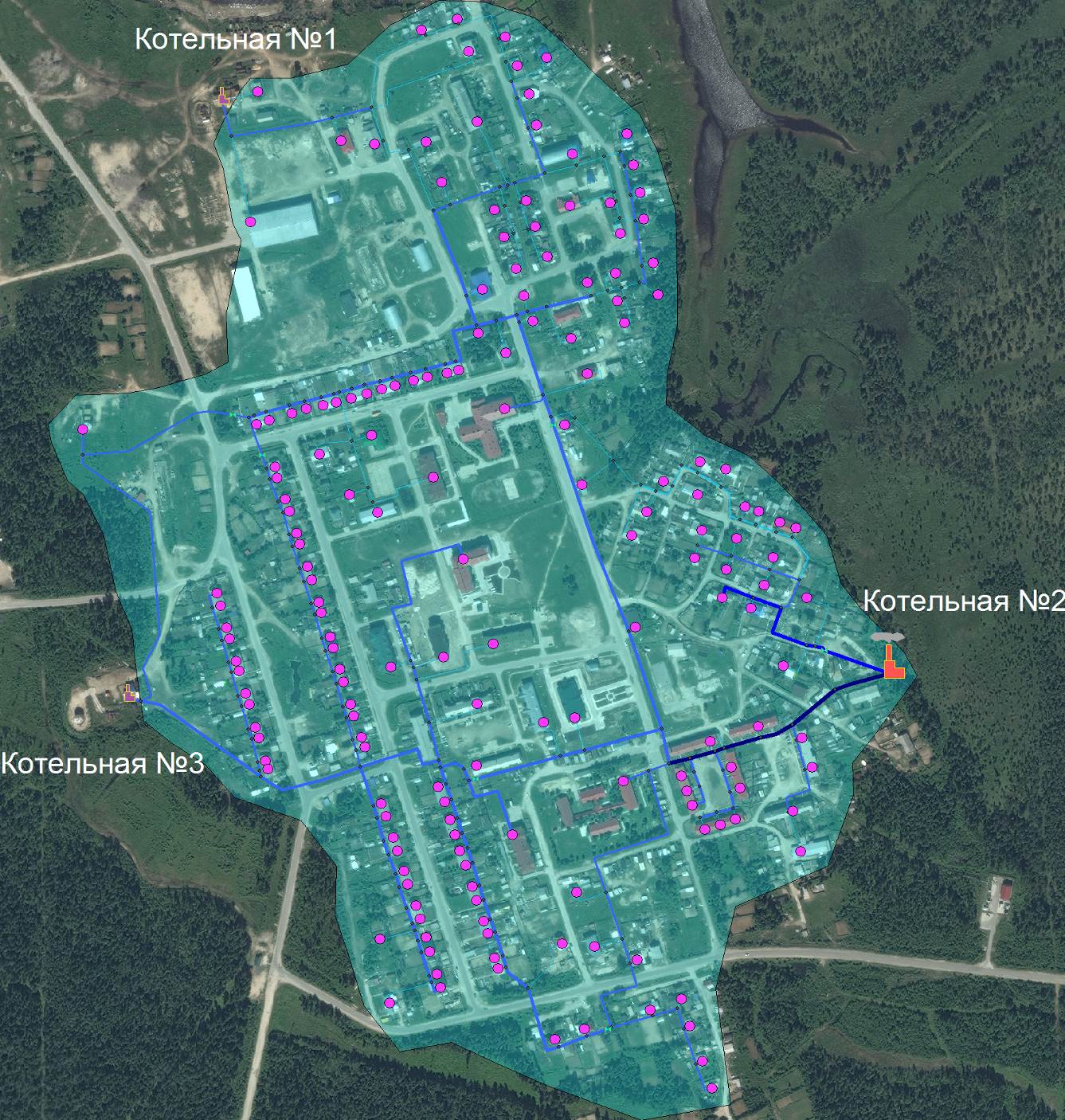 Рисунок 1 - Перспектива развития п. Ваховскс. ОхтеурьеПланируется подключение новых потребителей по ул. Новой и ул. Летней, изменение диаметров теплотрасс.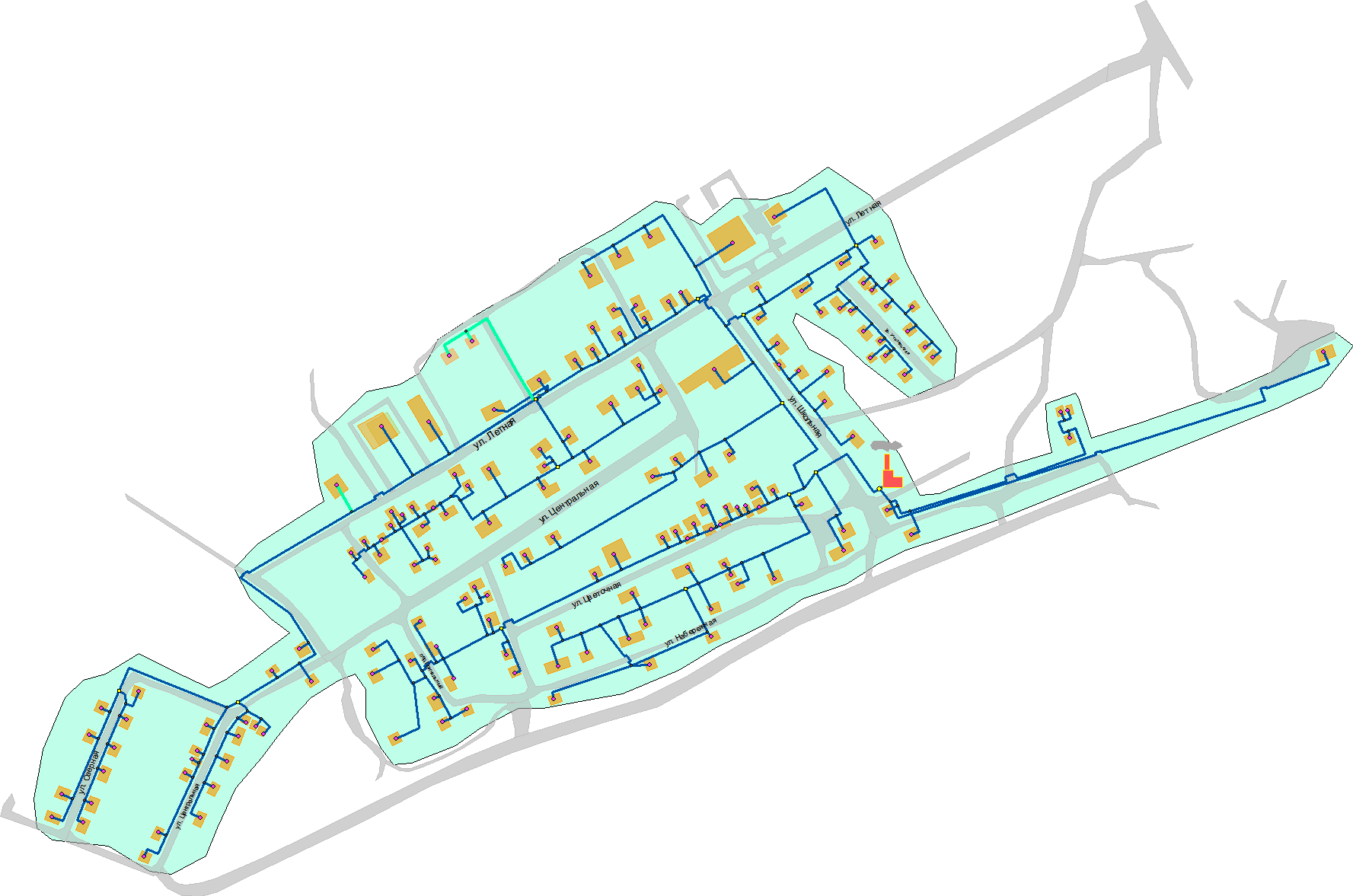 Рисунок 2 - Перспектива развития с. ОхтеурьеОписание существующих и перспективных зон действия индивидуальных источников тепловой энергииВ сельском поселении Ваховск здания не подключенные к котельным обеспечиваются теплом за счет индивидуальных источников теплоснабжения.Перспективные балансы тепловой мощности и тепловой нагрузки в перспективных зонах действия источников тепловой энергии, в том числе работающих на единую тепловую сеть, на каждом этапеСогласно перспективе развития планируется подключение новых потребителей.Перспективная тепловая нагрузка для составления перспективного баланса тепловой мощности и тепловой нагрузки в зоне действия источника тепловой энергии определена согласно таблице 41.Первый вариант.Консервация котельной №2 с перераспределением нагрузок потребителей на котельную №3, изменение диаметров теплотрасс, подключение жилого дома по ул. Таёжной.Таблица 4 - Балансы тепловой энергии и перспективной тепловой нагрузки п Ваховск (первый вариант)Таблица 5 - Балансы тепловой энергии и перспективной тепловой нагрузки с. Охтеурье (первый вариант)Второй вариант.Консервация котельных №1, №2 и №3 с переводом нагрузок потребителей на новую газовую котельную, изменение диаметров теплотрасс, подключение жилого дома по ул. Таёжной.Таблица 6 - Балансы тепловой энергии и перспективной тепловой нагрузки п Ваховск (второй вариант)Таблица 7 - Балансы тепловой энергии и перспективной тепловой нагрузки с. Охтеурье (второй вариант)Существующие и перспективные значения установленной тепловой мощности основного оборудования источника (источников) тепловой энергииЗначения установленной мощности источников тепловой энергии сельского поселения Ваховск представлены в п. 2.4. В перспективе планируется строительство газовой котельной количество блоков 2 ед., мощность блока котельной 10МВт.Существующие и перспективные технические ограничения на использование установленной тепловой мощности и значения располагаемой мощности основного оборудования источников тепловой энергииЗначения располагаемой мощности существующих и перспективных источников представлены в п. 2.4Существующие и перспективные затраты тепловой мощности на собственные и хозяйственные нужды источников тепловой энергииЗначения существующих и перспективных среднечасовых значений собственных нужд приставлены в п. 2.4.Для перспективной газовой котельной затраты на собственные нужды приняты в размере 5% от выработки.Таблица 8 - Перспективные значения собственных нужд п. Ваховск (первый вариант)Таблица 9 - Перспективные значения собственных нужд с Охтеурье (первый вариант)Таблица 10 - Перспективные значения собственных нужд п. Ваховск (второй вариант)Таблица 11 - Перспективные значения собственных нужд с Охтеурье (второй вариант)Значения существующей и перспективной тепловой мощности источников тепловой энергии неттоЗначения существующих и перспективных значений располагаемой мощности нетто по каждому источнику теплоснабжения представлены в п. 2.4.Значения существующих и перспективных потерь тепловой энергии при ее передаче по тепловым сетям, включая потери тепловой энергии в тепловых сетях теплопередачей через теплоизоляционные конструкции теплопроводов и потери теплоносителя, с указанием затрат теплоносителя на компенсацию этих потерьЗначения существующих и перспективных значений потерь в тепловых сетях представлены в таблице 2.В перспективе планируется снижение потерь в тепловой сети связанные с повышением энергоэффективности и реконструкции тепловых сетей.Таблица 12 - Перспективные значения потерь в тепловых сетях п. Ваховск (первый вариант)Таблица 13 - Перспективные значения потерь в тепловых сетях с Охтеурье (первый вариант)Таблица 14 - Перспективные значения потерь в тепловых сетях п. Ваховск (второй вариант)Таблица 15 - Перспективные значения потерь в тепловых сетях с Охтеурье (второй вариант)Затраты существующей и перспективной тепловой мощности на хозяйственные нужды тепловых сетейЗатраты тепловой мощности на хозяйственные нужды тепловых сетей на территории сельского поселения Ваховск отсутствуют.Значения существующей и перспективной резервной тепловой мощности источников теплоснабжения, в том числе источников тепловой энергии, принадлежащих потребителям, и источников тепловой энергии теплоснабжающих организаций, с выделением аварийного резерва и резерва по договорам на поддержание резервной тепловой мощностиЗначения существующих и перспективных резервов мощностей источников тепловой энергии представлены в п. 2.4.Договора по поддержанию резервной мощности на территории сельского поселения Ваховск не заключались. Значения существующей и перспективной тепловой нагрузки потребителей, устанавливаемые по договорам теплоснабжения, договорам на поддержание резервной тепловой мощности, долгосрочным договорам теплоснабжения, в соответствии с которыми цена определяется по соглашению сторон, и по долгосрочным договорам, в отношении которых установлен долгосрочный тарифЗначения существующей и перспективной тепловой нагрузки потребителей представлены в п 2.4.Согласно данным Управления по государственному регулированию тарифов Ханты-Мансийского автономного округа - Югры, Управления жилищно-коммунального хозяйства администрации Нижневартовского района, организаций теплосетевого комплекса,  на момент разработки схемы теплоснабжения отсутствуют потребители с которыми заключены долгосрочные договоры теплоснабжения по регулируемой цене. Сведения о перспективе заключения подобных договоров отсутствуют. При установлении долгосрочных договоров теплоснабжения по регулируемой цене, они будут отражены в рамках актуализации схемы теплоснабжения.Раздел 3. Перспективные балансы теплоносителяПерспективные балансы производительности ВПУ и максимального потребления теплоносителя теплопотребляющими установками потребителейСогласно ФЗ-261 «Об энергосбережении и энергоэффективности» потери тепловой энергии при ее передаче должны сократиться на 15%. Перспективный расход теплоносителя при реализации предложенных мероприятий (реконструкция оборудования котельных и замена ветхих сетей) представлен в таблице ниже.Таблица 16 - Расход воды на ВПУПерспективные балансы производительности ВПУ источников тепловой энергии для компенсации потерь теплоносителя в аварийных режимах работы систем теплоснабженияВ перспективе потери теплоносителя могут увеличиться при возникновении аварийных ситуаций на тепловых сетях или на котельных. Также увеличение потерь сетевой воды могут быть связаны с незаконным сливом теплоносителя из батарей потребителей.При возникновении аварийной ситуации на любом участке магистрального трубопровода возможно организовать обеспечение подпитки тепловой сети путем использования связи между трубопроводами или за счет использования существующих баков аккумуляторов. Аварийная подпитка так же может обеспечиваться из систем хозяйственно-питьевого водоснабжения для открытых систем (п.6.17. СНиП 41-02-2003 «Тепловые сети»).Раздел 4. Предложения по строительству, реконструкции и техническому перевооружению источников тепловой энергииПредложения по строительству источников тепловой энергии, обеспечивающих перспективную тепловую нагрузку на осваиваемых территориях поселения, городского округа, для которых отсутствует возможность или целесообразность передачи тепловой энергии от существующих или реконструируемых источников тепловой энергииОпределение условий организации централизованного теплоснабжения, индивидуального теплоснабжения, а также поквартирного отопления производится в соответствии с пп.108-110 раздела VI. Методических рекомендаций по разработке схем теплоснабжения. Предложения по организации индивидуального, в том числе поквартирного теплоснабжения в блокированных жилых зданиях, осуществляются только в зонах застройки поселения малоэтажными жилыми зданиями и плотностью тепловой нагрузки меньше 0,01 Гкал/га.Прирост тепловой нагрузки ожидается за счёт нового строительства и реконструкции существующей застройки. Подсчёт тепловых нагрузок на планируемые объекты производился по комплексному удельному расходу тепла, отнесенному к 1 кв. м общей площади. Все расчёты произведены в соответствии с СП 50.13330.2010 «СНиП 23-02-2003 Тепловая защита зданий» и ТСН ПЗП-99 МО (ТСН 30-303-2000 МО) «Планировка и застройка городских и сельских поселений».В газифицируемых населенных пунктах предполагается газификация существующих промышленных предприятий и вновь создаваемых производств, перевод на газ существующих отопительных котельных, работающих на твердом и жидком топливе. Перевод котельных на природный газ позволит повысить эффективность использования топлива, сократить эксплуатационные издержки, повысить культуру эксплуатации, снизить экологическую нагрузку. В п. Аган планиВ п. Ваховск рассматривается два варианта развития:Первый вариантВывод в резерв котельной №2 с переключением нагрузок на котельную №3;Второй вариантСтроительство новой котельной, работающей на газе, с подключением к ней всех существующих нагрузок, вывод в резерв существующих котельных.Предложения по реконструкции источников тепловой энергии, обеспечивающих перспективную тепловую нагрузку в существующих и расширяемых зонах действия источников тепловой энергииМероприятия по реконструкции источников тепловой энергии, обеспечивающих перспективную тепловую нагрузку в существующих и расширяемых зонах действия источников тепловой энергии не предусматриваются.Предложения по техническому перевооружению источников тепловой энергии с целью повышения эффективности работы систем теплоснабженияС целью повышения эффективности работы систем теплоснабжения сельского поселения Ваховск на перспективу запланированы мероприятия.Таблица 17 - Мероприятия по повышению эффективности работы системы теплоснабженияГрафики совместной работы источников тепловой энергии, функционирующих в режиме комбинированной выработки электрической и тепловой энергии и котельных, меры по выводу из эксплуатации, консервации и демонтажу избыточных источников тепловой энергии, а также источников тепловой энергии, выработавших нормативный срок службы, в случае, если продление срока службы технически невозможно или экономически нецелесообразноИсточников тепловой энергии, функционирующих в режиме комбинированной выработки электрической и тепловой энергии и котельных на территории сельского поселения Ваховск нет.Согласно перспективе развития сельского поселения Ваховск планируется строительство газовой котельной, на которую планируется переключить существующих и перспективных потребителей. Существующие котельные планируются вывести из эксплуатации в резерв.Меры по переоборудованию котельных в источники комбинированной выработки электрической и тепловой энергии для каждого этапаМероприятия по переоборудованию котельных в источники комбинированной выработки электрической и тепловой энергии данной схемой не предусматриваются.Меры по переводу котельных, размещенных в существующих и расширяемых зонах действия источников комбинированной выработки тепловой и электрической энергии, в пиковый режим работы для каждого этап, в том числе перевода Источников комбинированной выработки тепловой и электрической энергии на территории сельского поселения Ваховск нет.Решения о загрузке источников тепловой энергии, распределении (перераспределении) тепловой нагрузки потребителей тепловой энергии в каждой зоне действия системы теплоснабжения между источниками тепловой энергии, поставляющими тепловую энергию в данной системе теплоснабжения, на каждом этапеНа территории населённых пунктов сельского поселения Ваховск функционируют четыре источника теплоснабжения: 3 котельные в п. Ваховск и один источник в с. Охтеурье.Оптимальный температурный график отпуска тепловой энергии для каждого источника тепловой энергии или группы источников в системе теплоснабжения, работающей на общую тепловую сеть, устанавливаемый для каждого этапа, и оценку затрат при необходимости его измененияВ системе теплоснабжения населённых пунктов сельского поселения Ваховск функционируют четыре источника теплоснабжения. На данный момент температурный график работы котельных МУП «СЖКХ» составляет 95/70°С.Предложения по перспективной установленной тепловой мощности каждого источника тепловой энергии с учетом аварийного и перспективного резерва тепловой мощности с предложениями по утверждению срока ввода в эксплуатацию новых мощностейИзменение установленной мощности источников тепловой энергии котельных в с. п. Ваховск не предполагается, ввиду того, что существующей мощности достаточно для обеспечения перспективных потребителей тепловой энергией, а также для покрытия резервного и аварийного запаса мощности котельныхАнализ целесообразности ввода новых и реконструкции существующих источников тепловой энергии с использованием возобновляемых источников энергии, а также местных видов топливаВозобновляемые источники энергии (ВИЭ) следует рассматривать не только как вынужденную замену имеющих тенденцию к быстрому исчерпанию ископаемых органических топлив, прежде всего нефти и газа, а как экономически и экологически обоснованную замену органического топлива там, где уже в настоящее время имеются все условия для использования новых нетрадиционных источников – ВИЭ. Хотя масштабы использования ВИЭ сегодня еще невелики (в России они не превосходят 0,5%), ученые полагают, что время начала интенсивного и крупномасштабного внедрения ВИЭ в энергетику многих стран уже пришло, и к середине XXI в. их доля в производстве энергии (тепловой и электрической) может достигнуть 35-40%. Необходимость использования ВИЭ в экономике развитых стран диктуется не только ограниченными запасами ископаемых топлив, но и требованиями уменьшить выброс в атмосферу парниковых газов, прежде всего диоксида углерода. Расширение потребления ВИЭ с учетом того, что использование почти всех из них не сопровождается эмиссией СО2, позволит не только глобально снизить масштабы выброса СО2, но и не ограничивать в недалеком будущем производство энергии, так как ВИЭ, например солнечного происхождения, не вносят, по существу, дополнительного энергетического вклада в тепловой баланс планеты. Государственная политика в сфере повышения энергетической эффективности электро- и теплоэнергетики на основе использования ВИЭ является составной частью энергетической политики Российской Федерации. Объем технически доступных ресурсов возобновляемых источников энергии в Российской Федерации эквивалентен не менее 4,6 млрд. тонн условного топлива. Масштабы вовлечения в топливно-энергетический баланс ВИЭ зависят не только от решения технических задач их использования, но и в значительной мере от экономической их оценки и методологического подхода к определению их эффективности. В 2013 году Правительством РФ были утверждены механизмы поддержки проектов ВИЭ на оптовом рынке: на специальном конкурсе, проводимом некоммерческим партнерством «Совет рынка», отбираются проекты, инвесторы которых получат гарантированный возврат вложенных средств: при соблюдении всех условий можно получить возврат капитала в течение 15 лет с базовой доходностью 14% годовых. Эффект использования ВИЭ состоит не только в производстве энергии, но и в сохранении при этом топлива, поэтому полезный результат от использования ВИЭ представляется в виде суммы полученной энергии и сохраненного топлива. К возобновляемым источникам энергии в современной мировой практике относят: солнечную, ветровую, геотермальную, гидравлическую энергии, энергию морских течений, волн, приливов, температурного градиента морской воды, разности температур между воздушной массой и океаном, тепла Земли, биомассу животного, растительного и бытового происхождения. В настоящее время для целей энергетического снабжения наиболее распространено использование ветровой и солнечной энергий. Технический потенциал ветровой энергии России оценивается свыше 50 000 млрд кВт⋅ч/год. Экономический потенциал составляет примерно 260 млрд кВт⋅ч/год, то есть около 30 процентов производства электроэнергии всеми электростанциями России. Энергетические ветровые зоны в России расположены, в основном, на побережье и островах Северного Ледовитого океана от Кольского полуострова до Камчатки, в районах Нижней и Средней Волги и Дона, побережье Каспийского, Охотского, Баренцева, Балтийского, Чёрного и Азовского морей. Отдельные ветровые зоны расположены в Карелии, на Алтае, в Туве, на Байкале. Максимальная средняя скорость ветра в этих районах приходится на осенне-зимний период - период наибольшей потребности в электроэнергии и тепле. Около 30% экономического потенциала ветроэнергетики сосредоточено на Дальнем Востоке, 14% — в Северном экономическом районе, около 16% — в Западной и Восточной Сибири. Суммарная установленная мощность ветровых электростанций в стране на 2015 год составляет 18 МВт. Российские проекты в сфере солнечной энергетики остались без изменений, и планы по их реализации не откладываются. В 2015-2016 гг. по всей стране ожидается ввод в эксплуатацию порядка 175 МВт солнечной генерации. К тому же с помощью государственной поддержки в этот же период может быть дан старт развитию торфяной энергетики. Минэнерго уже разработало законопроект о включении торфа в список возобновляемых источников энергии, поддержка которых предусмотрена на розничном рынке электроэнергии. Мощности по генерированию «чистой» электроэнергии каждый год растут быстрее, чем мощности для угля, газа и нефти вместе взятых. Она становится все более конкуренто-способной: после того как ветряная или солнечная электростанция построена, себестоимость производства дополнительной единицы продукции близка к нулю, тогда как газовым и угольным станциям требуется топливо.При актуализации схемы теплоснабжения сельского поселения Ваховск до 2028 года использование возобновляемых источников тепловой энергии не рассматривалось.Потребляемые источником тепловой энергии виды топлива, включая местные виды топлива, а также используемые возобновляемые источники энергииНа сегодняшний день основным и резервным топливом котельных сельского поселения Ваховск является нефть. В перспективе планируется строительство газовой котельной на которой основным видом топлива будет попутный нефтяной газ.Использование возобновляемых источников энергии на территории  сельского поселения Ваховск не планируется в перспективе.Раздел 5. Предложения по строительству и реконструкции тепловых сетейПредложения по строительству и реконструкции тепловых сетей, обеспечивающих перераспределение тепловой нагрузки из зон с дефицитом располагаемой тепловой мощности источников тепловой энергии (использование существующих резервов)Строительства и реконструкции тепловых сетей, обеспечивающих перераспределение тепловой нагрузки из зон с дефицитом располагаемой тепловой мощности источников тепловой энергии в зоны с резервом располагаемой тепловой мощности источников тепловой энергии не предусматривается.Предложения по строительству и реконструкции тепловых сетей для обеспечения перспективных приростов тепловой нагрузки в осваиваемых районах поселения, городского округа под жилищную, комплексную или производственную застройку Предлагается прокладка сетей до перспективных потребителей п. Ваховск и с. Охтеурье.В таблице 18 представлена перспективная прокладка сетей до новых потребителей.Таблица 18 - Перспективная прокладка сетейПредложения по строительству и реконструкции тепловых сетей в целях обеспечения условий, при наличии которых существует возможность поставок тепловой энергии потребителям от различных источников тепловой энергии при сохранении надежности теплоснабженияСтроительство новых тепловых сетей, обеспечивающих условия, при наличии которых существует возможность поставок тепловой энергии потребителям от различных источников тепловой энергии при сохранении надежности теплоснабжения не планируется.Предложения по строительству и реконструкции тепловых сетей для повышения эффективности функционирования системы теплоснабжения, в том числе за счет перевода котельных в пиковый режим работы или ликвидации котельныхДля повышения эффективности функционирования системы теплоснабжения предусматривается: - реконструкция сетей теплоснабжения, с использованием предизолированных труб в ППУ изоляции;- замена подземного перехода сетей теплоснабжения: ул. Зеленая, 29 – ул. Интернациональная, п. Ваховск.Предложения по строительству и реконструкции тепловых сетей для обеспечения нормативной надежности и безопасности теплоснабжения Строительство тепловых сетей для обеспечения нормативной надежности не предполагается. Необходимые показатели надежности достигаются за счет реконструкции трубопроводов в связи с окончанием срока службы.Предложения по реконструкции тепловых сетей в целях обеспечения гидравлических режимов, обеспечивающих качество горячей воды в открытых системах теплоснабжения (горячего водоснабжения)На сегодняшний день в сельского поселения Ваховск горячее водоснабжение отсутствует. В перспективе горячее водоснабжение будет обеспечиваться установкой индивидуальных подогревателей холодной воды на потребителях.Мероприятия по реконструкции тепловых сетей в целях обеспечения гидравлических режимов не запланированы.Раздел 6. Перспективные топливные балансыВ поселке Ваховск все котельные в качестве основного топлива использует нефть. Согласно перспективе развития в п. Ваховск будет построена газовая котельная. Котельная в с. Охтеурье работает на газе.Перспективное потребление топлива рассчитано с учетом ввода новых потребителей согласно развитию и представлено в таблицах ниже.Таблица 19 - Перспективное потребление топлива п. Ваховск (первый вариант)Таблица 20 - Перспективное потребление топлива с. Охтеурье (первый вариант)Таблица 21 - Перспективное потребление топлива п. Ваховск (второй вариант)Таблица 22 - Перспективное потребление топлива с. Охтеурье (второй вариант)Максимально часовые расходы топлива рассчитаны по расчетной часовой нагрузке котельной. Существующая система теплоснабжения сельского поселения Ваховск не предполагает нагрузку на горячее водоснабжения. Исходя из этого в летний период котельные сельского поселения Ваховск не работают. В перспективе планируется обеспечивать потребителей горячим водоснабжением за счет установки на потребителях подогревателей воды.Таблица 23 - Максимально часовые расходы условного топлива в зимний, летний и переходный периоды п. Ваховск (первый вариант)Таблица 24 - Максимально часовые расходы условного топлива в зимний, летний и переходный периоды с. Охтеурье (первый вариант)Таблица 25 - Максимально часовые расходы условного топлива в зимний, летний и переходный периоды п. Ваховск (второй вариант)Таблица 26 - Максимально часовые расходы условного топлива в зимний, летний и переходный периоды с. Охтеурье (первый вариант)Раздел 7. Инвестиции в строительство, реконструкцию и техническое перевооружениеПредложения по величине необходимых инвестиций в строительство, реконструкцию и техническое перевооружение источников тепловой энергии на каждом этапеВ таблице 27 представлен объем инвестиций, требуемых для осуществления строительства, реконструкции и технического перевооружения источников тепловой энергии.Таблица 27 - Инвестиции в мероприятия Схемы теплоснабжения сельского поселения ВаховскПредложения по величине необходимых инвестиций в строительство, реконструкцию и техническое перевооружение тепловых сетей, насосных станций и тепловых пунктов на каждом этапеВ таблице 27 п.7.1 предоставлен объём инвестиций в строительство, реконструкцию и техническое перевооружение тепловых сетей.Предложения по величине инвестиций в строительство, реконструкцию и техническое перевооружение в связи с изменениями температурного графика и гидравлического режима работы системы теплоснабженияПредложения по величине инвестиций в строительство, реконструкцию и техническое перевооружение в связи с изменениями температурного графика и гидравлического режима работы системы теплоснабжения данной схемой не предусматриваются.Раздел 8. Решение об определении единой теплоснабжающей организацииРешение по установлению единой теплоснабжающей организации осуществляется на основании критериев определения единой теплоснабжающей организации, приведенных в Постановлении Правительства РФ от 08.08.2012г. №808 «Об организации теплоснабжения в РФ и внесении изменений в некоторые акты Правительства РФ».Критерии и порядок определения единой теплоснабжающей организации:1. Статус единой теплоснабжающей организации присваивается теплоснабжающей и (или) теплосетевой организации решением федерального органа исполнительной власти (в отношении городов с населением 500 тысяч человек и более) или органа местного самоуправления (далее - уполномоченные органы) при утверждении схемы теплоснабжения поселения, городского округа.2. В проекте схемы теплоснабжения должны быть определены границы зон деятельности единой теплоснабжающей организации (организаций). Границы зоны (зон) деятельности единой теплоснабжающей организации (организаций) определяются границами системы теплоснабжения.3. Для присвоения организации статуса единой теплоснабжающей организации на территории поселения, городского округа лица, владеющие на праве собственности или ином законном основании источниками тепловой энергии и (или) тепловыми сетями, подают в уполномоченный орган в течение 1 месяца с даты опубликования (размещения) в установленном порядке проекта схемы теплоснабжения, а также с даты опубликования (размещения) сообщения, заявку на присвоение организации статуса единой теплоснабжающей организации с указанием зоны ее деятельности. К заявке прилагается бухгалтерская отчетность, составленная на последнюю отчетную дату перед подачей заявки, с отметкой налогового органа о ее принятии.4. В случае если в отношении одной зоны деятельности единой теплоснабжающей организации подана 1 заявка от лица, владеющего на праве собственности или ином законном основании источниками тепловой энергии и (или) тепловыми сетями в соответствующей зоне деятельности единой теплоснабжающей организации, то статус единой теплоснабжающей организации присваивается указанному лицу. В случае если в отношении одной зоны деятельности единой теплоснабжающей организации подано несколько заявок от лиц, владеющих на праве собственности или ином законном основании источниками тепловой энергии и (или) тепловыми сетями в соответствующей зоне деятельности единой теплоснабжающей организации, уполномоченный орган присваивает статус единой теплоснабжающей организации на основании критериев определения единой теплоснабжающей организации:- владение на праве собственности или ином законном основании источниками тепловой энергии с наибольшей рабочей тепловой мощностью и (или) тепловыми сетями с наибольшей емкостью в границах зоны деятельности единой теплоснабжающей организации;- размер собственного капитала;- способность в лучшей мере обеспечить надежность теплоснабжения в соответствующей системе теплоснабжения.5. В случае если заявка на присвоение статуса единой теплоснабжающей организации подана организацией, которая владеет на праве собственности или ином законном основании источниками тепловой энергии с наибольшей рабочей тепловой мощностью и тепловыми сетями с наибольшей емкостью в границах зоны деятельности единой теплоснабжающей организации, статус единой теплоснабжающей организации присваивается данной организации.6. В случае если заявки на присвоение статуса единой теплоснабжающей организации поданы от организации, которая владеет на праве собственности или ином законном основании источниками тепловой энергии с наибольшей рабочей тепловой мощностью, и от организации, которая владеет на праве собственности или ином законном основании тепловыми сетями с наибольшей емкостью в границах зоны деятельности единой теплоснабжающей организации, статус единой теплоснабжающей организации присваивается той организации из указанных, которая имеет наибольший размер собственного капитала. В случае если размеры собственных капиталов этих организаций различаются не более чем на 5 процентов, статус единой теплоснабжающей организации присваивается организации, способной в лучшей мере обеспечить надежность теплоснабжения в соответствующей системе теплоснабжения.Размер собственного капитала определяется по данным бухгалтерской отчетности, составленной на последнюю отчетную дату перед подачей заявки на присвоение организации статуса единой теплоснабжающей организации с отметкой налогового органа о ее принятии.7. Способность в лучшей мере обеспечить надежность теплоснабжения в соответствующей системе теплоснабжения определяется наличием у организации технических возможностей и квалифицированного персонала по наладке, мониторингу, диспетчеризации, переключениям и оперативному управлению гидравлическими и температурными режимами системы теплоснабжения и обосновывается в схеме теплоснабжения.8. В случае если организациями не подано ни одной заявки на присвоение статуса единой теплоснабжающей организации, статус единой теплоснабжающей организации присваивается организации, владеющей в соответствующей зоне деятельности источниками тепловой энергии с наибольшей рабочей тепловой мощностью и (или) тепловыми сетями с наибольшей тепловой емкостью.9. Единая теплоснабжающая организация при осуществлении своей деятельности обязана:- исполнять договоры теплоснабжения с любыми обратившимися к ней потребителями тепловой энергии, теплопотребляющие установки которых находятся в данной системе теплоснабжения при условии соблюдения, указанными потребителями выданных им в соответствии с законодательством о градостроительной деятельности технических условий подключения к тепловым сетям;- заключать и исполнять договоры поставки тепловой энергии (мощности) и (или) теплоносителя в отношении объема тепловой нагрузки, распределенной в соответствии со схемой теплоснабжения;- заключать и исполнять договоры оказания услуг по передаче тепловой энергии, теплоносителя в объеме, необходимом для обеспечения теплоснабжения потребителей тепловой энергии с учетом потерь тепловой энергии, теплоносителя при их передаче.В настоящее время на территории Нижневартовского района теплоснабжение осуществляется одной теплоснабжающей организацией, которая отвечает всем требованиям критериев по определению единой теплоснабжающей организации:МУП «СЖКХ» согласно требованиям критериев по определению единой теплоснабжающей организации при осуществлении своей деятельности фактически уже исполняет обязанности единой теплоснабжающей организации, а именно:А) заключают и исполняют договоры теплоснабжения с обратившимися к ней потребителями тепловой энергии, теплопотребляющие установки которых находятся в данной системе теплоснабжения при условии соблюдения, указанными потребителями выданных им в соответствии с законодательством о градостроительной деятельности технических условий подключения к тепловым сетям;Б) заключают и исполняют договоры оказания услуг по передаче тепловой энергии, теплоносителя в объеме, необходимом для обеспечения теплоснабжения потребителей тепловой энергии с учетом потерь тепловой энергии, теплоносителя при их передаче.10. После утверждения схемы теплоснабжения МУП «СЖКХ» будет заключать и исполнять договоры поставки тепловой энергии (мощности) и (или) теплоносителя в отношении объема тепловой нагрузки, распределенной в соответствии со схемой теплоснабжения.Таким образом, на основании критериев определения единой теплоснабжающей организации, установленных в Постановления Правительства РФ от 08.08.2012г. №808 «Об организации теплоснабжения в РФ и внесении изменений в некоторые акты Правительства РФ» предлагается определить единой теплоснабжающей организацией МУП «СЖКХ».Окончательное решение по выбору Единой теплоснабжающей организации остается за органами исполнительной и законодательной власти Нижневартовского района.Раздел 9. Решения о распределении тепловой нагрузки между источниками тепловой энергииСогласно перспективе развития планируется подключение новых потребителей.Перспективная тепловая нагрузка для составления перспективного баланса тепловой мощности и тепловой нагрузки в зоне действия источника тепловой энергии определена согласно таблице 41.Первый вариант.Консервация котельной №2 с перераспределением нагрузок потребителей на котельную №3, изменение диаметров теплотрасс, подключение жилого дома по ул. Таёжной.Таблица 28 - Балансы тепловой энергии и перспективной тепловой нагрузки п Ваховск (первый вариант)Таблица 29 - Балансы тепловой энергии и перспективной тепловой нагрузки с. Охтеурье (первый вариант)Второй вариант.Консервация котельных №1, №2 и №3 с переводом нагрузок потребителей на новую газовую котельную, изменение диаметров теплотрасс, подключение жилого дома по ул. Таёжной.Таблица 30 - Балансы тепловой энергии и перспективной тепловой нагрузки п Ваховск (второй вариант)Таблица 31 - Балансы тепловой энергии и перспективной тепловой нагрузки с. Охтеурье (второй вариант)Раздел 10. Решения по бесхозяйным тепловым сетямБесхозяйные тепловые сети выявлены не были. Статья 15, пункт 6 Федерального закона от 27 июля 2010 года № 190-ФЗ «О теплоснабжении»: «В случае выявления бесхозяйных тепловых сетей (тепловых сетей, не имеющих эксплуатирующей организации) орган местного самоуправления поселения или городского округа до признания права собственности на указанные бесхозяйные тепловые сети в течение тридцати дней с даты их выявления обязан определить теплосетевую организацию, тепловые сети которой непосредственно соединены с указанными бесхозяйными тепловыми сетями, или единую теплоснабжающую организацию в системе теплоснабжения, в которую входят указанные бесхозяйные тепловые сети и которая осуществляет содержание и обслуживание указанных бесхозяйных тепловых сетей. Орган регулирования обязан включить затраты на содержание и обслуживание бесхозяйных тепловых сетей в тарифы соответствующей организации на следующий период регулирования». Принятие на учет бесхозяйных тепловых сетей должно осуществляться на основании Постановления Правительства РФ от 17 сентября 2003 г. № 580 «Об утверждении положения о принятии на учет бесхозяйных недвижимых вещей».ПЕРЕЧЕНЬ ТАБЛИЦТаблица 1 - Характеристика здания Ваховской котельной №1	18Таблица 2 - Характеристика здания Ваховской котельной №2	19Таблица 3 - Характеристика здания Ваховской котельной №2	20Таблица 4 - Характеристика здания Охтеурской котельной	20Таблица 5 - Основные технические характеристики Ваховской котельной №1	21Таблица 6 - Техническая характеристика котлоагрегатов Ваховской котельной №1	23Таблица 7 - Характеристика основного оборудования Ваховской котельной №1	24Таблица 8 - Основные технические характеристики Ваховской котельной №2	24Таблица 9 - Техническая характеристика котлоагрегатов Ваховской котельной №2	26Таблица 10 - Характеристика основного оборудования Ваховской котельной №2	27Таблица 11 - Основные технические характеристики Ваховской котельной №3	27Таблица 12 - Техническая характеристика котлоагрегатов Ваховской котельной №3	29Таблица 13 - Характеристика основного оборудования Ваховской котельной №3	30Таблица 14 - Основные технические характеристики Охтеурской котельной	30Таблица 15 - Техническая характеристика котлоагрегатов Охтеурской котельной	31Таблица 16 - Характеристика основного оборудования Охтеурской котельной	32Таблица 17 – Установленная мощность водогрейных котлов сельского поселения Ваховск	32Таблица 18 – Параметры располагаемой мощности нетто сельского поселения Ваховск	33Таблица 19 - Объём потребления тепловой энергии котельных сельского поселения Ваховск	33Таблица 20 - Характеристика эксплуатационного ресурса водогрейных котлов	34Таблица 21 - Утверждённая таблица зависимости температуры сетевой воды от температуры наружного воздуха	36Таблица 22 - Загрузка оборудования котельных сельского поселения Ваховск	38Таблица 23 - Протяжённости сетей теплоснабжения сельского поселения Ваховск	39Таблица 24 - Расчетный температурный график работы котельных сельского поселения Ваховск.	42Таблица 25 - Нормы тепловых потерь (плотность теплового потока) водяными теплопроводами в непроходных каналах и при бесканальной прокладке с расчетной среднегодовой температурой грунта +5 оС на глубине заложения теплопроводов, спроектированными в период с 1959 по 1990 гг.	54Таблица 26 - Нормы тепловых потерь (плотность теплового потока) одним изолированным теплопроводом на надземной прокладке с расчетной среднегодовой температурой наружного воздуха +5 оС, спроектированными в период с 1959 по 1990 гг.	55Таблица 27 - Нормы тепловых потерь водяными теплопроводами в непроходных, спроектированными в период с 1990 по 1998 гг.	56Таблица 28 - Нормы тепловых потерь (плотность теплового потока) одним изолированным теплопроводом на надземной прокладке, спроектированными в период с 1959 по 1990 гг.	57Таблица 29 - Нормы тепловых потерь водяными теплопроводами в непроходных каналах и при бесканальной прокладке, спроектированными с 1998 по 2003гг.	58Таблица 30 - Нормы тепловых потерь (плотность теплового потока) одним изолированным теплопроводом на надземной прокладке, спроектированными в период с 1959 по 1990 гг.	59Таблица 31 - Нормы тепловых потерь водяными теплопроводами в непроходных каналах и продолжительности работы в год более 5000 ч, с 2004г.	60Таблица 32 - Нормы тепловых потерь (плотность теплового потока) водяными теплопроводами при прокладке на открытом воздухе и продолжительности работы в год более 5000 ч, спроектированными в период с 2004г.	61Таблица 33 - Тепловые потери сельского поселения Ваховск	64Таблица 34 - Расчетные тепловые нагрузки потребителей тепловой энергии сельского поселения Ваховск	69Таблица 35 - Значения потребления тепловой энергии в сельском поселении Ваховск	70Таблица 36 – Нормативы потребления коммунальных услуг по отоплению, применяемые для расчета размера платы за коммунальную услугу при отсутствии приборов учета на территории муниципального образования Нижневартовский район Ханты-Мансийского автономного округа – Югры.	70Таблица 37 - Балансы тепловой мощности котельных сельского поселения Ваховск	71Таблица 38 - Сведения о резерве/дефиците тепловой мощности	71Таблица 39 - Расход воды	72Таблица 40 - Потребление топлива котельными сельского поселения Ваховск	73Таблица 41 - Качество нефти	74Таблица 42 - Вид топлива, способ его доставки и основные поставщики	74Таблица 43 - Критерии надежности систем теплоснабжения сельского поселения Ваховск	78Таблица 44 - Показатели энергоснабжения и энергетической эффективности Муниципального унитарного предприятия «Сельское жилищно-коммунальное хозяйство»	79Таблица 45 - Тариф на тепловую энергию для потребителей МУП «Сельское жилищно-коммунальное хозяйство»	80Таблица 46 - Данные базового уровня потребления тепла на цели теплоснабжения.	83Таблица 47 - Объекты социальной инфраструктуры сельского поселения Ваховск	83Таблица 48 - Перспективное строительство	86Таблица 49 - Целевые показатели системы теплоснабжения сельского поселения Ваховск	87Таблица 50 - Балансы тепловой энергии и перспективной тепловой нагрузки п Ваховск (первый вариант)	89Таблица 51 - Балансы тепловой энергии и перспективной тепловой нагрузки с. Охтеурье (первый вариант)	90Таблица 52 - Балансы тепловой энергии и перспективной тепловой нагрузки п Ваховск (второй вариант)	90Таблица 53 - Балансы тепловой энергии и перспективной тепловой нагрузки с. Охтеурье (второй вариант)	91Таблица 54 - Перспективный расход теплоносителя сельского поселения Ваховск	98Таблица 55 - Перспективная прокладка сетей в с. Охтеурье	102Таблица 56 - Перспективная прокладка сетей в п. Ваховск	102Таблица 57 - Реконструкция тепловых сетей, подлежащих замене в связи с исчерпанием эксплуатационного ресурса с. Охтеурье	103Таблица 58 - Реконструкция тепловых сетей, подлежащих замене в связи с исчерпанием эксплуатационного ресурса п. Ваховск	107Таблица 59 - Перспективное потребление топлива п. Ваховск (первый вариант)	115Таблица 60 - Перспективное потребление топлива с. Охтеурье (первый вариант)	116Таблица 61 - Перспективное потребление топлива п. Ваховск (второй вариант)	117Таблица 62 - Перспективное потребление топлива с. Охтеурье (второй вариант)	119Таблица 63 - Максимально часовые расходы условного топлива в зимний, летний и переходный периоды п. Ваховск (первый вариант)	121Таблица 64 - Максимально часовые расходы условного топлива в зимний, летний и переходный периоды с. Охтеурье (первый вариант)	122Таблица 65 - Максимально часовые расходы условного топлива в зимний, летний и переходный периоды п. Ваховск (второй вариант)	123Таблица 66 - Максимально часовые расходы условного топлива в зимний, летний и переходный периоды с. Охтеурье (первый вариант)	124Таблица 67 – Неснижаемый запас в сельском поселении Ваховск	125Таблица 68 - Расчет времени снижения температуры внутри отапливаемого помещения	127Таблица 69 - Критерии надежности системы теплоснабжения с учётом первого варианта развития сельского поселения Ваховск	129Таблица 70 - Критерии надежности системы теплоснабжения с учётом второго варианта развития сельского поселения Ваховск	130Таблица 71 – Резервные источники питания в сельском поселении Ваховск	133Таблица 72 - Допустимое снижение подачи теплоты в аварийных режимах	134Таблица 73 - Прогноз индексов-дефляторов и инфляции до 2032 г. (в %, за год к предыдущему году).	139Таблица 74 - Инвестиции в мероприятия Схемы теплоснабжения сельского поселения Ваховск	141Таблица 75 - Расчет эффективности инвестиционных проектов МУП «СЖКХ»	146ПЕРЕЧЕНЬ РИСУНКОВРисунок 1 - Схема расположения населенных пунктов входящих в состав	14Рисунок 2 - Функциональная схема централизованного теплоснабжения	16Рисунок 3 – Зона действия источников тепловой энергии п. Ваховск	17Рисунок 4 – Зона действия источников тепловой энергии с. Охтеурье	18Рисунок 5 - Внешний вид Ваховской котельной №1	19Рисунок 6 - Внешний вид Ваховская котельная №2	19Рисунок 7 - Внешний вид Ваховской котельной №3	20Рисунок 8 - Внешний вид Охтеурской котельной	21Рисунок 9 - Температурный график, зависимость температуры теплоносителя отпускаемого с источника от температуры окружающего воздуха	37Рисунок 10 – Зона действия источников тепловой энергии с. Охтеурье	39Рисунок 11 – Зона действия источников тепловой энергии п. Ваховск	40Рисунок 12 - Температурный график котельных МУП «СЖКХ»	43Рисунок 13 - Фактический пьезометрический график от котельной Охтеурье до наиболее удаленного потребителя ул. Озерная д.12	45Рисунок 14 - Фактический пьезометрический график от котельной №2 Ваховск до наиболее удаленного потребителя ул. Интернациональная д.1 а	46Рисунок 15 - Фактический пьезометрический график от котельной №3 Ваховск до наиболее удаленного потребителя ул. Интернациональная д.5	47Рисунок 16 - Фактический пьезометрический график от котельной №1 Ваховск до наиболее удаленного потребителя ул. Молодёжная д.4	48Рисунок 17 - Зона действия котельной в с.Охтеурье.	67Рисунок 18 - Зона действия котельных в п. Ваховск.	68Рисунок 19 - Перспектива развития п. Ваховск	92Рисунок 20 -  Пьезометрический график от новой котельной  п.Ваховск до наиболее удалённого потребителя ул.Зелёная, д.1.	93Рисунок 21 - Перспектива развития с. Охтеурье	94Рисунок 22 - Пьезометрический график от котельной Охтеурье до наиболее удалённого потребителя ул.Озёрная, д. 12.	95Рисунок 23 - Пьезометрический график от котельной Охтеурье до наиболее удалённого потребителя ул.Центральная, д. 27.	96Рисунок 24 - Эффективность инвестиционных проектов МУП «СЖКХ»	145Характеристика сельского поселенияТерритория сельского поселения Ваховск расположена в восточной части Среднеобской низменности в бассейне реки Вах и её притока Максимка и входит в состав Нижневартовского района Ханты-Мансийского автономного округа – Югры (см. рисунок 1).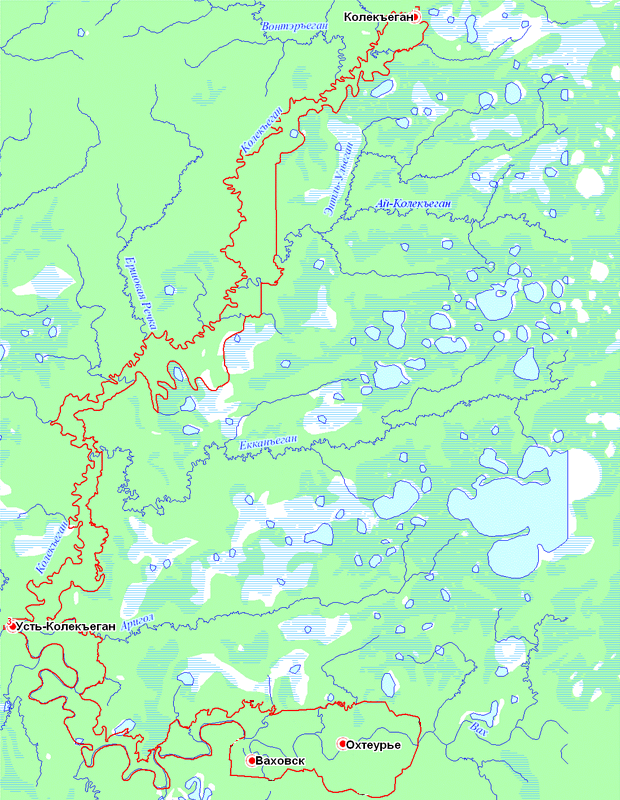 Рисунок 1 - Схема расположения населенных пунктов входящих в состав сельского поселения ВаховскВ сельское поселение Ваховск входят поселок Ваховск, село Охтеурье, деревня Колекъеган и деревня Усть-Колекъеган. Расстояние от села Ваховск до районного центра – г. Нижневартовска составляет 161 км. Общая площадь земель муниципального образования 56 695 га.Согласно СП 131.13330.2012 «Строительная климатология» (актуализированная версия СНиП 23-01-99) по климатическому районированию сельское поселение Ваховск относится к I климатическому району подрайону Д. Климат сельского поселения резко континентальный, зимы холодные и продолжительные (6-7 месяцев) с ветрами и метелями, прохладным и влажным летом. Среднегодовая температура – 4,2°С. Абсолютный максимум температуры в июле +35°С, абсолютный минимум в декабре – 55°С. Безморозный период составляет 100–110 дней. Период с устойчивыми морозами достигает 170-180 дней. Отопительный период более 250-260 дней. Расчётная температура самой холодной пятидневки – 43°С. Наблюдается резкое колебание температуры в течение суток.Преобладающее направление ветров в теплый период – северное и северо-восточное, в холодный период – юго-западное и южное. Среднегодовая скорость ветра 4,9 м/сек. Число дней в году с сильным ветром (более 15 м/сек) в среднем 18, наибольшее – 31, чаще сильные ветра бывают в марте-мае.Среднегодовое количество осадков составляет , суточный максимум осадков . Обилие осадков, слабое испарение, недостаточный сток способствует заболачиванию местности.Поселение расположено вблизи южной границы области распространения вечномерзлого грунта. Глубина сезонного промерзания грунтов колеблется от 0,5 до . Сезонное промерзание почвы начинается во второй половине октября, достигает максимальной глубины к концу марта. Полное оттаивание грунта происходит в июне.ГЛАВА 1. СУЩЕСТВУЮЩЕЕ ПОЛОЖЕНИЕ В СФЕРЕ ПРОИЗВОДСТВА, ПЕРЕДАЧИ И ПОТРЕБЛЕНИЯ ТЕПЛОВОЙ ЭНЕРГИИ ДЛЯ ЦЕЛЕЙ ТЕПЛОСНАБЖЕНИЯФункциональная структура теплоснабжения Производство и передачу тепловой энергии для сельского поселения Ваховск осуществляет муниципальное унитарное предприятие «Сельское жилищно-коммунальное хозяйство» (далее – МУП «СЖКХ»).МУП «СЖКХ» зарегистрировано Постановлением главы администрации Нижневартовского района 22.03.2000 №67. Учредителем предприятия согласно уставу является Комитет по управлению имуществом муниципального образования Нижневартовский район.В качестве уставных видов деятельности в сфере теплоснабжения определены:- передача тепловой энергии;- выработка, передача и распределение тепловой энергии;- эксплуатация, обслуживание и ремонт систем теплоснабжения.Имущество Предприятия находится в собственности муниципального образования Нижневартовский район, принадлежит предприятию на праве хозяйственного ведения.МУП «СЖКХ» заключает договоры с потребителями, имеющими теплопотребляющие установки, и осуществляет прямые расчеты с ними, без выделенного расчетного центра.Функциональная схема централизованного теплоснабжения сельского поселения Ваховск представлена на рисунке ниже.Рисунок 2 - Функциональная схема централизованного теплоснабженияВ сельском поселении Ваховск МУП «СЖКХ» эксплуатирует тепловые сети и источники тепловой энергии на следующих объектах:Ваховская котельная №1;Ваховская котельная №2;Ваховская котельная №3;Охтеурская котельная.Зоны действия производственных котельныхВ п. Ваховск сформированы три зоны теплоснабжения образованные котельными №1, №2, №3. Прокладка трубопроводов выполнена надземно на низких опорах, в качестве изоляции используются минераловатные плиты. Компенсация температурных расширений осуществляется с помощью углов поворота теплотрассы и П-образных компенсаторов, (см. рисунок 3).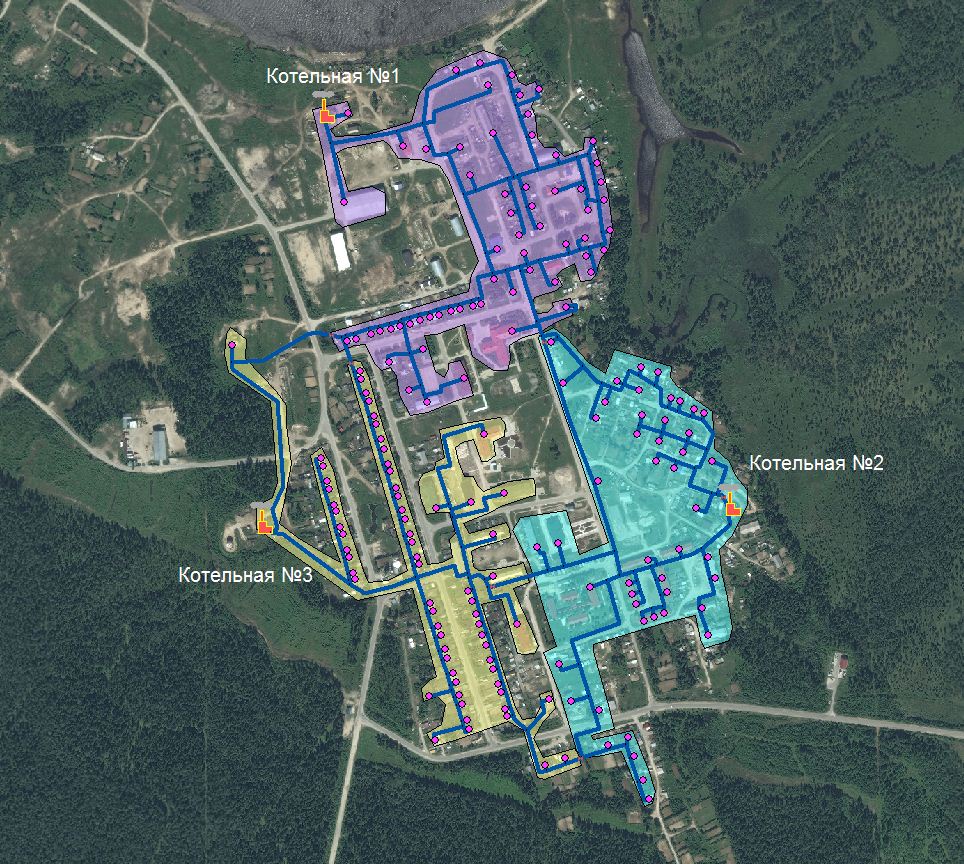 Рисунок 3 – Зона действия источников тепловой энергии п. ВаховскСистема теплоснабжения села Охтеурье централизованная. Схема теплоснабжения закрытая, двухтрубная. Прокладка трубопроводов выполнена надземно и подземно на низких опорах, в качестве изоляции используются минераловатные плиты и ППУ. Компенсация температурных расширений осуществляется с помощью углов поворота теплотрассы и П-образных компенсаторов, (см. рисунок 4).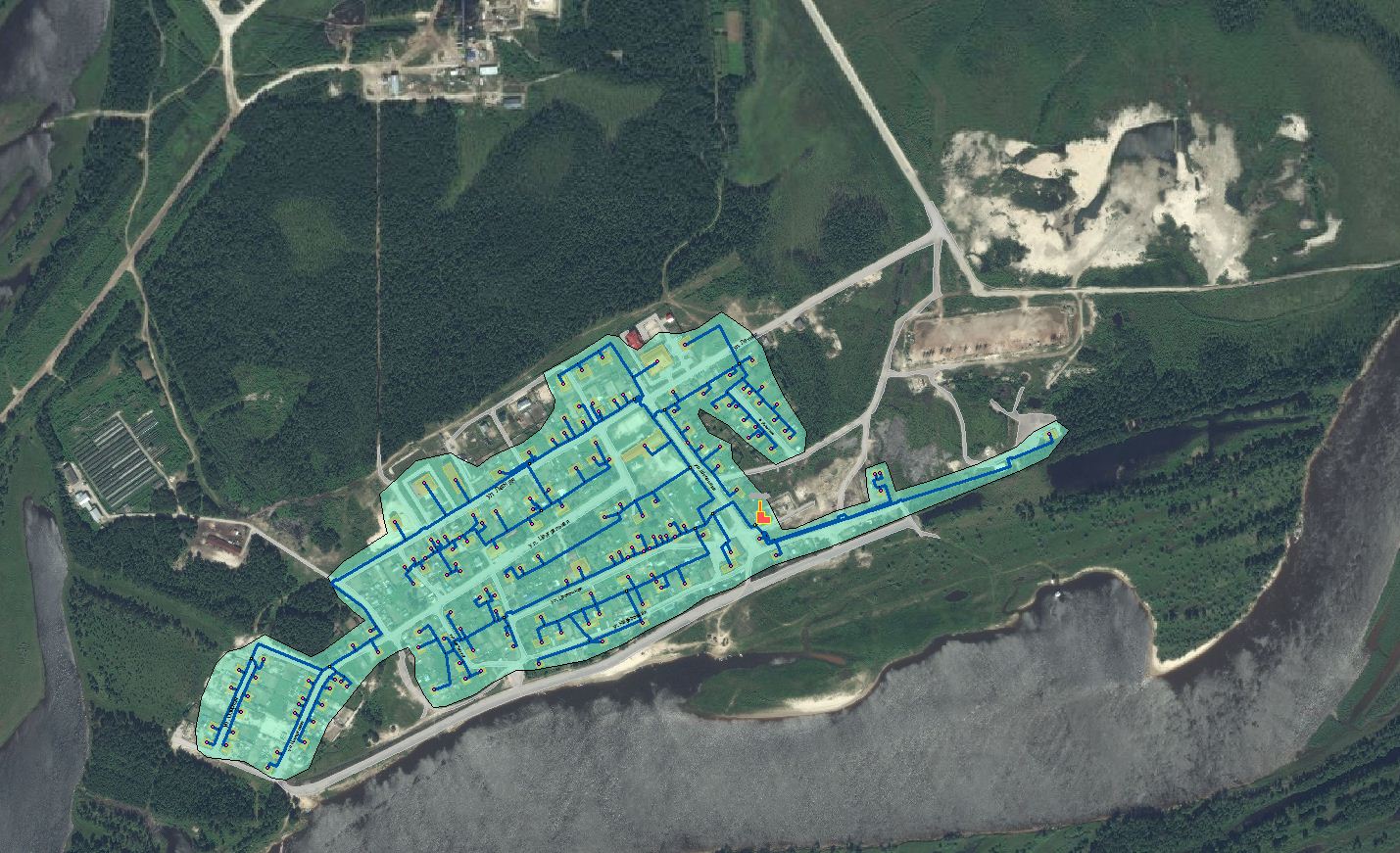 Рисунок 4 – Зона действия источников тепловой энергии с. ОхтеурьеЗоны действия индивидуального теплоснабженияВ сельском поселении Ваховск здания не подключенные к котельным обеспечиваются теплом за счет индивидуальных источников теплоснабжения.Источники тепловой энергиип. ВаховскВаховская котельная №1Ваховская котельная №1 (9,58 МВт), общей площадью 440,7 м2, расположенная по адресу: Промзона, стр.13, Нижневартовский район, Ханты-Мансийский автономный округ – Югра, Тюменская область, Россия.Общая производительность котельной составляет 8,24 Гкал/час (9,58 МВт), средний КПД котлов составляет 86%. Присоединенная максимальная тепловая нагрузка – 1,79 Гкал/час. Температурный график отпуска тепловой энергии – 95/70°С.Основное здание котельной выполнено в блочном исполнении, пристройки в соответствии с техническим паспортом из металлоконструкций и сендвич-панелей, основные характеристики зданий котельной приведены в таблице 1.Таблица 1 - Характеристика здания Ваховской котельной №1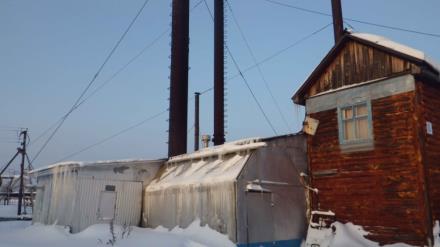 Рисунок 5 - Внешний вид Ваховской котельной №1Ваховская котельная №2Ваховская котельная №2 (9,48 МВт), общей площадью 276 м2, расположенная по адресу: ул. Молодежная, 6а, Нижневартовский район, Ханты-Мансийский автономный округ – Югра, Тюменская область, Россия.Общая производительность котельной составляет 8,15 Гкал/час (9,48 МВт), средний КПД котлов составляет 71%. Присоединенная максимальная тепловая нагрузка – 2,12 Гкал/час. Температурный график отпуска тепловой энергии – 95/70°С.Основное здание котельной выполнено в блочном исполнении, пристройки в соответствии с техническим паспортом из металлоконструкций и сендвич-панелей, основные характеристики зданий котельной приведены в таблице 2.Таблица 2 - Характеристика здания Ваховской котельной №2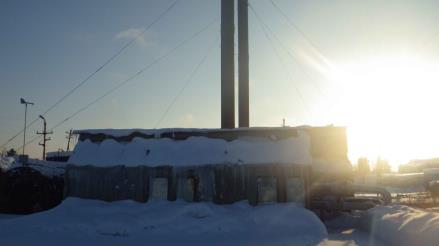 Рисунок 6 - Внешний вид Ваховская котельная №2Ваховская котельная №3Ваховская котельная №3 (7,69 МВт), общей площадью 192,0 м2, расположенная по адресу: ул. Лесная, 3б, Нижневартовский район, Ханты-Мансийский автономный округ – Югра, Тюменская область, Россия.Общая производительность котельной составляет 6,61 Гкал/час (7,69 МВт), средний КПД котлов составляет 84%. Присоединенная максимальная тепловая нагрузка – 2,82 Гкал/час. Температурный график отпуска тепловой энергии – 95/70°С.Основное здание котельной выполнено в блочном исполнении, пристройки в соответствии с техническим паспортом из металлоконструкций и сендвич-панелей, основные характеристики зданий котельной приведены в таблице 3.Таблица 3 - Характеристика здания Ваховской котельной №2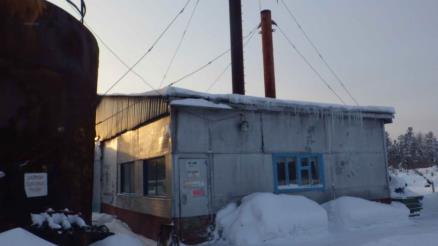 Рисунок 7 - Внешний вид Ваховской котельной №3п. ОхтеурьеОхтеурская котельная Охтеурская котельная (10,0 МВт), общей площадью 191,9 м2, расположенная по адресу: ул. Школьная, д.9а, Нижневартовский район, Ханты-Мансийский автономный округ – Югра, Тюменская область, Россия.Общая производительность котельной составляет 8,6 Гкал/час (10,0 МВт), средний КПД котлов составляет 92%. Присоединенная максимальная тепловая нагрузка – 2,51 Гкал/час. Температурный график отпуска тепловой энергии – 95/70°С.Основное здание котельной выполнено в соответствии с техническим паспортом из металлоконструкций и сендвич-панелей, основные характеристики зданий котельной приведены в таблице 4.Таблица 4 - Характеристика здания Охтеурской котельной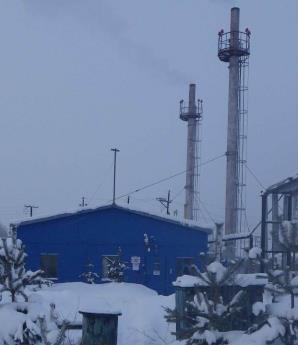 Рисунок 8 - Внешний вид Охтеурской котельнойд. Колекъеган и д. Усть-КолекъеганВ населенных пунктах централизованное теплоснабжение отсутствует.Структура основного оборудования п. ВаховскВаховская котельная №1Основные технические характеристики , характеристики котлоагрегатов, а также характеристика основного оборудования установленного на Ваховской котельной №1 представлены в таблицах ниже:Таблица 5 - Основные технические характеристики Ваховской котельной №1Таблица 6 - Техническая характеристика котлоагрегатов Ваховской котельной №1Таблица 7 - Характеристика основного оборудования Ваховской котельной №1Ваховская котельная №2Основные технические характеристики , характеристики котлоагрегатов, а также характеристика основного оборудования установленного на Ваховской котельной №2 представлены в таблицах ниже:Таблица 8 - Основные технические характеристики Ваховской котельной №2Таблица 9 - Техническая характеристика котлоагрегатов Ваховской котельной №2Таблица 10 - Характеристика основного оборудования Ваховской котельной №2Ваховская котельная №3Основные технические характеристики , характеристики котлоагрегатов, а также характеристика основного оборудования установленного на Ваховской котельной №3 представлены в таблицах ниже:Таблица 11 - Основные технические характеристики Ваховской котельной №3Таблица 12 - Техническая характеристика котлоагрегатов Ваховской котельной №3Таблица 13 - Характеристика основного оборудования Ваховской котельной №3п. ОхтеурьеОхтеурская котельная Основные технические характеристики, характеристики котлоагрегатов, а также характеристики основного оборудования установленного на Охтеурской котельной представлены в таблицах ниже:Таблица 14 - Основные технические характеристики Охтеурской котельнойТаблица 15 - Техническая характеристика котлоагрегатов Охтеурской котельнойТаблица 16 - Характеристика основного оборудования Охтеурской котельнойПараметры установленной тепловой мощности теплофикационного оборудованияТеплофикационное оборудование в сельском поселении Ваховск отсутствуют. Установленная мощность водогрейных котлов представлена в таблице ниже.Таблица 17 – Установленная мощность водогрейных котлов сельского поселения ВаховскОграничения тепловой мощности и параметры располагаемой тепловой мощности Ограничения тепловой мощности котельных сельского поселения Ваховск отсутствуют. Располагаемая мощность принимается равной установленной мощности (см. п.1.2.2, таблицу 17).Объем потребления тепловой энергии (мощности) и теплоносителя на собственные и хозяйственные нужды и параметры тепловой мощности неттоРасход теплоты на собственные нужды котельных определяется, исходя из потребностей каждого конкретного теплоисточника, как сумма расходов теплоты на отдельные элементы затрат:потери теплоты на растопку котлов;потери теплоты на нагрев воды, удаляемой из котла с продувкой;расход теплоты на подогрев жидкого топлива в цистернах, хранилищах, расходных емкостях;расход теплоты на отопление помещений котельной и вспомогательных зданий;расход теплоты на бытовые нужды персонала и пр.Объем потребления тепловой энергии и теплоносителя на собственные и хозяйственные нужды и параметры тепловой мощности нетто представлены в таблице 18.Таблица 18 – Параметры располагаемой мощности нетто сельского поселения ВаховскТаблица 19 - Объём потребления тепловой энергии котельных сельского поселения ВаховскСрок ввода в эксплуатацию теплофикационного оборудования, год последнего освидетельствования при допуске к эксплуатации после ремонтов, год продления ресурса и мероприятия по продлению ресурсаВ сельском поселении Ваховск теплофикационное оборудование отсутствует.Сроки ввода в эксплуатацию котельного оборудования, информация по продлению ресурса, степени износа представлена в таблице 19.Таблица 20 - Характеристика эксплуатационного ресурса водогрейных котловСхемы выдачи тепловой мощности, структура теплофикационных установок (если источник тепловой энергии - источник комбинированной выработки тепловой и электрической энергии)Источники с комбинированной выработкой тепловой и электрической энергии на территории сельского поселения Ваховск отсутствуют.Способ регулирования отпуска тепловой энергии от источников тепловой энергии с обоснованием выбора графика изменения температур теплоносителя Основной задачей регулирования отпуска теплоты в системах теплоснабжения является поддержание заданной температуры воздуха в отапливаемых помещениях при изменяющихся в течение отопительного периода внешних климатических условий и заданной температуры горячей воды, поступающей в системы горячего водоснабжения, при изменяющемся в течение суток расходе этой воды.Способ регулирования отпуска тепловой энергии от всех источников тепловой энергии качественный.Котельные работают по утвержденному температурному графику 95/70°С, при расчетной температуре наружного воздуха tнр (-45) °С. Таблица 21 - Утверждённая таблица зависимости температуры сетевой воды от температуры наружного воздуха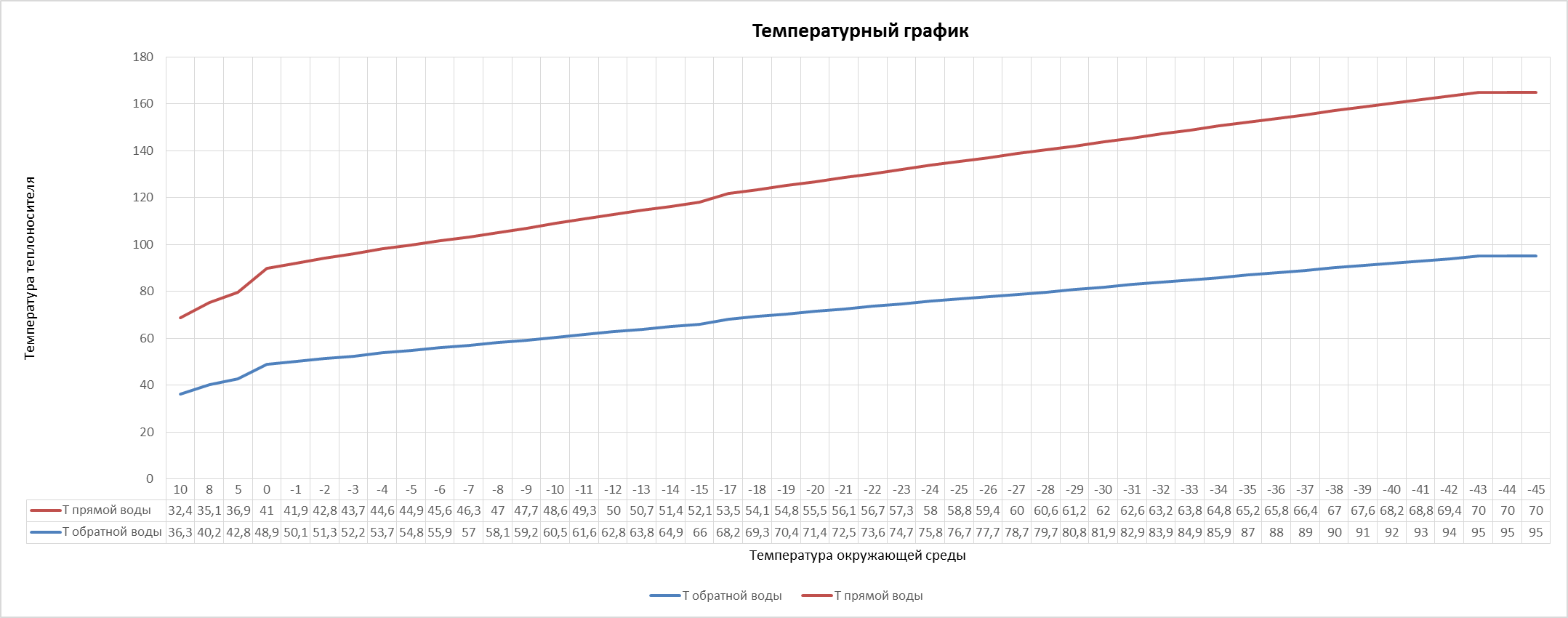 Рисунок 9 - Температурный график, зависимость температуры теплоносителя отпускаемого с источника от температуры окружающего воздухаСреднегодовая загрузка оборудования источников тепловой мощностиПоказателем загруженности основного оборудования теплоисточника является число часов использования установленной тепловой мощности котельной, т.е. сколько часов в году отработала единичная установленная мощность. В таблице 21 представлены величины числа часов использования установленной мощности источников тепловой энергии сельского поселения Ваховск.Таблица 22 - Загрузка оборудования котельных сельского поселения ВаховскСпособы учета тепла, отпущенного в тепловые сети В настоящий момент узлы учёта тепловой энергии установлены на Охтеурской котельной – теплосчётчик марки БКТ.М.На всех котельных п. Ваховск определение объема, отпущенного с источников в тепловые сети тепла, осуществляется расчётным способом. Потери в сетях также вычисляются расчётным способом, т.к. отсутствуют приборы учёта отпуска тепловой энергии от источника в тепловые сети.Расчет между поставщиком тепловой энергии и потребителями осуществляется по показаниям приборов учета, установленным у потребителя, либо по нормативам потребления. В перспективе планируется установить приборы учёта на все котельные.Узлы учета тепловой энергии позволяют осуществлять:- учет тепловой энергии, отпущенной в тепловые сети;- измерение давление в трубопроводах;- измерение температуры в трубопроводах;- регистрацию нештатных ситуаций;- автоматическую передачу данных с заданным периодом опроса, сигналов предупреждения об аварийных и нештатных ситуациях – немедленно.Данные функции необходимы для контроля оперативной ситуации в сетях, ведут к энергосбережению (за счёт дальнейших мероприятий по уменьшению потерь в сетях, оперативного вмешательства при возникновениях нештатных ситуаций в сетях).Статистика отказов и восстановлений оборудования источников тепловой энергииОтказов оборудования и источников тепловой энергии за последние пять лет документально зафиксировано не было. Предыдущая статистика отказов не сохранена. Обслуживающим персоналом ежегодно в межотопительный период проводятся профилактические и ремонтно-восстановительные работы по подготовке к отопительному сезону, что подтверждено ежегодными актами промывки и гидравлических испытаний котлов.Предписания надзорных органов по запрещению дальнейшей эксплуатации источника тепловой энергии Предписаний надзорных органов по запрещению дальнейшей эксплуатации источника тепловой энергии не выявлено.Тепловые сети, сооружения на них и тепловые пунктыОписание структуры тепловых сетей В сельском поселении Ваховск проложено приблизительно 19,49 км сетей в двухтрубном исчислении, (см. таблицу 23).Таблица  - Протяжённости сетей теплоснабжения сельского поселения ВаховскПрокладка трубопроводов выполнена надземно на низких опорах, в качестве изоляции используются минераловатные плиты. Компенсация температурных расширений осуществляется с помощью углов поворота теплотрассы и П-образных компенсаторов:Электронные и (или) бумажные карты (схемы) тепловых сетей в зонах действия источников тепловой энергииСхемы тепловых сетей в зонах действия источников тепловой энергии сельского поселения Ваховск представлены на рисунках 10 и 11 соответственно.Рисунок 10 – Зона действия источников тепловой энергии с. ОхтеурьеРисунок 11 – Зона действия источников тепловой энергии п. ВаховскПараметры тепловых сетей Сети централизованного отопления сельского поселения Ваховск работают в соответствии с температурным графиком: Тпод. =95°С, Тобр. =70°С. Основным видом теплоносителя является вода. На участках сети имеющих существенные тепловые расширения в соответствии с проектом установлены П-образные компенсаторы как горизонтальные, так и вертикальные, как на подземных, так и на надземных участках сети.В качестве теплоизоляционного материала используется минеральная вата в основном на трубопроводах, проложенных до 2000 года, а на трубах проложенных, либо реконструированных в более позднее время используется пенополиуретан. Тип прокладки тепловых сетей в большей части надземный. В связи со значительным износом большего количества сетей (связанно это с фактическим отсутствием водоподготовительных установок на источниках тепловой энергии, значительным сроком эксплуатации сетей) наименее надёжные участки выделены цветом на графической части материалов. Грунт в местах прокладки тепловых сетей песчаный, по своей структуре пригодный для подземной прокладки сетей.Описание типов и количества секционирующей и регулирующей арматуры на тепловых сетяхТип установленной арматуры – преимущественно задвижки и клапаны, материал корпуса – сталь. В качестве запорной арматуры на трубопроводах системы отопления (СО) в тепловых камерах (ТК) на тепловых узлах потребителей и на узлах участков теплотрасс установлены задвижки и краны шаровые стальные диаметрами: 32, 50, 65, 80, 100, 125, 150, 200 мм.Описание типов и строительных особенностей тепловых камер и павильоновТепловые камеры – железобетонные изделия, которые в строительной сфере нашли свое применение в устройстве подземных коммуникаций, тепловые камеры используют в слабоагрессивных средах, в водопроводных, канализационных и газовых сетях.  Они применяются для размещения контрольной и распределительной трубопроводной арматуры. Камеры тепловые обеспечивают доступ эксплуатационного персонала к распределительным гребенкам, секционным задвижкам, вмещают в себя компенсаторы и дренажные устройства.Тепловые камеры используются при строительстве теплотрасс, изготавливаются в стационарных заводских условиях из тяжелого бетона марки не ниже В22 , морозостойкости не ниже марки  F150, по водонепроницаемости W4  с применением армирования из высококачественной углеродистой стали. Тепловая камера – железобетонное изделие, представляющее собой конструкцию, состоящую из нескольких основных элементов, которые при маркировке имеют буквенное обозначение: • ТК — тепловая камера; • ВБК  — верхний блок камеры; • СБК — средний блок камеры; • НБК — нижний блок камеры; • СПК — средняя плита камерыВ сельском поселении Ваховск применяются тепловые камеры, в основании которых лежат бетонные кольца и фундаментные блоки сборные. Дренаж во всех тепловых камерах отсутствует в связи с отсутствием ливневой канализации. В качестве гидроизоляционного материала применяется битумная мастика.Габаритные размеры элементов тепловых камер различны и определяются условиями применения, в первую очередь – диаметром основного трубопровода.Описание графиков регулирования отпуска тепла в тепловые сети с анализом их обоснованностиМетод регулирование отпуска тепловой энергии в тепловых сетях – качественный, т.е. изменением температуры теплоносителя в подающем трубопроводе, в зависимости от температуры наружного воздуха.Температурный график работы котельных – 95/70оС. При данных графиках и существующем состоянии сети запорной арматуры и способах подключения потребителей обеспечивается оптимальный режим внутреннего воздуха помещений потребителей. Переход на более высокий температурный график в связи с износом участков сети в данный момент не возможен, т.к. приведёт к большим потерями теплоносителя вследствие прорывов труб.Фактические температурные режимы отпуска тепла в тепловые сети и их соответствие утвержденным графикам регулирования отпуска тепла в тепловые сети Фактические температурные режимы отпуска тепловой энергии в тепловые сети соответствуют утвержденным графикам регулирования отпуска тепловой энергии. Таблица  - Расчетный температурный график работы котельных сельского поселения Ваховск.Рисунок 12 - Температурный график котельных МУП «СЖКХ»Гидравлические режимы тепловых сетей и пьезометрические графики Потребители тепловой энергии в границах сельского поселения Ваховск подключены по закрытой схеме теплоснабжения. При разработке электронной модели системы теплоснабжения использован программный расчетный комплекс ГИС Zulu Thermo версии 8.0. Электронная модель используется в качестве основного инструментария для проведения теплогидравлических расчетов для различных сценариев развития системы теплоснабжения. Пакет ГИС Zulu Thermo версии 8.0 позволяет создать расчетную математическую модель сети, выполнить паспортизацию сети, и на основе созданной модели решать информационные задачи, задачи топологического анализа, и выполнять различные теплогидравлические расчеты.На рисунках ниже представлены пьезометрические графики от котельной до наиболее удаленного потребителя.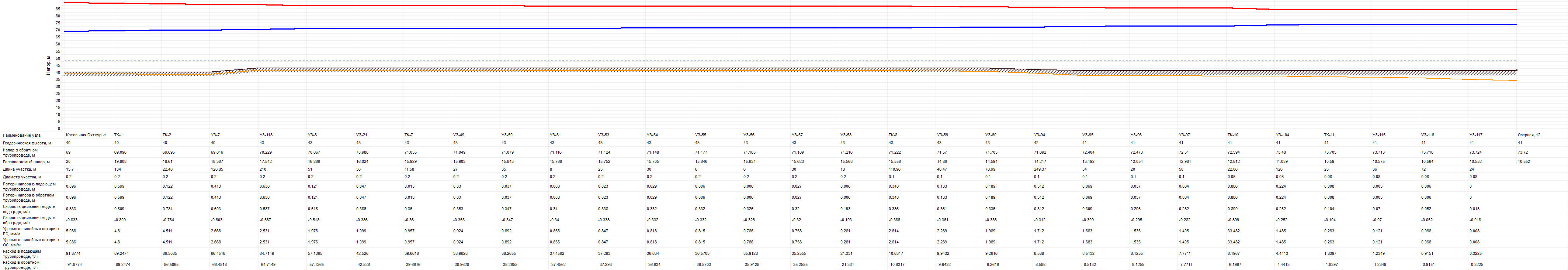 Рисунок 13 - Фактический пьезометрический график от котельной Охтеурье до наиболее удаленного потребителя ул. Озерная д.12Из пьезометрического графика видно, что потребители котельной с. Охтеурье получают необходимое количество тепла.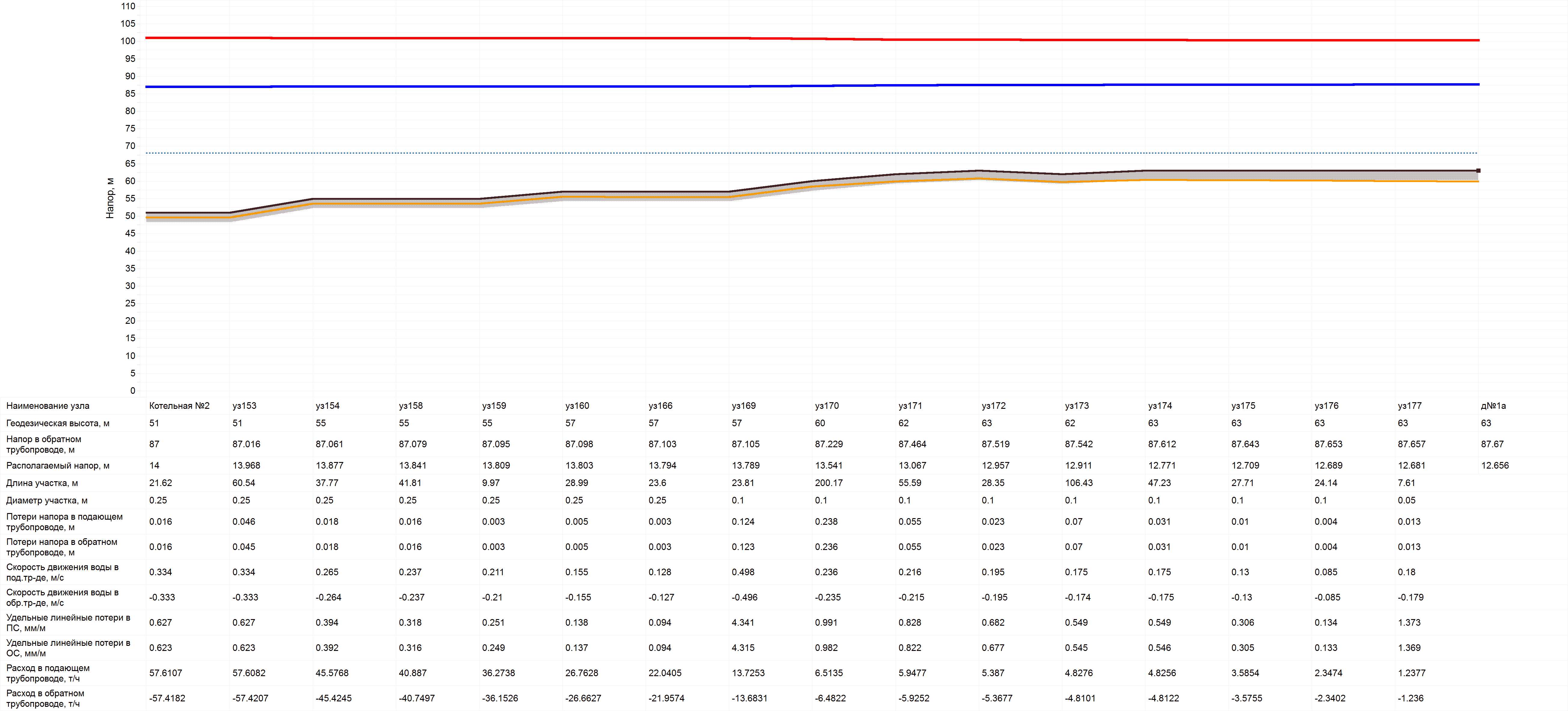 Рисунок 14 - Фактический пьезометрический график от котельной №2 Ваховск до наиболее удаленного потребителя ул. Интернациональная д.1 а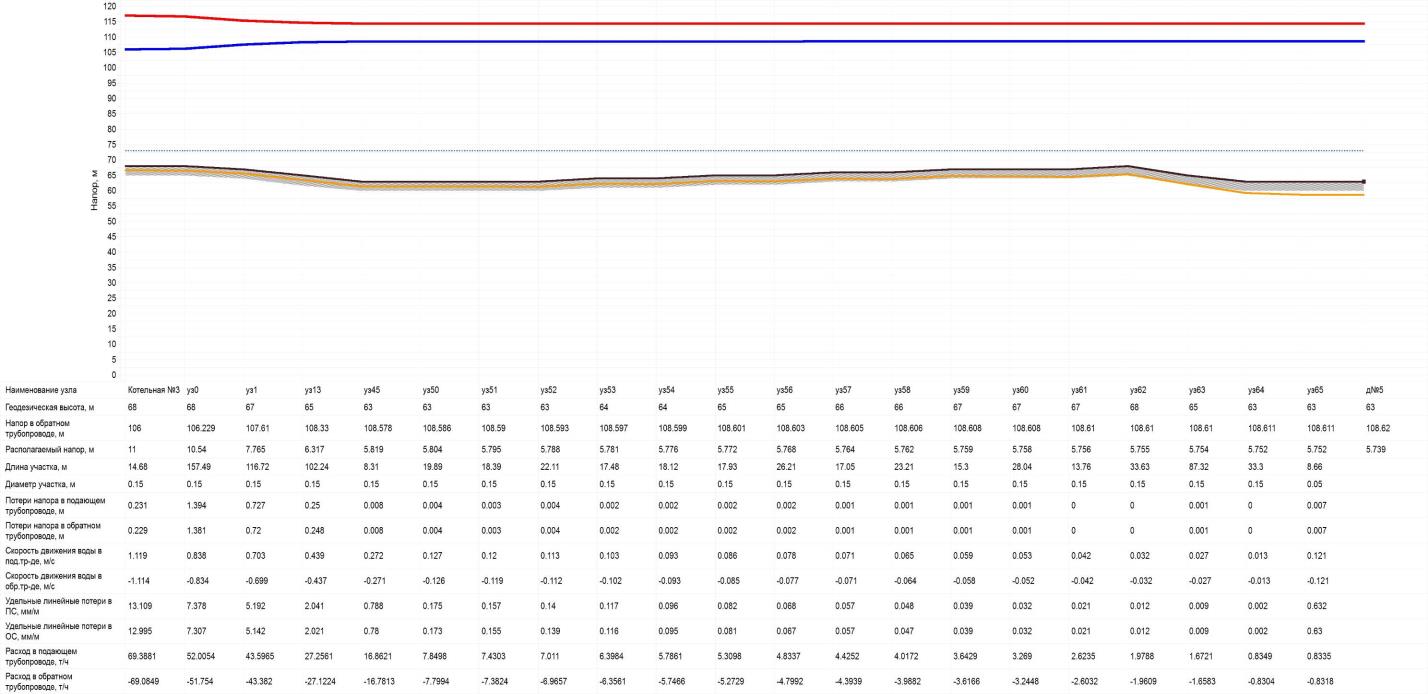 Рисунок 15 - Фактический пьезометрический график от котельной №3 Ваховск до наиболее удаленного потребителя ул. Интернациональная д.5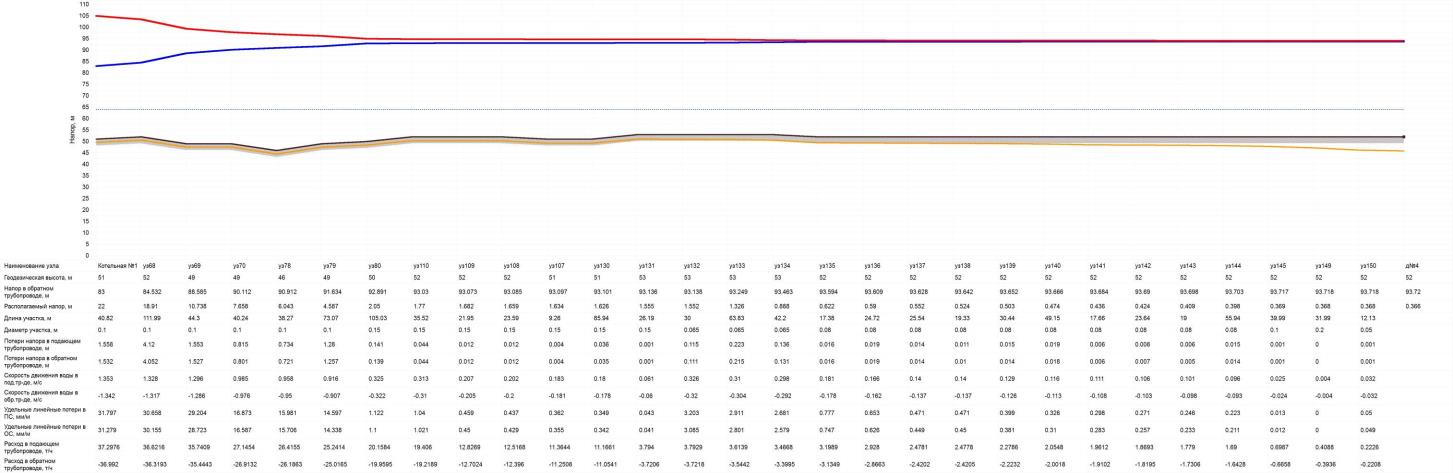 Рисунок 16 - Фактический пьезометрический график от котельной №1 Ваховск до наиболее удаленного потребителя ул. Молодёжная д.4Из пьезометрических графиков видно, что на наиболее удаленном потребителе котельной №1 п. Ваховск недостаточный располагаемый напор. Это обусловлено заниженными диаметрами, а, следовательно, высокими удельными линейными потерями напора на участке от котельной до уз 79. Потребители котельных №2 и №3 обеспечиваются достаточным количеством тепловой энергии.Статистика отказов тепловых сетей (аварий, инцидентов) за последние 5 летИнформация о порывах и ремонтах на тепловых трассах в ресурсоснабжающей организации населённых пунктов Нижневартовского района МУП «СЖКХ» отсутствует.Статистика восстановлений (аварийно-восстановительных ремонтов) тепловых сетей и среднее время, затраченное на восстановление работоспособности тепловых сетей, за последние 5 летДанные по восстановлениям (аварийно-восстановительным работам) отсутствуют.Описание процедур диагностики состояния тепловых сетей и планирования капитальных (текущих) ремонтов Система диагностики тепловых сетей предназначена для формирования пакета данных о состоянии тепломагистралей населённых пунктов Нижневартовского района. В условиях ограниченного финансирования целесообразно планировать и производить ремонты тепловых сетей исходя из их реального состояния, а не в зависимости от срока службы. При этом предпочтение¬ имеют неразрушающие методы диагностики.Опресcовка на прочность повышенным давлением. Метод применяется и был разработан с целью выявления ослабленных мест трубопровода в ремонтный период и исключения появления повреждений в отопительный период. Он имел долгий период освоения и внедрения, но в настоящее время показывает низкую эффективность 20-40%. То есть только 20% повреждений выявляется в ремонтный период и 80% уходит на период отопления. Метод применяется в комплексе оперативной системы сбора и анализа данных о состоянии теплопроводов.Описание периодичности и соответствия техническим регламентам и иным обязательным требованиям процедур летних ремонтов с параметрами и методами испытаний (гидравлических, температурных, на тепловые потери) тепловых сетейСогласно п.6.82 МДК 4-02.2001 «Типовая инструкция по технической эксплуатации тепловых сетей систем коммунального теплоснабжения»:Тепловые сети, находящиеся в эксплуатации, должны подвергаться следующим испытаниям:•	 гидравлическим испытаниям с целью проверки прочности и плотности трубопроводов, их элементов и арматуры;•	 испытаниям на максимальную температуру теплоносителя (температурным испытаниям) для выявления дефектов трубопроводов и оборудования тепловой сети, контроля за их состоянием, проверки компенсирующей способности тепловой сети;•	 испытаниям на тепловые потери для определения фактических тепловых потерь теплопроводами в зависимости от типа строительно-изоляционных конструкций, срока службы, состояния и условий эксплуатации;•	 испытаниям на гидравлические потери для получения гидравлических характеристик трубопроводов;•	 испытаниям на потенциалы блуждающих токов (электрическим измерениям для определения коррозионной агрессивности грунтов и опасного действия блуждающих токов на трубопроводы подземных тепловых сетей).Все виды испытаний должны проводиться раздельно. Совмещение во времени двух видов испытаний не допускается. На каждый вид испытаний должна быть составлена рабочая программа, которая утверждается главным инженером ОЭТС.При получении тепловой энергии от источника тепла, принадлежащего другой организации, рабочая программа согласовывается с главным инженером этой организации.За два дня до начала испытаний утвержденная программа передается диспетчеру ОЭТС и руководителю источника тепла для подготовки оборудования и установления требуемого режима работы сети.Рабочая программа испытания должна содержать следующие данные:•	 задачи и основные положения методики проведения испытания;•	 перечень подготовительных, организационных и технологических мероприятий;•	 последовательность отдельных этапов и операций во время испытания;•	 режимы работы оборудования источника тепла и тепловой сети (расход и параметры теплоносителя во время каждого этапа испытания);•	 схемы работы насосно-подогревательной установки источника тепла при каждом режиме испытания;•	 схемы включения и переключений в тепловой сети;•	 сроки проведения каждого отдельного этапа или режима испытания;•	 точки наблюдения, объект наблюдения, количество наблюдателей в каждой точке;•	 оперативные средства связи и транспорта;•	 меры по обеспечению техники безопасности во время испытания;•	 список ответственных лиц за выполнение отдельных мероприятий.Руководитель испытания перед началом испытания должен:•	 проверить выполнение всех подготовительных мероприятий;•	 организовать проверку технического и метрологического состояния средств измерений согласно нормативно-технической документации;•	 проверить отключение предусмотренных программой ответвлений и тепловых пунктов;•	 провести инструктаж всех членов бригады и сменного персонала по их обязанностям во время каждого отдельного этапа испытания, а также мерам по обеспечению безопасности непосредственных участников испытания и окружающих лиц.Гидравлическое испытание на прочность и плотность тепловых сетей, находящихся в эксплуатации, должно быть проведено после капитального ремонта до начала отопительного периода. Испытание проводится по отдельным отходящим от источника тепла магистралям при отключенных водонагревательных установках источника тепла, отключенных системах теплопотребления, при открытых воздушниках на тепловых пунктах потребителей. Магистрали испытываются целиком или по частям в зависимости от технической возможности обеспечения требуемых параметров, а также наличия оперативных средств связи между диспетчером ОЭТС, персоналом источника тепла и бригадой, проводящей испытание, численности персонала, обеспеченности транспортом.Каждый участок тепловой сети должен быть испытан пробным давлением, минимальное значение которого должно составлять 1,25 рабочего давления. Значение рабочего давления устанавливается техническим руководителем ОЭТС в соответствии с требованиями Правил устройства и безопасной эксплуатации трубопроводов пара и горячей воды.Максимальное значение пробного давления устанавливается в соответствии с указанными правилами и с учетом максимальных нагрузок, которые могут принять на себя неподвижные опоры.В каждом конкретном случае значение пробного давления устанавливается техническим руководителем ОЭТС в допустимых пределах, указанных выше.При гидравлическом испытании на прочность и плотность давление в самых высоких точках тепловой сети доводится до значения пробного давления за счет давления, развиваемого сетевым насосом источника тепла или специальным насосом из опрессовочного пункта.При испытании участков тепловой сети, в которых по условиям профиля местности сетевые и стационарные опрессовочные насосы не могут создать давление, равное пробному, применяются передвижные насосные установки и гидравлические прессы.Длительность испытаний пробным давлением устанавливается главным инженером ОЭТС, но должна быть не менее 10 мин с момента установления расхода подпиточной воды на расчетном уровне. Осмотр производится после снижения пробного давления до рабочего.Тепловая сеть считается выдержавшей гидравлическое испытание на прочность и плотность, если при нахождении ее в течение 10 мин под заданным пробным давлением значение подпитки не превысило расчетного.Температура воды в трубопроводах при испытаниях на прочность и плотность не должна превышать 40°С. Периодичность проведения испытания тепловой сети на максимальную температуру теплоносителя (далее – температурные испытания) определяется руководителем ОЭТС.Температурным испытаниям должна подвергаться вся сеть от источника тепла до тепловых пунктов систем теплопотребления. Температурные испытания должны проводиться при устойчивых суточных плюсовых температурах наружного воздуха. За максимальную температуру следует принимать максимально достижимую температуру сетевой воды в соответствии с утвержденным температурным графиком регулирования отпуска тепла на источнике.Температурные испытания тепловых сетей, находящихся в эксплуатации длительное время и имеющих ненадежные участки, должны проводиться после ремонта и предварительного испытания этих сетей на прочность и плотность, но не позднее чем за 3 недели до начала отопительного периода.Температура воды в обратном трубопроводе при температурных испытаниях не должна превышать 90°С. Попадание высокотемпературного теплоносителя в обратный трубопровод не допускается во избежание нарушения нормальной работы сетевых насосов и условий работы компенсирующих устройств.Для снижения температуры воды, поступающей в обратный трубопровод, испытания проводятся с включенными системами отопления, присоединенными через смесительные устройства (элеваторы, смесительные насосы) и водоподогреватели, а также с включенными системами горячего водоснабжения, присоединенными по закрытой схеме и оборудованными автоматическими регуляторами температуры.На время температурных испытаний от тепловой сети должны быть отключены:•	 отопительные системы детских и лечебных учреждений;•	 неавтоматизированные системы горячего водоснабжения, присоединенные по закрытой схеме;•	 системы горячего водоснабжения, присоединенные по открытой схеме;•	 отопительные системы с непосредственной схемой присоединения;•	 калориферные установки.Отключение тепловых пунктов и систем теплопотребления производится первыми со стороны тепловой сети задвижками, установленными на подающем и обратном трубопроводах тепловых пунктов, а в случае неплотности этих задвижек -задвижками в камерах на ответвлениях к тепловым пунктам. В местах, где задвижки не обеспечивают плотности отключения, необходимо устанавливать заглушки.Испытания по определению тепловых потерь в тепловых сетях должны проводиться один раз в пять лет на магистралях, характерных для данной тепловой сети по типу строительно-изоляционных конструкций, сроку службы и условиям эксплуатации, с целью разработки нормативных показателей и нормирования эксплуатационных тепловых потерь, а также оценки технического состояния тепловых сетей. График испытаний утверждается техническим руководителем ОЭТС.Испытания по определению гидравлических потерь в водяных тепловых сетях должны проводиться один раз в пять лет на магистралях, характерных для данной тепловой сети по срокам и условиям эксплуатации, с целью определения эксплуатационных гидравлических характеристик для разработки гидравлических режимов, а также оценки состояния внутренней поверхности трубопроводов. График испытаний устанавливается техническим руководителем ОЭТС.Испытания тепловых сетей на тепловые и гидравлические потери проводятся при отключенных ответвлениях тепловых пунктах систем теплопотребления. При проведении любых испытаний абоненты за три дня до начала испытаний должны быть предупреждены о времени проведения испытаний и сроке отключения систем теплопотребления с указанием необходимых мер безопасности. Предупреждение вручается под расписку ответственному лицу потребителя.Техническое обслуживание и ремонт.ОЭТС должны быть организованы техническое обслуживание и ремонт тепловых сетей. Ответственность за организацию технического обслуживания и ремонта несет административно-технический персонал, за которым закреплены тепловые сети.Объем технического обслуживания и ремонта должен определяться необходимостью поддержания работоспособного состояния тепловых сетей.При техническом обслуживании следует проводить операции контрольного характера (осмотр, надзор за соблюдением эксплуатационных инструкций, технические испытания и проверки технического состояния) и технологические операции восстановительного характера (регулирование и наладка, очистка, смазка, замена вышедших из строя деталей без значительной разборки, устранение различных мелких дефектов).Основными видами ремонтов тепловых сетей являются капитальный и текущий ремонты.При капитальном ремонте должны быть восстановлены исправность и полный или близкий к полному, ресурс установок с заменой или восстановлением любых их частей, включая базовые.При текущем ремонте должна быть восстановлена работоспособность установок, заменены и (или) восстановлены отдельные их части. Система технического обслуживания и ремонта должна носить предупредительный характер.При планировании технического обслуживания и ремонта должен быть проведен расчет трудоемкости ремонта, его продолжительности, потребности в персонале, а также материалах, комплектующих изделиях и запасных частях.На все виды ремонтов необходимо составить годовые и месячные планы (графики). Годовые планы ремонтов утверждает главный инженер организации. Планы ремонтов тепловых сетей организации должны быть увязаны с планом ремонта оборудования источников тепла.В системе технического обслуживания и ремонта должны быть предусмотрены:•	 подготовка технического обслуживания и ремонтов;•	 вывод оборудования в ремонт;•	 оценка технического состояния тепловых сетей и составление дефектных ведомостей;•	 проведение технического обслуживания и ремонта;•	 приемка оборудования из ремонта;•	 контроль и отчетность о выполнении технического обслуживания и ремонта.Организационная структура ремонтного производства, технология ремонтных работ, порядок подготовки и вывода в ремонт, а также приемки и оценки состояния отремонтированных тепловых сетей должны соответствовать НТД.Теплоснабжающая организация  проводит гидравлические испытания тепловых сетей в соответствии с необходимой периодичностью, с параметрами и методами испытаний обоснованными техническими регламентами, о чём имеются акты, подписанные ответственными лицами и руководителями теплоснабжающих организаций. Необходимые летние ремонты, не выдержавших испытание теплотрасс, проводятся своевременно до начала отопительного сезона, что подтверждено актами повторных гидравлических испытаний заменённых участков теплотрассы.Описание нормативов технологических потерь при передаче тепловой энергии (мощности), теплоносителя, включаемых в расчет отпущенных тепловой энергии (мощности) и теплоносителя.Нормативы технологических потерь при передаче тепловой энергии (мощности), теплоносителя, включаемые в расчет, отпущенных тепловой энергии (мощности) и теплоносителя, разрабатываются в соответствии с требованиями Инструкции по организации в Минэнерго России работы по расчету и обоснованию нормативов технологических потерь при передаче тепловой энергии, утвержденной приказом Минэнерго России от «30» декабря 2008 г. № 325. Тепловые потери через изоляцию трубопроводов зависят от материальной характеристики тепловых сетей, а также года и способа прокладки тепловой сети.Нормы тепловых потерь водяными тепловыми сетями приведены в таблицах ниже:Таблица  - Нормы тепловых потерь (плотность теплового потока) водяными теплопроводами в непроходных каналах и при бесканальной прокладке с расчетной среднегодовой температурой грунта +5 оС на глубине заложения теплопроводов, спроектированными в период с 1959 по 1990 гг.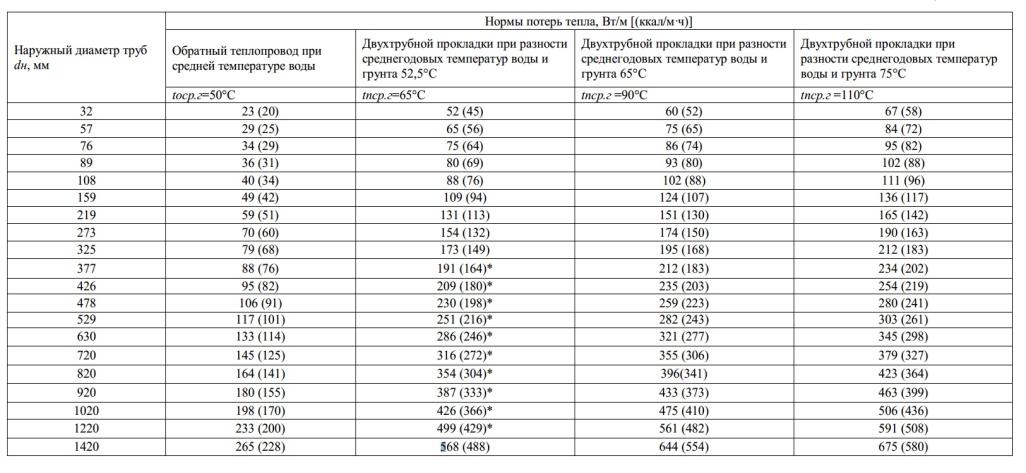 Таблица  - Нормы тепловых потерь (плотность теплового потока) одним изолированным теплопроводом на надземной прокладке с расчетной среднегодовой температурой наружного воздуха +5 оС, спроектированными в период с 1959 по 1990 гг.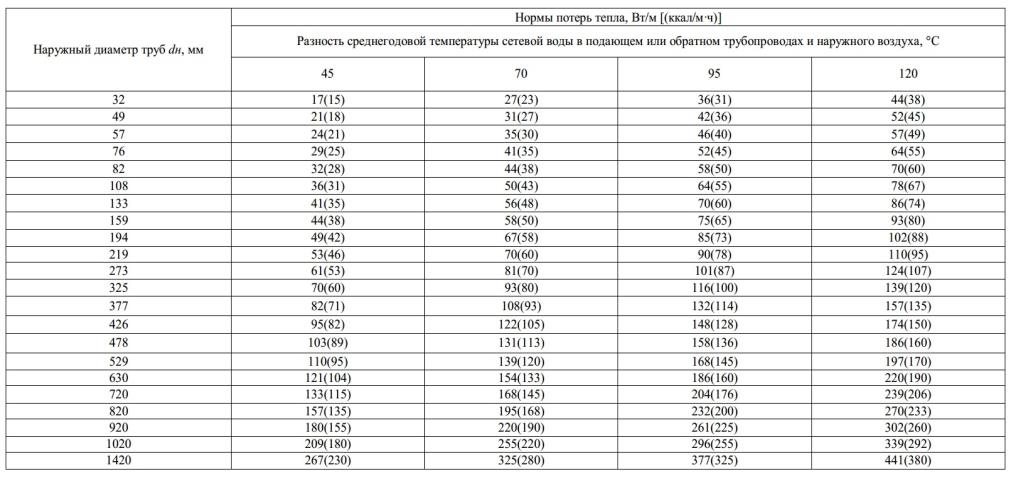 Таблица  - Нормы тепловых потерь водяными теплопроводами в непроходных, спроектированными в период с 1990 по 1998 гг.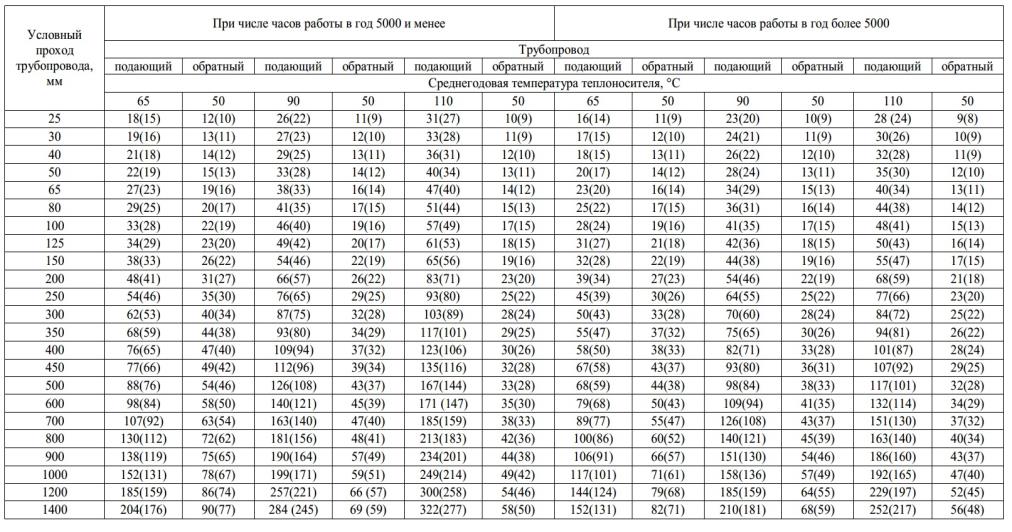 Таблица  - Нормы тепловых потерь (плотность теплового потока) одним изолированным теплопроводом на надземной прокладке, спроектированными в период с 1959 по 1990 гг.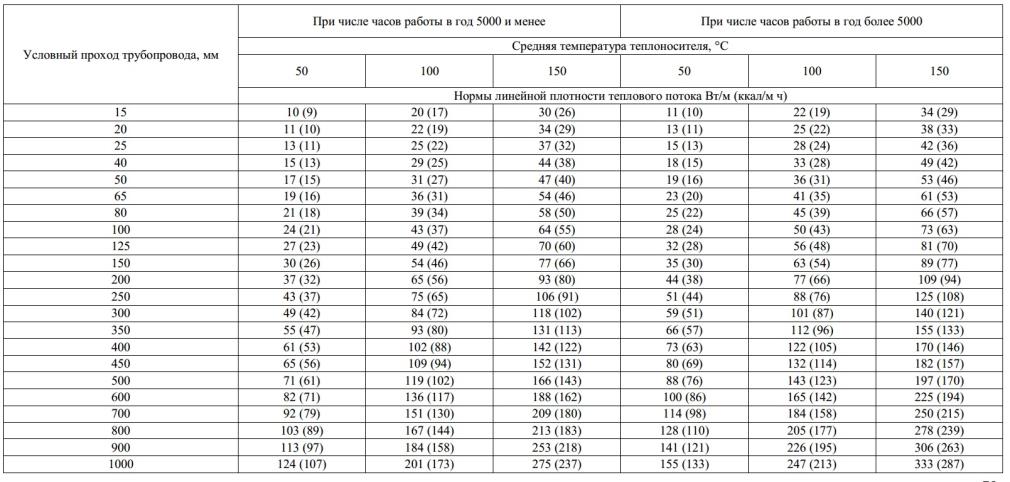 Таблица  - Нормы тепловых потерь водяными теплопроводами в непроходных каналах и при бесканальной прокладке, спроектированными с 1998 по 2003гг.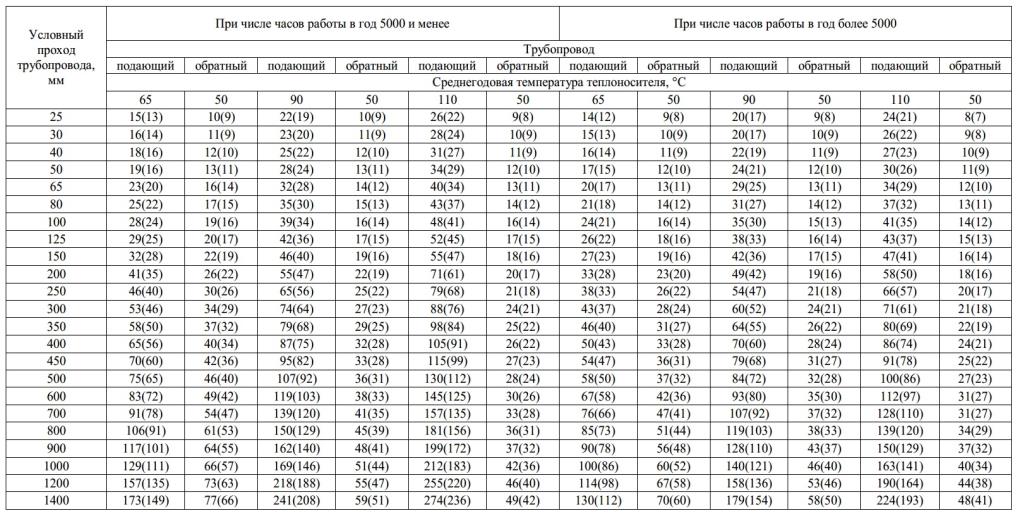 Таблица  - Нормы тепловых потерь (плотность теплового потока) одним изолированным теплопроводом на надземной прокладке, спроектированными в период с 1959 по 1990 гг.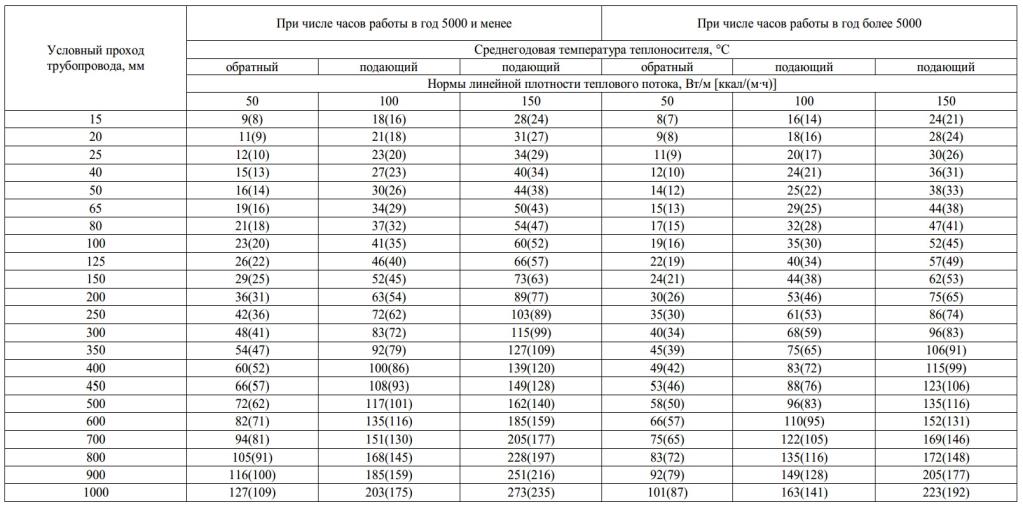 Таблица  - Нормы тепловых потерь водяными теплопроводами в непроходных каналах и продолжительности работы в год более 5000 ч, с 2004г.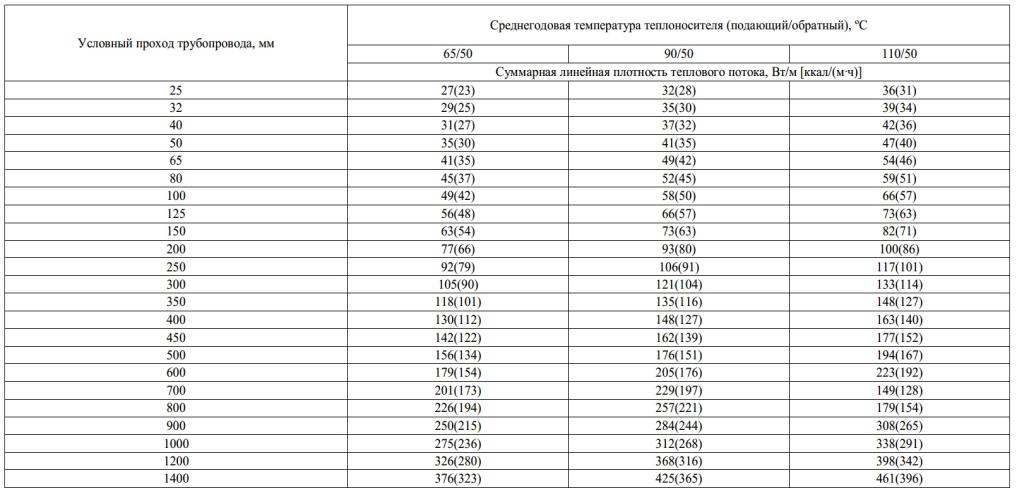 Таблица  - Нормы тепловых потерь (плотность теплового потока) водяными теплопроводами при прокладке на открытом воздухе и продолжительности работы в год более 5000 ч, спроектированными в период с 2004г.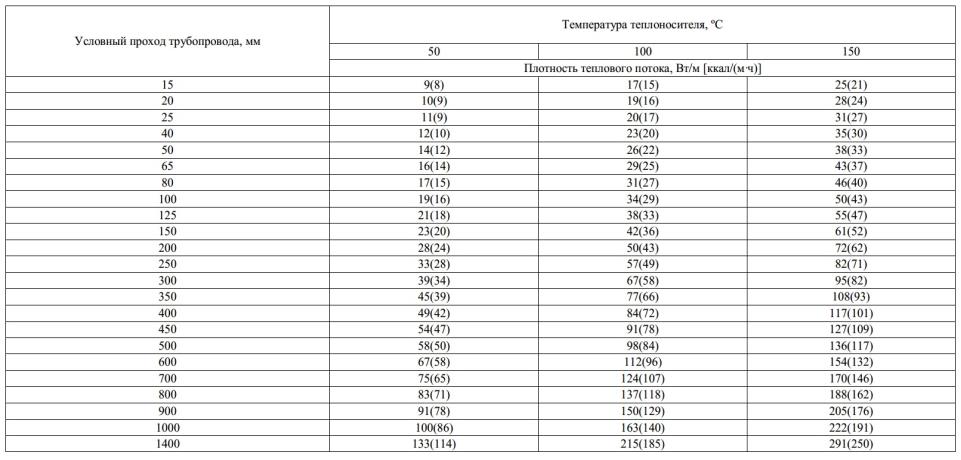 Оценка тепловых потерь в тепловых сетях за последние 3 года при отсутствии приборов учета тепловой энергииОпределение нормативных затрат и потерь тепловой энергии при передаче по тепловым сетям МУП «СЖКХ»При расчете норматива потерь тепловой энергии учитываются потери с затратами теплоносителя, которые включают потери с утечками Qyт, на заполнение Qзаполн и с промывками Q№poмыв, кроме того определяются потери тепловой энергии через изоляцию Qизол согласно инструкции:Потери тепловой энергии с утечкой теплоносителя определены по формуле:Qу.н = Gн ут * Ргод*С*[b t1год + (1 - b)*t2год - tхгод ] 10'6, Гкал, где:Gн ут - объем годовых нормативных утечек, м3;Ргод - среднегодовая плотность теплоносителя при среднем значении температуры теплоносителя в подающем и обратном трубопроводах тепловой сети, кг/м3;t1год, t2год, - среднегодовые значения температуры теплоносителя в подающем и обратном трубопроводах тепловой сети, °С,tхгод - среднегодовое значение температуры холодной воды, подаваемой на источник теплоснабжения и используемой для подпитки тепловой сети,t хв - температура холодной воды, t хв = 6 °С. C - удельная теплоемкость теплоносителя, ккал/кг°С, с=1 ккал/кг °С;b - доля массового расхода теплоносителя, теряемого подающим трубопроводом,b=0, 75.Среднегодовое значение температуры холодной воды, подаваемой на источник теплоснабжения для подпитки тепловой сети, определяется по формуле:txгод= (tx.от*№от+tx.л*№л)/ (tот+tл)где:tx.от. tx.л - значения температуры холодной воды, поступающей на источник теплоснабжения в отопительном и неотопительном периодах, °С.Нормативные потери тепловой энергии с потерями пара определяются по формуле:Q№№ = G№№*C* ро* (i№ - ix) * 106, Гкал (ГДж),где:G№№ - годовые потери пара, т;i№ - энтальпия пара при средних значениях давления и температуры пара по магистралям на источнике теплоты и у потребителей, ккал/кг;ix- энтальпия холодной воды, ккал/кг °С.Нормативные технологические затраты тепловой энергии на заполнение трубопроводов после проведения планового ремонта и пуск в эксплуатацию новых сетей определяются по формуле с учетом плотности воды p, используемой для заполнения:Qзап=1,5*Vmc*c* p*(tзап-tx)*10-6, Гкал,Где: 1,5 Vmc - затраты сетевой воды на заполнение трубопроводов и оборудования, находящегося на балансе организации, осуществляющей передачу тепловой энергии, м3;tзап, tx - соответственно, температуры сетевой воды при заполнении и холодной воды в этот период, 0С.По исходным данным на заполнение сетей теплоснабжения подается сетевая вода с температурой 60 °С.Эксплуатационные тепловые потери через изоляционные конструкции на расчетный период равны сумме часовых тепловых потерь всех участков тепловой сети при среднегодовых условиях функционирования. При расчете используются сведения о конструктивных особенностях тепловой сети (тип прокладки, вид тепловой изоляции, диаметр трубопроводов, длина участков) и нормах тепловых потерь.Часовые тепловые потери по проектным нормам тепловых потерь для среднегодовых условий функционирования тепловой сети определяются по формулам:- для теплопроводов подземной прокладки, по подающим и обратным трубопроводам вместе:Qиз.н.год=∑ (qиз.н*L*β)*10-6;- для теплопроводов надземной прокладки по подающим и обратным трубопроводам раздельно:Qиз.н.год.п=∑i (qиз.н.п*L*β)*10-6, Гкал/час;Qиз.н.год.о=∑i (qиз.н.о*L*β)*10-6, Гкал/час;где:qиз.н, qиз.н.п, qиз.н.о - удельные часовые тепловые потери трубопроводов каждого диаметра определяются пересчетом табличных значений норм удельных часовых тепловых потерь на среднегодовые условия функционирования тепловой сети, подающих и обратных трубопроводов подземной прокладки - вместе, надземной - раздельно, ккал/м*ч (кДж/м-ч);L - длина трубопроводов участка тепловой сети надземной прокладки - воднотрубном исчислении, м;β - коэффициент местных тепловых потерь, учитывающий потери запорнойарматурой, компенсаторами, опорами (принимается 1,2 для прокладки в каналах и при диаметре трубопроводов до 150 мм и 1,15 * при диаметре 150 мм и более);i - количество участков трубопроводов различного диаметра.Материалы о состоянии изоляции не предоставлены, поэтому нормативы теплового потока с поверхности изоляции рассчитаны с учетом поправок на фактическое удовлетворительное состояние.В таблицах ниже представлены тепловые потери котельной, расчет которых проведен в программно-вычислительном комплексе ZuluThermo 8.0 по данным, предоставленным Заказчиком.Таблица  - Тепловые потери сельского поселения ВаховскПредписания надзорных органов по запрещению дальнейшей эксплуатации участков тепловой сети и результаты их исполненияПредписаний надзорных органов по запрещению дальнейшей эксплуатации участков тепловой сети нет.Описание типов присоединений теплопотребляющих установок потребителей к тепловым сетям с выделением наиболее распространенных, определяющих выбор и обоснование графика регулирования отпуска тепловой энергии потребителямДля присоединения теплопотребляющих систем к водяным тепловым сетям используются две принципиально отличные схемы – зависимая и независимая. При зависимой схеме присоединения вода из тепловой сети поступает непосредственно в системы абонентов. При независимой схеме вода из сети поступает в теплообменный аппарат, где нагревает вторичный теплоноситель, используемый в системах. Присоединение теплопотребляющих установок потребителей к тепловым сетям происходят по зависимой схеме. Этим обусловлен выбор температурного графика теплоснабжения. Гидравлический режим теплоснабжения постоянен, температура прямой и обратной сетевой воды является функцией температуры наружного воздуха. Предоставленные заказчиком данные подтверждают обоснованность применения в существующих системах теплоснабжения качественного регулирования по температурному графику 95/70оС.Сведения о наличии коммерческого приборного учета тепловой энергии Учет отпущенной тепловой энергии в сельском поселении Ваховск осуществляется по приборам учета, устанавливаемыми на источниках.В соответствии с ФЗ №261 (Об энергосбережении) установка приборов учета у потребителей с тепловой нагрузкой менее 0,2 Гкал/час не обязательна.Анализ работы диспетчерских служб теплоснабжающих (теплосетевых) организаций и используемых средств автоматизации, телемеханизации и связиСогласно «Типовой инструкции по технической эксплуатации тепловых сетей систем коммунального теплоснабжения» (МДК 4-02.2001), в ОЭТС должно быть обеспечено круглосуточное оперативное управление оборудованием, задачами которого являются:- ведение режима работы;- производство переключений, пусков и остановов;- локализация аварий и восстановление режима работы;- подготовка к производству ремонтных работ;- выполнение графика ограничений и отключений потребителей, вводимого в установленном порядке.Диспетчерская МУП «СЖКХ» оборудована телефонной связью, принимает сигналы об утечках и авариях на сетях от жильцов и обслуживающего персонала.Уровень автоматизации и обслуживания центральных тепловых пунктов, насосных станцийНа территории сельского поселения Ваховск центральные тепловые пункты и насосные станции отсутствуют.Сведения о наличии защиты тепловых сетей от превышения давленияНа тепловых сетях котельных сельского поселения Ваховск защита от превышения давления отсутствует.Перечень выявленных бесхозяйных тепловых сетей и обоснование выбора организации, уполномоченной на их эксплуатациюНа сегодняшний день на территории сельского поселения Ваховск бесхозяйные сети отсутствуют. Зоны действия источников тепловой энергии 1.4.1. Описание существующих зон действия источников тепловой энергии во всех системах теплоснабжения на территории поселения, городского округа, включая перечень котельных, находящихся в зоне эффективного радиуса теплоснабжения источников комбинированной выработки тепловой и электрической энергии.Зоной действия источника тепловой энергии является территория поселения, городского округа или ее часть, границы которой устанавливаются закрытыми секционирующими задвижками тепловой сети системы теплоснабжения.На территории сельского поселения Ваховск осуществляет свою деятельность одна теплоснабжающая организация – МУП «Сельское жилищно-коммунальное хозяйство».В п. Ваховск теплоснабжение осуществляется от трех источников тепловой энергии. На рисунке ниже указана область действия котельных в п. Ваховск. Также черным цветом выделены жилые здания, а зеленым-объекты соцкультбыта. В с. Охтеурье теплоснабжение осуществляется от одного источника тепловой энергии. На рисунке ниже указана область действия котельной в с. Охтеурье. Также черным цветом выделены жилые здания, а зеленым-объекты соцкультбыта.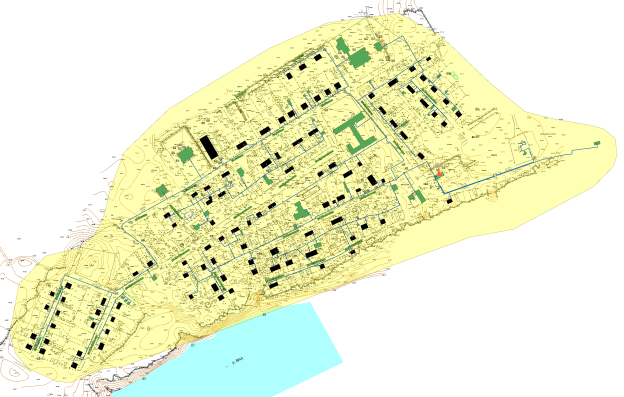 Рисунок 17 - Зона действия котельной в с.Охтеурье.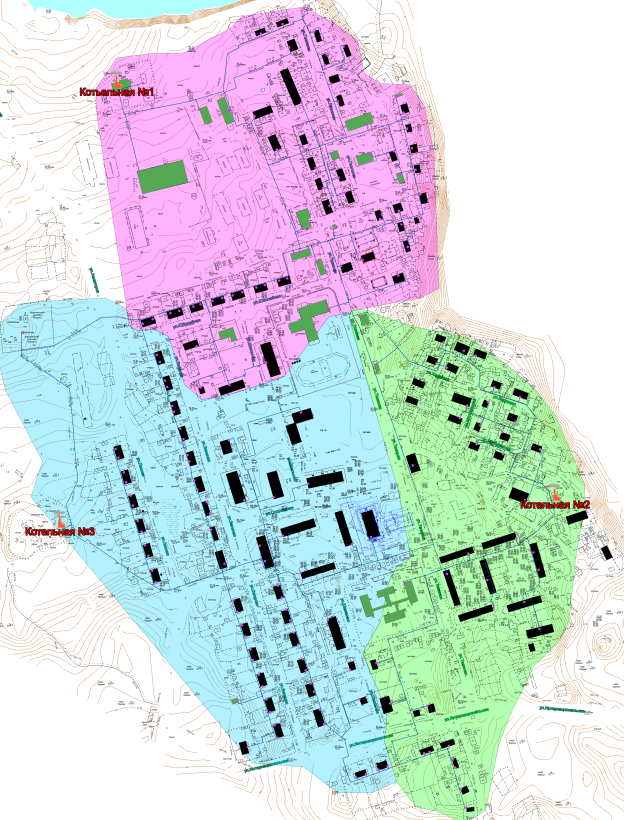 Рисунок 18 - Зона действия котельных в п. Ваховск.Тепловые нагрузки потребителей тепловой энергии Значения потребления тепловой энергии в расчетных элементах территориального деления при расчетных температурах наружного воздухаРасчетная температура наружного воздуха для проектирования систем отопления на территории  п. Ваховск -38°С, с. Охтеурье -33°С. Значения потребления тепловой энергии котельных при расчетных температурах наружного воздуха представлены в таблице ниже:Таблица 34 - Расчетные тепловые нагрузки потребителей тепловой энергии сельского поселения ВаховскСлучаи (условия) применения отопления жилых помещений в многоквартирных домах с использованием индивидуальных квартирных источников тепловой энергииПрименение поквартирного отопления на территории сельского поселения Ваховск не распространено. Перевод встроенных помещений в домах, отопление которых осуществляется централизованно, на поквартирные источники тепловой энергии, прямо запрещается ФЗ №190 «О теплоснабжении». Расширение опыта перевода многоквартирных жилых домов на использование поквартирных источников не ожидается.Значения потребления тепловой энергии в расчетных элементах территориального деления за отопительный период и за год в целомСуществующие системы теплоснабжения от котельных сельского поселения Ваховск предназначены для обеспечения жилищного фонда, бюджетных организаций и прочих потребителей тепловой энергии на нужды отопленияРасчетные значения потребления тепловой энергии за отопительный период приведен в таблице ниже:Таблица 35 - Значения потребления тепловой энергии в сельском поселении ВаховскЗначения потребления тепловой энергии при расчетных температурах наружного воздуха в зонах действия источника тепловой энергииВеличина потребления тепловой энергии на нужды отопления при расчетных значениях наружного воздуха от источника тепловой энергии представлена в пункте 1.5.1.Существующие нормативы потребления тепловой энергии для населения на отопление и горячее водоснабжениеВ сельском поселении Ваховск применяются нормативы потребления отопления для потребителей-граждан, проживающих в многоквартирных домах или жилых домах при отсутствии приборов учета, утвержденных приказом от 9 декабря 2013 года № 26-нп «Об утверждении нормативов потребления коммунальных услуг по отоплению на территории муниципальных образований Ханты-Мансийского автономного округа – Югры (с изменениями на: 16.05.2016)». Таблица 36 – Нормативы потребления коммунальных услуг по отоплению, применяемые для расчета размера платы за коммунальную услугу при отсутствии приборов учета на территории муниципального образования Нижневартовский район Ханты-Мансийского автономного округа – Югры.Балансы тепловой мощности и тепловой нагрузки в зоне действия источника тепловой энергии Балансы установленной, располагаемой тепловой мощности и тепловой мощности нетто, потери тепловой мощности в тепловых сетях и присоединенной тепловой нагрузки по каждому источнику тепловой энергииБалансы установленной, располагаемой тепловой мощности и тепловой мощности нетто, потерь тепловой мощности в тепловых сетях и присоединенной тепловой нагрузки по источнику тепловой энергии предоставлены в таблице ниже:Таблица 37 - Балансы тепловой мощности котельных сельского поселения ВаховскРезервы и дефициты тепловой мощности нетто по каждому источнику тепловой энергии и выводам тепловой мощности от источников тепловой энергииНиже представлены сведения о резерве/дефиците тепловой мощности на источниках теплоснабжения.Таблица 38 - Сведения о резерве/дефиците тепловой мощностиГидравлические режимы, обеспечивающие передачу тепловой энергии от источника тепловой энергии до самого удаленного потребителя и характеризующие существующие возможности (резервы и дефициты по пропускной способности) передачи тепловой энергии от источника к потребителюПри разработке электронной модели системы теплоснабжения использован программный расчетный комплекс Zulu Thermo 8.0. Электронная модель используется в качестве основного инструментария для проведения теплогидравлических расчетов для различных сценариев развития системы теплоснабжения поселения. Пакет Zulu Thermo позволяет создать расчетную математическую модель сети, выполнить паспортизацию сети, и на основе созданной модели решать информационные задачи, задачи топологического анализа, и выполнять различные теплогидравлические расчеты.Гидравлический расчет выполнен на электронной модели схемы теплоснабжения в РПК Zulu Thermo 8.0. Результаты расчета представлены в пьезометрических графиках.Существующих резервов тепловой мощности, а так же производительности насосного оборудования достаточно для обеспечения потребителей необходимым объемом тепловой энергии. Пропускной способности тепловых сетей так же достаточно для обеспечения потребителей тепловой энергиейПричины возникновения дефицитов тепловой мощности и последствий влияния дефицитов на качество теплоснабженияПод дефицитом тепловой энергии понимается технологическая невозможность обеспечения тепловой нагрузки потребителей тепловой энергии, объема поддерживаемой резервной мощности и подключаемой тепловой нагрузки.Объективным фактором является то, что распределение объектов теплоэнергетики по территории поселения не может быть равномерным по причине разной плотности размещения потребителей тепловой энергии. Как правило, основными причинами возникновения дефицита и снижения качества теплоснабжения являются отказ теплоснабжающих организаций от выполнения инвестиционных обязательств, приводящих к снижению резервов мощности и роста объемов теплопотребления.Чтобы избежать появления и нарастания дефицита мощности необходимо поддерживать баланс между нагрузками вновь вводимых объектов потребления тепловой энергии и располагаемыми мощностями источников систем теплоснабжения.Резервы тепловой мощности нетто источников тепловой энергии и возможности расширения технологических зон действия источников с резервами тепловой мощности нетто в зоны действия с дефицитом тепловой мощностиРезервы/дефициты источников тепловой энергии на территории сельского поселения Ваховск представлены в пункте 1.6.2.На сегодняшний день в сельском поселении Ваховск действует 4 источника тепловой энергии. Расширение технологических зон возможно в перспективе за счет подключения новых потребителей к тепловым сетям.Балансы теплоносителя Утвержденные балансы производительности водоподготовительных установок теплоносителя для тепловых сетей и максимальное потребление теплоносителя в теплоиспользующих установках потребителей в перспективных зонах действия систем теплоснабжения и источников тепловой энергии, в том числе работающих на единую тепловую сетьДанные о расходах воды на подпитку предоставлены в таблице ниже: Таблица 39 - Расход воды Все скважины находятся в оборудованных, отапливаемых павильонах. Эксплуатационные скважины оборудованы насосами и контрольно-измерительной аппаратурой.Утвержденные балансы производительности водоподготовительных установок теплоносителя для тепловых сетей и максимальное потребление теплоносителя в аварийных режимах систем теплоснабженияСогласно СП 124.13330.2012 Тепловые сети. Актуализированная редакция СНиП 41-02-2003 для открытых и закрытых систем теплоснабжения должна предусматриваться дополнительно аварийная подпитка химически не обработанной и недеаэрированной водой, расход которой принимается в количестве 2% объема воды в трубопроводах тепловых сетей и присоединенных к ним системах отопления, вентиляции и в системах горячего водоснабжения для открытых систем теплоснабжения. Топливные балансы источников тепловой энергии и система обеспечения топливом Описание видов и количества используемого основного топлива для каждого источника тепловой энергии Источники теплоснабжения п. Ваховск в качестве основного топлива используют нефть, котельная с. Охтеурье - газ.Данные о потреблении топлива источником тепловой энергии представлены в таблице ниже:Таблица 40 - Потребление топлива котельными сельского поселения ВаховскОписание видов резервного и аварийного топлива и возможности их обеспечения в соответствии с нормативными требованиями На котельных сельского поселения Ваховск в качестве резервного топлива используется нефть.При доставке автотранспортом объем нормативного запаса жидкого топлива – работу котельной на 5 суток.Объем не снижаемого запаса резервного топлива на сегодняшний день составляет 110,1 тонн.Описание особенностей характеристик топлив в зависимости от мест поставкиТопливо поставляется автотранспортом ОАО «Томскнефть» ВНК.Показатели качества нефти представлены в таблице ниже:Таблица 41 - Качество нефтиАнализ поставки топлива в периоды расчетных температур наружного воздухаПоставка топлива в периоды расчетных температур наружного воздуха организациями осуществляется бесперебойно и в установленные сроки. Способы доставки и основные поставщики представлены в таблице ниже:Таблица 42 - Вид топлива, способ его доставки и основные поставщикиНадежность теплоснабжения Термины и определения, используемые в данном разделе, соответствуют определениям ГОСТ 27.002-89 «Надежность в технике»:Надежность – свойство участка тепловой сети или элемента тепловой сети сохранять во времени в установленных пределах значения всех параметров, характеризующих способность обеспечивать передачу теплоносителя в заданных режимах и условиях применения и технического обслуживания. Надежность тепловой сети и системы теплоснабжения является комплексным свойством, которое в зависимости от назначения объекта и условий его применения может включать безотказность, долговечность, ремонтопригодность и сохраняемость или определенные сочетания этих свойств;Безотказность – свойство тепловой сети непрерывно сохранять работоспособное состояние в течение некоторого времени или наработки;Долговечность – свойство тепловой сети или объекта тепловой сети сохранять работоспособное состояние до наступления предельного состояния при установленной системе технического обслуживания и ремонта;Ремонтопригодность – свойство элемента тепловой сети, заключающееся в приспособленности к поддержанию и восстановлению работоспособного состояния путем технического обслуживания и ремонта;Исправное состояние – состояние элемента тепловой сети и тепловой сети в целом, при котором он соответствует всем требованиям нормативно-технической и (или) конструкторской (проектной) документации;Неисправное состояние – состояние элемента тепловой сети или тепловой сети в целом, при котором он не соответствует хотя бы одному из требований нормативно-технической и (или) конструкторской (проектной) документации;Работоспособное состояние – состояние элемента тепловой сети или тепловой сети в целом, при котором значения всех параметров, характеризующих способность выполнять заданные функции, соответствуют требованиям нормативно-технической и (или) конструкторской (проектной) документации;Неработоспособное состояние – состояние элемента тепловой сети, при котором значение хотя бы одного параметра, характеризующего способность выполнять заданные функции, не соответствует требованиям нормативно-технической и (или) конструкторской (проектной) документации. Для сложных объектов возможно деление их неработоспособных состояний. При этом из множества неработоспособных состояний выделяют частично неработоспособные состояния, при которых тепловая сеть способна частично выполнять требуемые функции;Предельное состояние – состояние элемента тепловой сети или тепловой сети в целом, при котором его дальнейшая эксплуатация недопустима или нецелесообразна, либо восстановление его работоспособного состояния невозможно или нецелесообразно;Критерий предельного состояния – признак или совокупность признаков предельного состояния элемента тепловой сети, установленные нормативно-технической и (или) конструкторской (проектной) документацией. В зависимости от условий эксплуатации для одного и того же элемента тепловой сети могут быть установлены два и более критериев предельного состояния;Дефект – по ГОСТ 15467;Повреждение – событие, заключающееся в нарушении исправного состояния объекта при сохранении работоспособного состояния;Отказ – событие, заключающееся в нарушении работоспособного состоянии элемента тепловой сети или тепловой сети в целом;Критерий отказа – признак или совокупность признаков нарушения работоспособного состояния тепловой сети, установленные в нормативно-технической и (или) конструкторской (проектной) документации. Для целей перспективной схемы теплоснабжения термин «отказ» будет использован в следующих интерпретациях:отказ участка тепловой сети – событие, приводящие к нарушению его работоспособного состояния (т.е. прекращению транспорта теплоносителя по этому участку в связи с нарушением герметичности этого участка);отказ системы теплоснабжения – событие, приводящее к падению температуры в отапливаемых помещениях жилых и общественных зданий ниже +12 °С, в промышленных зданиях ниже +8 °С (СНиП 41-02-2003. Тепловые сети).При разработке схемы теплоснабжения для описания надежности термин «повреждение» будет употребляться только в отношении событий, к которым в соответствии с ГОСТ 27.002-89 эти события не приводят к нарушению работоспособности участка тепловой сети и, следовательно, не требуют выполнения незамедлительных ремонтных работ с целью восстановления его работоспособности.К таким событиям относятся зарегистрированные «свищи» на прямом или обратном теплопроводах тепловых сетей.Описание показателей, определяемых в соответствии с методическими указаниями по расчету уровня надежности и качества поставляемых товаров, оказываемых услуг для организаций, осуществляющих деятельность по производству и (или) передаче тепловой энергииВ соответствии с «Организационно-методическими рекомендациями по подготовке к проведению отопительного периода и повышению надежности систем коммунального теплоснабжения в городах и населенных пунктах Российской Федерации» МДС 41-6.2000 и требованиями постановления Правительства РФ от 08.08.2012г. №808 «Об организации теплоснабжения в РФ и внесении изменений в некоторые акты Правительства РФ», оценка надежности систем коммунального теплоснабжения по каждой котельной и по поселению в целом производится по следующим критериям.Надежность электроснабжения источников тепла (Кэ) характеризуется наличием или отсутствием резервного электропитания:- при наличии второго ввода или автономного источника электроснабжения Кэ=1,0;- при отсутствии резервного электропитания при мощности отопительной котельной:до 5,0 Гкал/час – Кэ=0,8;св. 5,0 до 20,0 Гкал/час – Кэ=0,7;св. 20,0 Гкал/час – Кэ=0,6.Надежность водоснабжения источников тепла (Кв) характеризуется наличием или отсутствием резервного водоснабжения:- при наличии второго независимого водовода, артезианской скважины или емкости с запасом воды на 12 часов работы отопительной котельной при расчетной нагрузке Кв=1,0;- при отсутствии резервного водоснабжения при мощности отопительной котельной:до 5,0 Гкал/час – Кв=0,8;св. 5,0 до 20,0 Гкал/час – Кв=0,7;св. 20,0 Гкал/час – Кв=0,6.Надежность топливоснабжения источников тепла (Кт) характеризуется наличием или отсутствием резервного топливоснабжения:- при наличии резервного топлива Кт=1,0;- при отсутствии резервного топлива при мощности отопительной котельной:до 5,0 Гкал/час – Кт=1,0;св. 5,0 до 20,0 Гкал/час – Кт=0,7;св. 20,0 Гкал/час – Кт=0,5.Одним из показателей, характеризующих надежность системы коммунального теплоснабжения, является соответствие тепловой мощности источников тепла и пропускной способности, тепловых сетей расчетным тепловым нагрузкам потребителей (Кб).Величина этого показателя определяется размером дефицита:до 10% – Кб=1,0;св. 10 до 20% – Кб=0,8;св. 20 до 30% – Кб=0,6;св. 30% – Кб=0,3.Одним из важнейших направлений повышения надежности систем коммунального теплоснабжения является резервирование источников тепла и элементов тепловой сети путем их кольцевания или устройства перемычек.Уровень резервирования (Кр) определяется как отношение резервируемой на уровне центрального теплового пункта (квартала; микрорайона) расчетной тепловой нагрузки к сумме расчетных тепловых нагрузок, подлежащих резервированию потребителей, подключенных к данному тепловому пункту:резервирование св. 90 до 100% нагрузки – Кр=1,0;св. 70 до 90% – Кр=0,7;св. 50 до 70% – Кр=0,5;св. 30 до 50% – Кр=0,3;менее 30% – Кр=0,2.Существенное влияние на надежность системы теплоснабжения имеет техническое состояние тепловых сетей, характеризуемое наличием ветхих, подлежащих замене трубопроводов (Кс):- при доле ветхих сетей:до 10% – Кс=1,0;св. 10 до 20% – Кс=0,8;св. 20 до 30% – Кс=0,6;св. 30% – Кс=0,5.Показатель надежности конкретной системы теплоснабжения Кнад определяется как средний по частным показателям Кэ, Кв, Кт, Кб, Кр и Кс.где: № - число показателей, учтенных в числителе.В зависимости от полученных показателей надежности отдельных систем и системы коммунального теплоснабжения населенного пункта они, с точки зрения надежности, могут быть оценены как:высоконадежные при Кнад – более 0,9;надежные Кнад – от 0,75 до 0,89;малонадежные Кнад – от 0,5 до 0,74;ненадежные Кнад – менее 0,5.Критерии оценки надежности и коэффициент надежности систем теплоснабжения сельского поселения Ваховск приведены в таблице ниже:Таблица  - Критерии надежности систем теплоснабжения сельского поселения ВаховскАнализ аварийных отключений потребителейДанных об аварийных отключениях потребителей предоставлено не было.Анализ времени восстановления теплоснабжения потребителей после аварийных отключенийДанных о времени восстановления теплоснабжения потребителей после аварийных отключений нет.Графические материалы (карты-схемы тепловых сетей и зон ненормативной надежности и безопасности теплоснабжения)В связи с неполнотой предоставленных данных нет возможности определить тепловые сети, не соответствующие нормативной надёжности и безопасности теплоснабжения.Технико-экономические показатели теплоснабжающей организации Согласно постановлению Правительства РФ №o1140 от 30.12.2009 г. «Об утверждении стандартов раскрытия информации организациями коммунального комплекса и субъектами естественных монополий, осуществляющих деятельность в сфере оказания услуг по передаче тепловой энергии», раскрытию подлежит информация:а) о ценах (тарифах) на регулируемые товары и услуги и надбавках к этим ценам (тарифам);б) об основных показателях финансово-хозяйственной деятельности регулируемых организаций, включая структуру основных производственных затрат (в части регулируемой деятельности);в) об основных потребительских характеристиках регулируемых товаров и услуг регулируемых организаций и их соответствии государственным и иным утвержденным стандартам качества;г) об инвестиционных программах и отчетах об их реализации;д) о наличии (отсутствии) технической возможности доступа к регулируемым товарам и услугам регулируемых организаций, а также о регистрации и ходе реализации заявок на подключение к системе теплоснабжения;е) об условиях, на которых осуществляется поставка регулируемых товаров и (или) оказание регулируемых услуг;ж) о порядке выполнения технологических, технических и других мероприятий, связанных с подключением к системе теплоснабженияПоказатели энергоснабжения и энергетической эффективности Муниципального унитарного предприятия «Сельское жилищно-коммунальное хозяйство» представлено в таблице 22.Таблица 44 - Показатели энергоснабжения и энергетической эффективности Муниципального унитарного предприятия «Сельское жилищно-коммунальное хозяйство»Цены (тарифы) в сфере теплоснабжения Динамика утвержденных тарифов, устанавливаемых органами исполнительной власти субъекта Российской Федерации в области государственного регулирования цен (тарифов) по каждому из регулируемых видов деятельности и по каждой теплосетевой и теплоснабжающей организации с учетом последних 3 летВ соответствии с приказом Федеральной службы по тарифам от 28.11.2015 №178-нп «Об установлении тарифов на тепловую энергию (мощность), поставляемую теплоснабжающими организациями потребителям», на основании оценки доступности для граждан совокупной платы за коммунальные услуги Администрацией Нижневартовского района Ханты-Мансийского автономного округа – Югры установлены тарифы на тепловую энергию для потребителей МУП «Сельское жилищно-коммунальное хозяйство», действующие с 1 января 2016 года. В таблице ниже представлены тарифы на тепловую энергию для потребителей МУП «СЖКХ» Таблица 45 - Тариф на тепловую энергию для потребителей МУП «Сельское жилищно-коммунальное хозяйство»Потребители, чьи здания не оборудованы приборами учета, производят оплату исходя из тарифа за единицу общей отапливаемой площади.Структура цен (тарифов), устанавливаемых на момент разработки схем теплоснабженияДля утверждения тарифа на тепловую энергию производится экспертная оценка предложений об установлении тарифа на тепловую энергию, в которую входят такие показатели как: Выработка тепловой энергии, Собственные нужды котельной, потери тепловой энергии, отпуск тепловой энергии, закупка моторного топлива, прочих материалов на нужды предприятия, плата за электроэнергию, холодное водоснабжение, оплата труда работникам предприятия, арендные расходы и налоговые сборы и прочее.На основании вышеперечисленного формируется цена тарифа на тепловую энергию, которая проходит слушания и защиту в комитете по тарифам.Плата за подключение к системе теплоснабжения и поступления денежных средств от осуществления указанной деятельностиПлата за подключение к системе теплоснабжения – плата, которую вносят лица, осуществляющие строительство здания, строения, сооружения, подключаемые к системе теплоснабжения, а также плата, которую вносят лица, осуществляющие реконструкцию здания, строения, сооружения в случае, если данная реконструкция влечет за собой увеличение тепловой нагрузки реконструируемых зданий, строений, сооружений.Плата за подключение к системе теплоснабжения в случае отсутствия технической возможности подключения для каждого потребителя, в том числе застройщика, устанавливается в индивидуальном порядке.Если для подключения объекта капитального строительства к системе теплоснабжения не требуется проведения мероприятий по увеличению мощности и (или) пропускной способности этой сети, плата за подключение не взымается.1.11.4. Плата за услуги по поддержанию резервной тепловой мощности, в том числе для социально значимых категорий потребителейПлата за услуги по поддержанию резервной тепловой мощности устанавливается в случае, если потребитель не потребляет тепловую энергию, но не осуществил отсоединение принадлежащих ему теплопотребляющих установок от тепловой сети в целях сохранения возможности возобновить потребление тепловой энергии при возникновении такой необходимости.Плата за услуги по поддержанию резервной тепловой мощности подлежит регулированию для отдельных категорий социально значимых потребителей, перечень которых определяется основами ценообразования в сфере теплоснабжения, утвержденными Правительством Российской Федерации, и устанавливается как сумма ставок за поддерживаемую мощность источника тепловой энергии и за поддерживаемую мощность тепловых сетей в объеме, необходимом для возможного обеспечения тепловой нагрузки потребителя.Для иных категорий потребителей тепловой энергии плата за услуги по поддержанию резервной тепловой мощности не регулируется и устанавливается соглашением сторон.Описание существующих технических и технологических проблем в системе теплоснабжения Настоящая глава содержит описание существующих проблем организации качественного теплоснабжения (перечень причин, приводящих к снижению качества теплоснабжения, включая проблемы в работе теплопотребляющих установок потребителей); описание существующих проблем организации надежного и безопасного теплоснабжения поселения (перечень причин, приводящих к снижению надежного теплоснабжения, включая проблемы в работе теплопотребляющих установок потребителей), описание существующих проблем развития систем теплоснабжения; описание существующих проблем надежного и эффективного снабжения топливом действующих систем теплоснабжения; анализ предписаний надзорных органов об устранении нарушений, влияющих на безопасность и надежность системы теплоснабжения.Описание существующих проблем организации качественного теплоснабжения (перечень причин, приводящих к снижению качества теплоснабжения, включая проблемы в работе теплопотребляющих установок потребителей)В результате анализа теплоснабжения сельского поселения Ваховск выявлены проблемы организации качественного теплоснабжения:Источники теплоснабжения (котельные):•	 не отлажена работа теплосети в соответствии с гидравлическими режимами;Тепловые сети:•	разбалансированность гидравлической системы.Описание существующих проблем организации надежного и безопасного теплоснабжения поселения (перечень причин, приводящих к  снижению надежного теплоснабжения, включая проблемы в работе теплопотребляющих установок потребителей)В результате анализа теплоснабжения сельского поселения Ваховск выявлены проблемы организации надежного и безопасного теплоснабжения:•	п. Охтеурье: котельная работает на пределе мощностей;•	изношенность тепловых сетей и низкая интенсивность их модернизации (средний износ тепловых сетей – 59%).Описание существующих проблем развития систем теплоснабженияПроблем развития системы теплоснабжения не выявлено.Описание существующих проблем надежного и эффективного снабжения топливом действующих систем теплоснабженияДля всех источников, согласно предоставленным данным, проблем с поставками основного топлива для их работы в течение всего года не существует.Анализ предписаний надзорных органов об устранении нарушений, влияющих на безопасность и надежность системы теплоснабженияПредписаний надзорных органов выявлено не было.ГЛАВА 2. ПЕРСПЕКТИВНОЕ ПОТРЕБЛЕНИЕ ТЕПЛОВОЙ ЭНЕРГИИ НА ЦЕЛИ ТЕПЛОСНАБЖЕНИЯДанные базового уровня потребления тепла на цели теплоснабжения Данные базового уровня потребления тепла на цели теплоснабжения представлены в таблице ниже:Таблица 46 - Данные базового уровня потребления тепла на цели теплоснабжения.Прогнозы приростов на каждом этапе площади строительных фондов Общая площадь жилищного фонда сельского поселения на составляет: - пос. Ваховск – 35,4 тыс. м2  (129 домов, в том числе дома в ветхом и разрушенном состоянии и на стадии строительства);- села Охтеурье – 13 тыс. м2 (130 домов, в том числе дома в ветхом состоянии и на стадии строительства);- дер. Колекъеган – 0,61 тыс. м2 (11 домов, в том числе дома в ветхом состоянии);- дер. Усть-Колекъеган – около 1 тыс. м2 (17 домов, в том числе дома в ветхом состоянии и на стадии строительства).Объекты социальной инфраструктуры сельского поселения Ваховск представлены в таблице ниже.Таблица 47 - Объекты социальной инфраструктуры сельского поселения ВаховскВ настоящее время осуществляется переселение жителей деревень Колекъеган и Усть-Колекъеган в другие населённые пункты в виду неперспективности.Пос. ВаховскГенеральным планом предусмотрены следующие мероприятия по развитию и размещению:Жилые зоныПредполагается:- увеличение жилищной обеспеченности до 25 м2 (рост составит 6 м2);- ликвидация жилищного фонда в объёме порядка 11,5 тыс. м2 (63 дома);- новое жилищное строительство в объёме порядка 26 тыс. м2;- выделение территорий для перспективной жилой застройки в объеме порядка 15,7 га (13 га – индивидуальная жилая застройка, 2,7 га – среднеэтажная жилая застройка).Основной потенциал для жилищного строительства составляют существующие жилые кварталы, требующие мероприятий по сносу ветхого аварийного фонда.Такие площади сосредоточены: в центральной, западной и северной части. Предлагаемый тип застройки таких территорий: по ул. Геологов, ул. Первопроходцев – много-квартирные жилые дома без приусадебных участков; по ул. Зеленая; ул. Кедровая – индивидуальная жилая застройка.Территории нового освоения расположены:- в южной части по ул. Интернациональная;- в северной – на продолжении ул. Агапова.Общественно-деловые зоныРазвитие зоны общественного центра предлагается за счёт его функционального насыщения объектами обслуживания. Решениями генерального плана:- учтены принятые ранее градостроительные решения о размещении амбулатории по ул. Таёжная.- в границах улиц Таёжная, ул. Юбилейная размещены объекты: административно-делового назначения (общественно-деловой комплекс); учебно-образовательного назначения (детский сад на 50 мест); культового назначения (часовня); социально-бытового назначения (гостиница, кафе); торгового назначения (магазины). - по ул. Агапова размещены объекты: административно-делового; культурно-досугового назначения (клуб с библиотекой и МОУДОД «Детской школой искусств»); спортивного назначения (детский спортивно-развлекательный комплекс с кафе); социаль-но-бытового назначения (общественная баня);- определен общественно-деловой центр производственной и коммунально-складской территорий с размещением объектов: административно-делового назначения (пожарное депо, комбинат бытового обслуживания).Мероприятия по благоустройству, организации мест отдыха, системы бульваров, скверов, строительства набережной обеспечит формирование удобного и компактного общественно-делового центра поселка.Производственные зоныРешениями генерального плана упорядочены сложившиеся промышленные и коммунальные территории:- ОАО «Славнефть-Мегионнефтегазгеология»;- территории ремонтно-машинных мастерских; - пирса;- метеостанции;- котельной;- определены новые территории для размещения проектируемых объектов производственной, инженерной и транспортной инфраструктуры.В северо-западной части расположен лесозаготовительный цех. В западной части поселка выделены участки для ведения личного подсобного хозяйства.Комплексы капитальных гаражей расположены в восточной части по ул. Интернациональная, в северной части по ул. Индустриальной и рядом с существующей котельной. Село ОхтеурьеЖилые зоныПредусмотрены следующие мероприятия по развитию и размещению объектов жилищного строительства:- увеличение жилищной обеспеченности до 20 м2 (рост составит 1 м2);- ликвидация жилищного фонда в объёме порядка 4,5 тыс. м2 (48 домов);- новое жилищное строительство в объёме порядка 8,6 тыс. м2;- выделение территорий для перспективной индивидуальной жилой застройки  около 6,7 га.На территории с. Охтеурье предусмотрено освоение под индивидуальную жилую застройку свободных территорий в северо-западной и юго-западной частях населённого пункта после проведения мероприятий по инженерной подготовке территории. Общественно-деловые зоныПредусмотрены мероприятия по формированию общественно-деловых зон в населённом пункте с целью повышения уровня социально-бытового и культурно-досугового обслуживания населения:- упорядочение сложившегося общественного центра и наполнение его объектами общественно-деловой, социальной инфраструктуры;- строительство центра развития ребенка, амбулатории, спортивного комплекса в с. Охтеурье;- строительство пожарного депо в с. Охтеурье.Производственные зоныЗапланирована реорганизация и упорядочение существующих производственных и коммунально-складских территорий для обеспечения нормативных размеров санитарно-защитных зон от расположенных на них объектов до жилой застройки. Размещение производственных и коммунально-складских объектов определено зонированием территорий населённых пунктов с соблюдением санитарно-гигиенических, технологических и противопожарных требований.В д. Колекъеган предусмотрено размещение пункта приёма и складирования дикоросов. В д. Усть-Колекъеган размещение объектов производственной сферы не предусматривается.Согласно данным информации предоставленной администрацией Нижневартовского района в таблице ниже представлена информация прогноза приростов строительных фондов. Расчет нагрузок выполнен по укрупненным показателям. Перспективные потребители будут подключены к существующей котельной.Таблица 48 - Перспективное строительствоПрогнозы перспективных удельных расходов тепловой энергии на отопление, вентиляцию и горячее водоснабжение, согласованных с требованиями энергетической эффективности объектов теплоснабжения, устанавливаемых в соответствии с законодательством Российской ФедерацииТребования к энергетической эффективности жилых и общественных зданий приведены в ФЗ №261 «Об энергосбережении и о повышении энергетической эффективности, и о внесении изменений в отдельные законодательные акты Российской Федерации», ФЗ №190 «О теплоснабжении».В соответствии с указанными документами, проектируемые и реконструируемы жилые, общественные и промышленные здания, должны проектироваться согласно СНиП 23-02-2003 «Тепловая защита зданий».Данные строительные нормы и правила устанавливают требования к тепловой защите зданий в целях экономии энергии при обеспечении санитарно-гигиенических и оптимальных параметров микроклимата помещений и долговечности ограждающих конструкций зданий и сооружений.Требования к повышению тепловой защиты зданий и сооружений, основных потребителей энергии, являются важным объектом государственного регулирования в большинстве стран мира. Эти требования рассматриваются также с точки зрения охраны окружающей среды, рационального использования не возобновляемых природных ресурсов и уменьшения влияния "парникового" эффекта и сокращения выделений двуокиси углерода и других вредных веществ в атмосферу.Данные нормы затрагивают часть общей задачи энергосбережения в зданиях. Одновременно с созданием эффективной тепловой защиты, в соответствии с другими нормативными документами принимаются меры по повышению эффективности инженерного оборудования зданий, снижению потерь энергии при ее выработке и транспортировке, а также по сокращению расхода тепловой и электрической энергии путем автоматического управления и регулирования оборудования и инженерных систем в целом. Нормы по тепловой защите зданий гармонизированы с аналогичными зарубежными нормами развитых стран. Эти нормы, как и нормы на инженерное оборудование, содержат минимальные требования, и строительство многих зданий может быть выполнено на экономической основе с существенно более высокими показателями тепловой защиты, предусмотренными классификацией зданий по энергетической эффективности.Данные нормы и правила распространяются на тепловую защиту жилых, общественных, производственных, сельскохозяйственных и складских зданий и сооружений (далее зданий), в которых необходимо поддерживать определенную температуру и влажность внутреннего воздуха.Для формирования прогноза теплопотребления на расчетный период рекомендуется принимать нормативные значения удельного теплопотребления вновь строящихся и реконструируемых зданий в соответствии с СНиП 23-02-2003 «Тепловая защита зданий» и на основании Приказа Министерства регионального развития РФ от 28.05.2010г. №262 «О требованиях энергетической эффективности зданий, строений и сооружений».Таблица 49 - Целевые показатели системы теплоснабжения сельского поселения ВаховскПрогнозы перспективных удельных расходов тепловой энергии для обеспечения технологических процессовПерспективных удельных расходов тепловой энергии для обеспечения технологических процессов нет.Прогнозы приростов объемов потребления тепловой энергии (мощности) и теплоносителя с разделением по видам теплопотребления в каждом расчетном элементе территориального деления и в зоне действия каждого из существующих или предлагаемых для строительства источников тепловой энергии на каждом этапе.Прогнозы приростов тепловой мощности потребителей представлены в пункте 2.2.Прогнозы приростов объемов потребления тепловой энергии (мощности) и теплоносителя с разделением по видам теплопотребления в расчетных элементах территориального деления и в зонах действия индивидуального теплоснабжения на каждом этапеИнформация о зонах действия индивидуального теплоснабжения отсутствует.Планируемые нагрузки для каждого элемента территориального деления на расчетный период схемы теплоснабжения (до 2028 года) приведены в таблице 41.Прогнозы приростов объемов потребления тепловой энергии (мощности) и теплоносителя объектами, расположенными в производственных зонах, с учетом возможных изменений производственных зон и их перепрофилирования и приростов объемов потребления тепловой энергии (мощности) производственными объектами с разделением по видам теплопотребления и по видам теплоносителя (горячая вода и пар) в зоне действия каждого из существующих или предлагаемых для строительства источников тепловой энергии на каждом этапеПриростов объёмов потребления тепловой энергии, расположенных в производственных зонах, охваченных централизованным теплоснабжением не ожидается.Прогноз перспективного потребления тепловой энергии отдельными категориями потребителей, в том числе социально значимых, для которых устанавливаются льготные тарифы на тепловую энергию (мощность), теплоносительВ зонах действия централизованных источников отсутствуют потребители, в том числе социально значимые, для которых устанавливаются льготные тарифы на тепловую энергию (мощность), теплоноситель.Прогноз перспективного потребления тепловой энергии потребителями, с которыми заключены или могут быть заключены в перспективе свободные долгосрочные договоры теплоснабженияВ зонах действия централизованных источников отсутствуют потребители, с которыми заключены или могут быть заключены в перспективе свободные долгосрочные договоры теплоснабжения.Прогноз перспективного потребления тепловой энергии потребителями, с которыми заключены или могут быть заключены долгосрочные договоры теплоснабжения по регулируемой ценеВ зонах действия централизованных источников отсутствуют потребители, с которыми заключены или могут быть заключены долгосрочные договоры теплоснабжения по регулируемой цене.ГЛАВА 3. ПЕРСПЕКТИВНЫЕ БАЛАНСЫ ТЕПЛОВОЙ МОЩНОСТИ ИСТОЧНИКОВ ТЕПЛОВОЙ ЭНЕРГИИ И ТЕПЛОВОЙ НАГРУЗКИБалансы тепловой энергии (мощности) и перспективной тепловой нагрузки в каждой из выделенных зон действия источников тепловой энергии с определением резервов (дефицитов) существующей располагаемой тепловой мощности источников тепловой энергииСогласно перспективе развития планируется подключение новых потребителей.Перспективная тепловая нагрузка для составления перспективного баланса тепловой мощности и тепловой нагрузки в зоне действия источника тепловой энергии определена согласно таблице 41.Первый вариант.Консервация котельной №2 с перераспределением нагрузок потребителей на котельную №3, изменение диаметров теплотрасс, подключение жилого дома по ул. Таёжной.Таблица 50 - Балансы тепловой энергии и перспективной тепловой нагрузки п Ваховск (первый вариант)Таблица 51 - Балансы тепловой энергии и перспективной тепловой нагрузки с. Охтеурье (первый вариант)Второй вариант.Консервация котельных №1, №2 и №3 с переводом нагрузок потребителей на новую газовую котельную, изменение диаметров теплотрасс, подключение жилого дома по ул. Таёжной.Таблица 52 - Балансы тепловой энергии и перспективной тепловой нагрузки п Ваховск (второй вариант)Таблица 53 - Балансы тепловой энергии и перспективной тепловой нагрузки с. Охтеурье (второй вариант)Балансы тепловой мощности источника тепловой энергии и присоединенной тепловой нагрузки в каждой зоне действия источника тепловой энергии по каждому из магистральных выводов (если таких выводов несколько) тепловой мощности источника тепловой энергииБалансы тепловой энергии и перспективной тепловой нагрузки представлены в п.3.1.Гидравлический расчет теплоносителя для каждого магистрального вывода с целью определения возможности (невозможности) обеспечения тепловой энергией существующих и перспективных потребителей, присоединенных к тепловой сети от каждого магистрального выводап. ВаховскВ п. Ваховск планируется строительство газовой котельной, с подключением к ней всех существующих нагрузок, вывод в резерв существующих котельных, подключение жилого дома по ул. Таёжной и реконструкция сетей теплоснабжения, с использованием предизолированных труб в ППУ изоляции.Рисунок 19 - Перспектива развития п. ВаховскНа рисунке ниже представлен перспективный пьезометрический график при подключении новых потребителей к газовой котельной п. Ваховск. 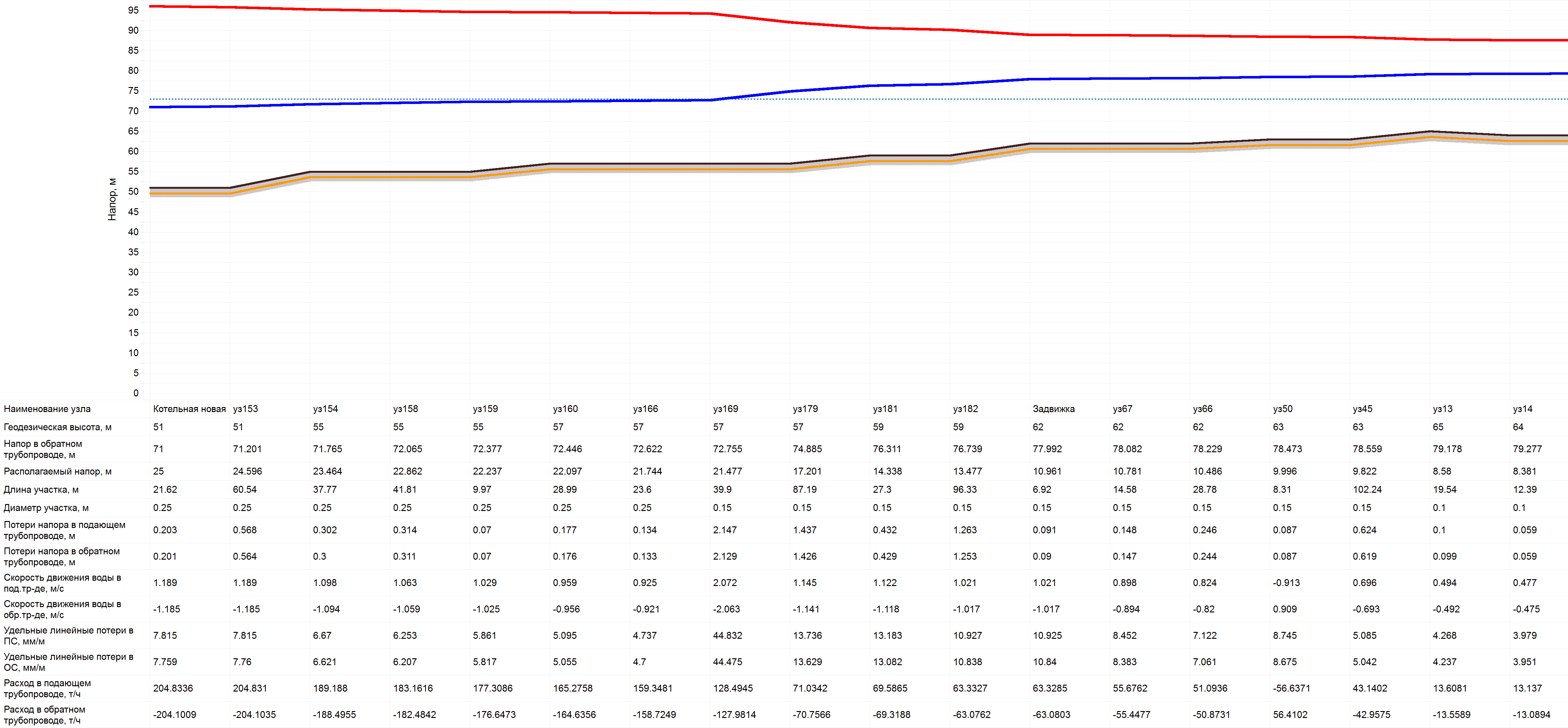 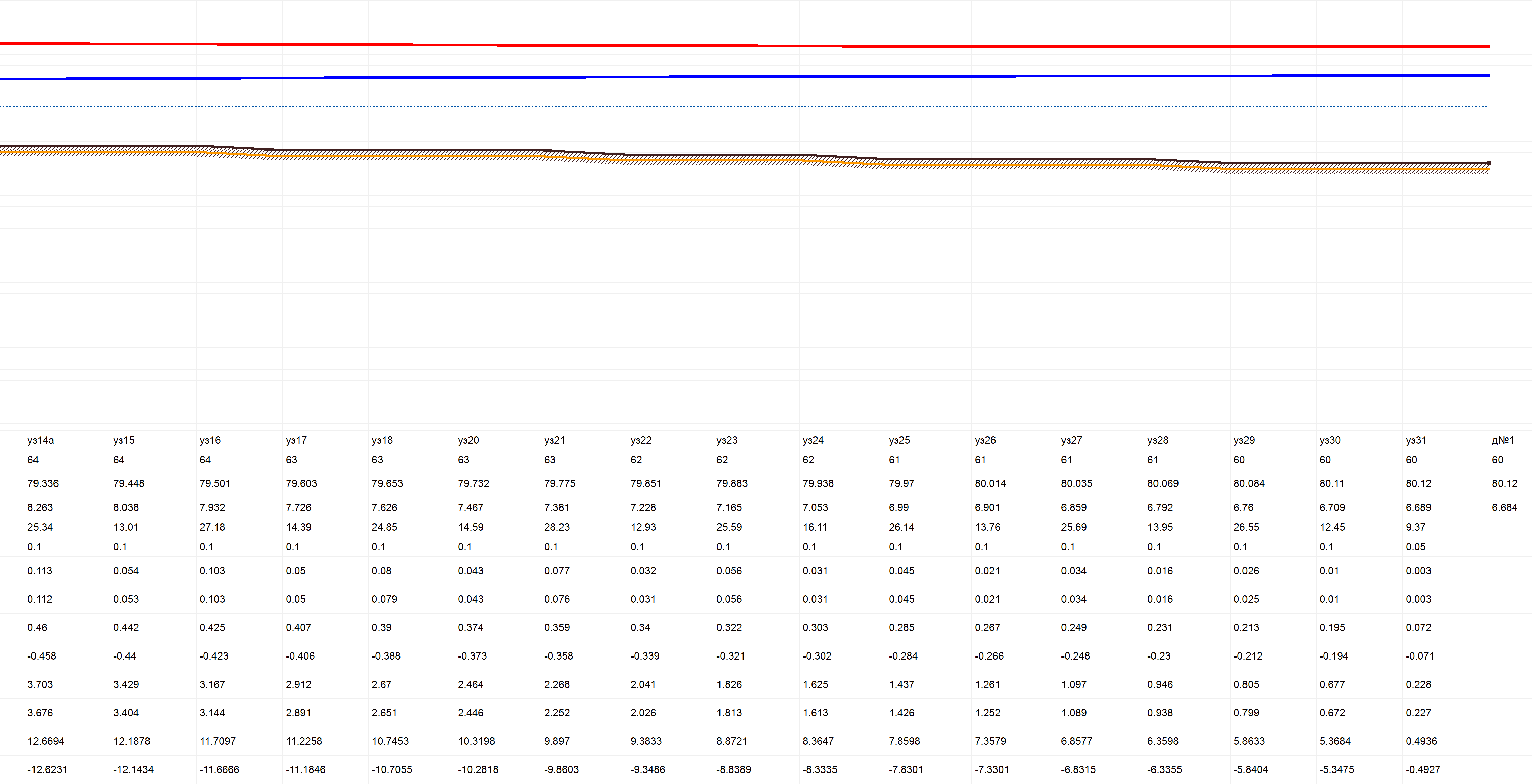 Рисунок 20 -  Пьезометрический график от новой котельной  п.Ваховск до наиболее удалённого потребителя ул.Зелёная, д.1.Из пьезометрического графика видно, что все потребители будут получать необходимое количество тепла.с. ОхтеурьеПланируется подключение новых потребителей по ул. Новой и ул. Летней, изменение диаметров теплотрасс.Рисунок 21 - Перспектива развития с. ОхтеурьеНа рисунках ниже представлены перспективные пьезометрические графики при подключении новых потребителей к котельной Охтеурье. 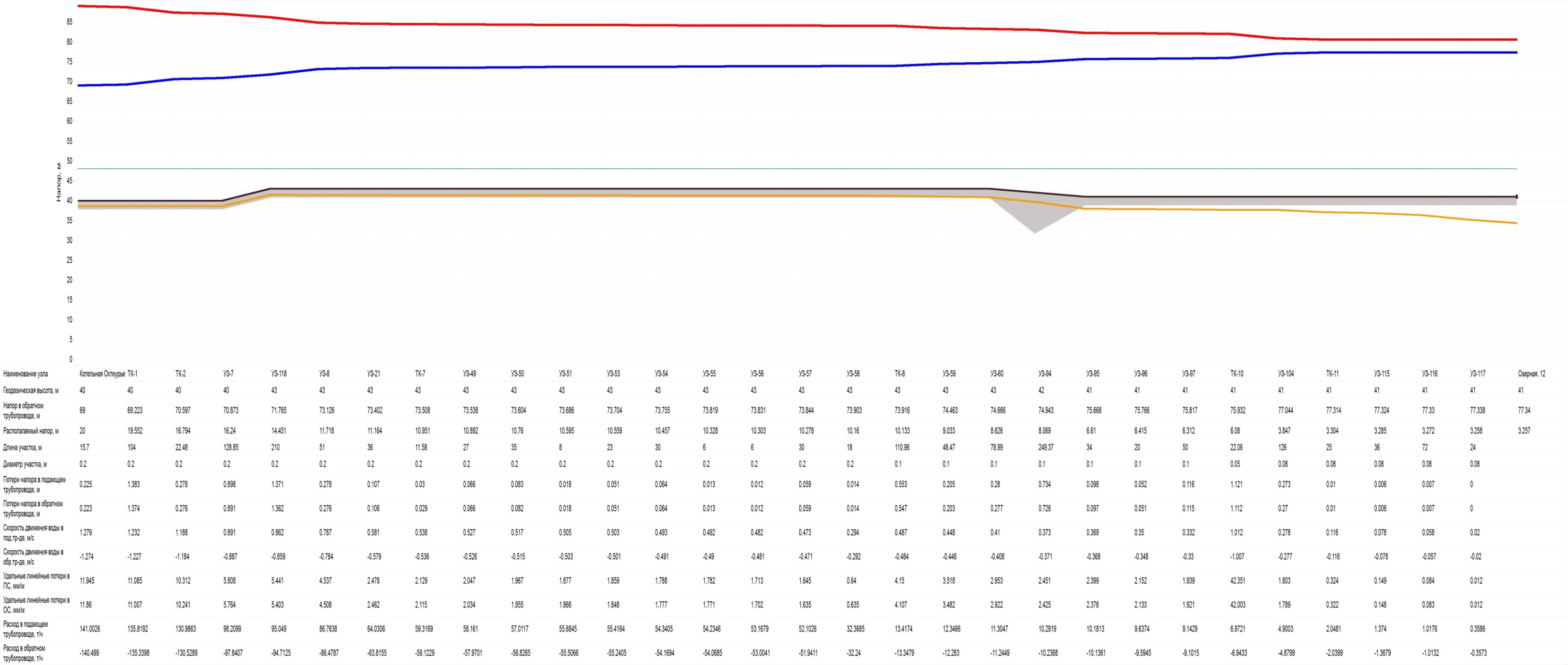 Рисунок 22 - Пьезометрический график от котельной Охтеурье до наиболее удалённого потребителя ул.Озёрная, д. 12.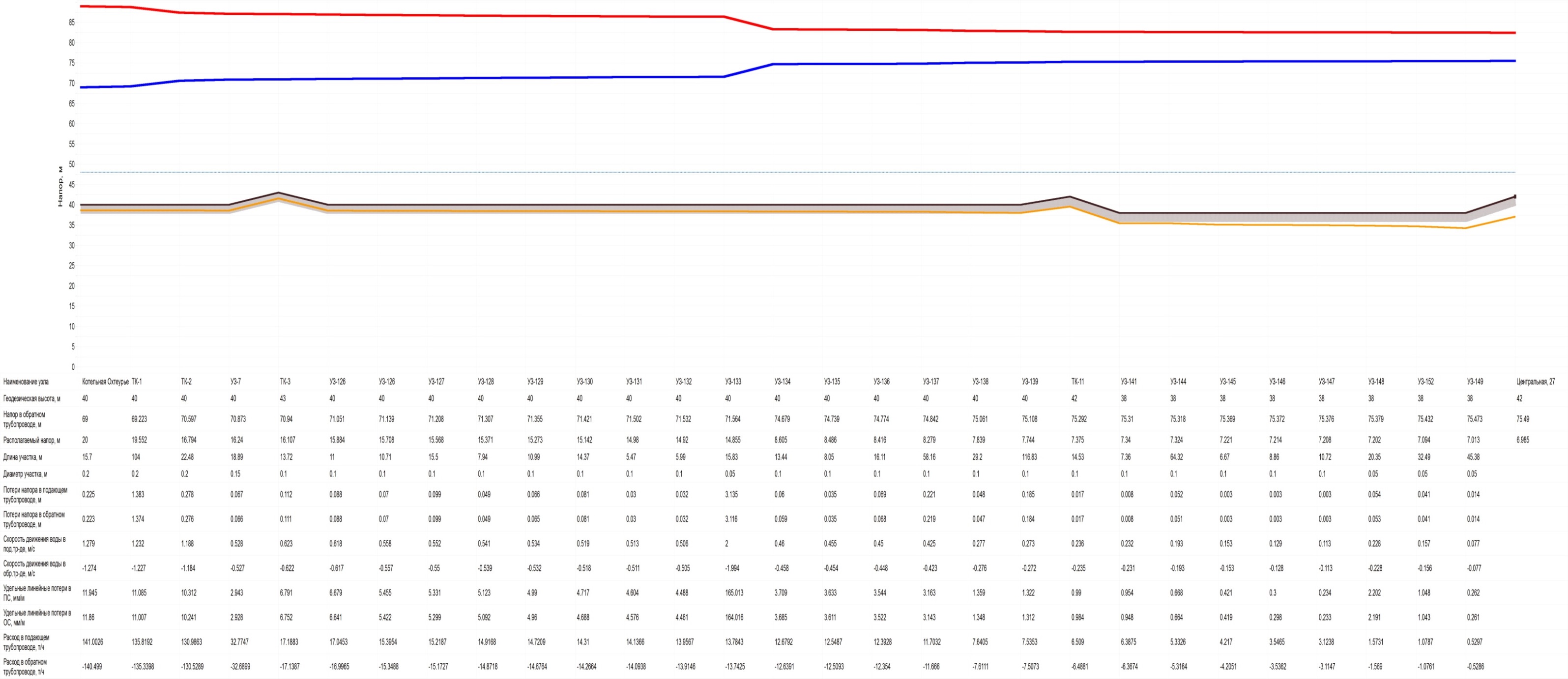 Рисунок 23 - Пьезометрический график от котельной Охтеурье до наиболее удалённого потребителя ул.Центральная, д. 27.Из пьезометрических графиков видно, что все потребители будут получать необходимое количество тепла.Выводы о резервах (дефицитах) существующей системы теплоснабжения при обеспечении перспективной тепловой нагрузки потребителейПри подключении новых потребителей не будет наблюдаться дефицита тепловой мощности.ГЛАВА 4. ПЕРСПЕКТИВНЫЕ БАЛАНСЫ ПРОИЗВОДИТЕЛЬНОСТИ ВОДОПОДГОТОВИТЕЛЬНЫХ УСТАНОВОКОбоснование перспективных потерь теплоносителя при его передаче по тепловым сетямСогласно ФЗ-261 «Об энергосбережении и энергоэффективности» потери тепловой энергии при ее передаче должны сократиться на 15%.Перспективный расход теплоносителя при реализации предложенных мероприятий (реконструкция оборудования котельных и замена ветхих сетей) представлен в таблице ниже.Таблица 54 - Перспективный расход теплоносителя сельского поселения ВаховскБалансы производительности водоподготовительных установок в целях подготовки теплоносителя для тепловых сетей и перспективного потребления теплоносителя теплопотребляющими установками потребителей, в том числе в аварийном режимеВ перспективе потери теплоносителя могут увеличиться при возникновении аварийных ситуаций на тепловых сетях или на котельных. Также увеличение потерь сетевой воды может быть связано с незаконным сливом теплоносителя из системы отопления потребителей.При возникновении аварийной ситуации на любом участке магистрального трубопровода возможно организовать обеспечение подпитки тепловой сети путем использования связи между трубопроводами или за счет использования существующих баков аккумуляторов. Аварийная подпитка также может обеспечиваться из систем хозяйственно-питьевого водоснабжения для открытых систем (п.6.17. СНиП 41-02-2003 «Тепловые сети»).ГЛАВА 5. ПРЕДЛОЖЕНИЯ ПО СТРОИТЕЛЬСТВУ, РЕКОНСТРУКЦИИ И ТЕХНИЧЕСКОМУ ПЕРЕВООРУЖЕНИЮ ИСТОЧНИКОВ ТЕПЛОВОЙ ЭНЕРГИИОпределение условий организации централизованного теплоснабжения, индивидуального теплоснабжения, а так же поквартирного отопленияОпределение условий организации централизованного теплоснабжения, индивидуального теплоснабжения, а также поквартирного отопления производится в соответствии с пп.108-110 раздела VI. Методических рекомендаций по разработке схем теплоснабжения. Предложения по организации индивидуального, в том числе поквартирного теплоснабжения в блокированных жилых зданиях, осуществляются только в зонах застройки поселения малоэтажными жилыми зданиями и плотностью тепловой нагрузки меньше 0,01 Гкал/га.Прирост тепловой нагрузки ожидается за счёт нового строительства и реконструкции существующей застройки. Подсчёт тепловых нагрузок на планируемые объекты производился по комплексному удельному расходу тепла, отнесенному к 1 кв. м общей площади. Все расчёты произведены в соответствии с СП 50.13330.2010 «СНиП 23-02-2003 Тепловая защита зданий» и ТСН ПЗП-99 МО (ТСН 30-303-2000 МО) «Планировка и застройка городских и сельских поселений».В п. Ваховск планируется строительство газовой котельной, которая примет всю нагрузку, с выводом существующих котельных в резерв.Перевод котельной на природный газ позволит повысить эффективность использования топлива, сократить эксплуатационные издержки, повысить культуру эксплуатации, снизить экологическую нагрузку. Обоснование предлагаемых для строительства источников тепловой энергии с комбинированной выработкой тепловой и электрической энергии для обеспечения перспективных тепловых нагрузокСтроительство источника тепловой энергии с комбинированной выработкой тепловой и электрической энергии для обеспечения перспективных тепловых нагрузок в сельском поселении Ваховск не планируется. Обоснование предлагаемых для реконструкции действующих источников тепловой энергии с комбинированной выработкой тепловой и электрической энергии для обеспечения перспективных приростов тепловых нагрузокДействующие источники тепловой энергии с комбинированной выработкой на территории сельского поселения Ваховск отсутствуют. Обоснование предлагаемых для реконструкции котельных для выработки электроэнергии в комбинированном цикле на базе существующих и перспективных нагрузокРеконструкции котельных для выработки электроэнергии в комбинированном цикле на базе существующих и перспективных тепловых нагрузок не планируется. Обоснование предлагаемых для реконструкции котельных с увеличением зоны их действия путем включения в нее зон действия существующих источников тепловой энергииРеконструкции котельной с увеличением зоны ее действия путем включения в нее зон действия существующих источников тепловой энергии не предусматривается. Обоснование предлагаемых для перевода в пиковый режим работы котельных по отношению к источникам тепловой энергии с комбинированной выработкой тепловой и электрической энергииПеревода в пиковый режим работы котельной по отношению к источникам тепловой энергии с комбинированной выработкой тепловой и электрической энергии не требуется.Обоснование предложений по расширению зон действия действующих источников тепловой энергии с комбинированной выработкой тепловой и электрической энергииДействующих источников тепловой энергии с комбинированной выработкой на территории сельского поселения Ваховск не имеется.Обоснование предлагаемых для вывода в резерв и (или) вывода из эксплуатации котельных при пересдаче тепловых нагрузок на другие источники тепловой энергииСогласно перспективе развития сельского поселения Ваховск планируется строительство газовой котельной в п. Ваховск, с подключением к ней всех существующих нагрузок, вывод в резерв существующих котельных.Обоснование организации индивидуального теплоснабжения в зонах застройки поселения малоэтажными жилыми зданиямиМероприятия данной схемой не предусматриваются.Обоснование организации теплоснабжения в производственных зона на территории поселенияОрганизация теплоснабжения в производственных зонах на территории сельского поселения производиться не будет.Обоснование перспективных балансов тепловой мощности источников тепловой энергии и теплоносителя и присоединенной тепловой нагрузки в каждой из систем теплоснабжения поселения и ежегодное распределение объемов тепловой нагрузки между источниками тепловой энергииПерспективные балансы тепловой мощности источников тепловой энергии и теплоносителя и присоединенной тепловой нагрузки сельского поселения Ваховск рассчитаны на основании данных о перспективных площадях строительных фондов.Прогноз объемов потребления тепловой нагрузки предоставлен в разделе 2.2 главы 2.Расчет радиусов эффективного теплоснабжения (зоны действия источников тепловой энергии) в каждой из систем теплоснабжения, позволяющий определить условия, при которых подключение теплопотребляющих установок к системе теплоснабжения нецелесообразно вследствие увеличения совокупных расходов в указанной системеСогласно ФЗ №190 от 27.07.2010 г.: «радиус эффективного теплоснабжения - максимальное расстояние от теплопотребляющей установки до ближайшего источника тепловой энергии в системе теплоснабжения, при превышении которого подключение теплопотребляющей установки к данной системе теплоснабжения нецелесообразно по причине увеличения совокупных расходов в системе теплоснабжения».Оптимальный радиус теплоснабжения – расстояние от источника, при котором удельные затраты на выработку и транспорт тепла являются минимальными.Под максимальным радиусом теплоснабжения понимается расстояние от источника тепловой энергии до самого отдаленного потребителя, присоединенного к нему на данный момент.В настоящее время, методика определения радиуса эффективного теплоснабжения не утверждена федеральными органами исполнительной власти в сфере теплоснабжения.Основными критериями оценки целесообразности подключения новых потребителей в зоне действия системы централизованного теплоснабжения являются:• затраты на строительство новых участков тепловой сети и реконструкция существующих;• пропускная способность существующих магистральных тепловых сетей;• затраты на перекачку теплоносителя в тепловых сетях;• потери тепловой энергии в тепловых сетях при ее передаче;• надежность системы теплоснабжения.Комплексная оценка вышеперечисленных факторов, определяет величину оптимального радиуса теплоснабжения.В связи с отсутствием данных, необходимых для расчёта, определение оптимального радиуса теплоснабжения для каждой котельной не предусматривается. ГЛАВА 6. ПРЕДЛОЖЕНИЯ ПО СТРОИТЕЛЬСТВУ И РЕКОНСТРУКЦИИ ТЕПЛОВЫХ СЕТЕЙ И СООРУЖЕНИЙ НА НИХ Реконструкция и строительство тепловых сетей, обеспечивающих перераспределение тепловой нагрузки из зон с дефицитом тепловой мощности в зоны с избытком тепловой мощности (использование существующих резервов)Реконструкции и строительства тепловых сетей, обеспечивающих перераспределение тепловой нагрузки из зон с дефицитом тепловой мощности в зоны с избытком тепловой мощности (использование существующих резервов) не планируется. Строительство тепловых сетей для обеспечения перспективных приростов тепловой нагрузки под жилищную, комплексную или производственную застройку во вновь осваиваемых районах поселенияПредусматривается прокладка сетей до перспективных потребителей в сельском поселении Ваховск. В таблице ниже представлена перспективная прокладка сетей до новых потребителей.Таблица 55 - Перспективная прокладка сетей в с. ОхтеурьеТаблица 56 - Перспективная прокладка сетей в п. Ваховск Строительство тепловых сетей, обеспечивающих условия, при наличии которых существует возможность поставок тепловой энергии потребителям от различных источников тепловой энергии при сохранении надежности теплоснабженияВ п. Ваховск планируется строительство газовой котельной, которая примет всю нагрузку, с выводом существующей котельной в резерв.Для подключения потребителей к новой котельной потребуется прокладка газопровода и нового участка тепловой сети. Строительство или реконструкция тепловых сетей для повышения эффективности функционирования системы теплоснабжения, в том числе за счет перевода котельных в пиковый режим работы или ликвидация котельныхДля повышения эффективности функционирования системы теплоснабжения предусматривается: - реконструкция сетей теплоснабжения, с использованием предизолированных труб в ППУ изоляции;- замена подземного перехода сетей теплоснабжения: ул. Зеленая, 29 – ул. Интернациональная, п. Ваховск. Строительство тепловых сетей для обеспечения нормативной надежности теплоснабженияСтроительство тепловых сетей для обеспечения нормативной надежности не предполагается. Необходимые показатели надежности достигаются за счет реконструкции трубопроводов в связи с окончанием срока службы. Реконструкция тепловых сетей с увеличением диаметра трубопроводов для обеспечения перспективных приростов тепловой нагрузкиСтроительство тепловых сетей с увеличением диаметра трубопроводов для обеспечения перспективных приростов тепловой нагрузки не предполагается.Реконструкция тепловых сетей, подлежащих замене в связи с исчерпанием эксплуатационного ресурсаПо данным, полученным от ресурсоснабжающей организации МУП «СЖКХ»: в с. Охтеурье существуют участки сети, выработавшие эксплуатационный ресурс на 87,5%, 1979 года прокладки, в п. Ваховск существуют участки сети, выработавшие эксплуатационный ресурс на 70%, 1986 года прокладкиПеречень тепловых сетей, подлежащих замене в связи с исчерпанием эксплуатационного ресурса, представлен в таблицах ниже:Таблица 57 - Реконструкция тепловых сетей, подлежащих замене в связи с исчерпанием эксплуатационного ресурса с. ОхтеурьеТаблица 58 - Реконструкция тепловых сетей, подлежащих замене в связи с исчерпанием эксплуатационного ресурса п. ВаховскСтроительство и реконструкция насосных станцийНеобходимости в строительстве и реконструкции насосных станций нет.ГЛАВА 7. ПЕРСПЕКТИВНЫЕ ТОПЛИВНЫЕ БАЛАНСЫРасчеты по каждому источнику тепловой энергии перспективных максимальных часовых и годовых расходов основного вида топлива для зимнего, летнего и переходного периодов, необходимого для обеспечения нормативного функционирования источников тепловой энергии на территории поселенияПерспективные годовые расходы основного топлива, необходимые для обеспечения нормативного функционирования источников тепловой энергииВ поселке Ваховск все котельные в качестве основного топлива использует нефть. Согласно перспективе развития в п. Ваховск будет построена газовая котельная. Котельная в с. Охтеурье работает на газе.Перспективное потребление топлива рассчитано с учетом ввода новых потребителей согласно развитию и представлено в таблицах ниже.Таблица  - Перспективное потребление топлива п. Ваховск (первый вариант)Таблица  - Перспективное потребление топлива с. Охтеурье (первый вариант)Таблица  - Перспективное потребление топлива п. Ваховск (второй вариант)Таблица  - Перспективное потребление топлива с. Охтеурье (второй вариант)Перспективные максимально-часовые расходы основного топлива для зимнего, летнего и переходного периодов, необходимого для нормативного функционирования источников тепловой энергииМаксимально часовые расходы топлива рассчитаны по расчетной часовой нагрузке котельной. Существующая система теплоснабжения сельского поселения Ваховск не предполагает нагрузку на горячее водоснабжения. Исходя из этого в летний период котельные сельского поселения Ваховск не работают. В перспективе планируется обеспечивать потребителей горячим водоснабжением за счет установки на потребителях подогревателей воды.Таблица 63 - Максимально часовые расходы условного топлива в зимний, летний и переходный периоды п. Ваховск (первый вариант)Таблица 64 - Максимально часовые расходы условного топлива в зимний, летний и переходный периоды с. Охтеурье (первый вариант)Таблица 65 - Максимально часовые расходы условного топлива в зимний, летний и переходный периоды п. Ваховск (второй вариант)Таблица 66 - Максимально часовые расходы условного топлива в зимний, летний и переходный периоды с. Охтеурье (первый вариант)Расчеты по каждому источнику тепловой энергии нормативных запасов аварийных видом топливаРасчеты нормативных запасов аварийных видов топлива проведены на основании фактических данных по видам использования аварийного топлива на источниках в соответствии с Приказом Минэнерго Российской Федерации от 10.08.2012 № 377 «О порядке определения нормативов технологических потерь при передаче тепловой энергии, теплоносителя, нормативов удельного расхода топлива при производстве тепловой энергии, нормативов запасов топлива на источниках тепловой энергии (за исключением источников тепловой энергии, функционирующих в режиме комбинированной выработки электрической и тепловой энергии), в том числе в целях государственного регулирования цен (тарифов) в сфере теплоснабжения».Неснижаемый нормативный запас топлива на отопительных котельных создается в целях обеспечения их работы в условиях непредвиденных обстоятельств (перерывы в поступлении топлива, резкое снижение температуры наружного воздуха и т.п.) при невозможности использования или исчерпании нормативного эксплуатационного запаса топлива.Норматив неснижаемого запаса топлива для котельных, в которых завоз топлива осуществляется сезонно, не рассчитывается. Норматив запасов топлива на котельных является общим нормативным запасом основного и резервного видов топлива (далее – ОНЗТ) и определяется по сумме объемов неснижаемого нормативного запаса топлива (далее – ННЗТ) и нормативного эксплуатационного запаса топлива (далее – НЭЗТ).ННЗТ на отопительных котельных создается в целях обеспечения их работы в условиях непредвиденных обстоятельств (перерывы в поступлении топлива; резкое снижение температуры наружного воздуха и т.п.) при невозможности использования или исчерпании нормативного эксплуатационного запаса топлива.НЭЗТ необходим для надежной и стабильной работы электростанций и котельных и обеспечивает плановую выработку электрической и (или) тепловой энергии.Расчетный размер ННЗТ определяется по среднесуточному плановому расходу топлива самого холодного месяца отопительного периода и количеству суток, определяемых с учетом вида топлива и способа его доставки.Количество суток, на которые рассчитывается ННЗТ, определяется фактическим временем, необходимым для доставки топлива от поставщика или базовых складов, и временем, необходимым на погрузоразгрузочные работы.По данным МУП «СЖКХ» неснижаемый запас в сельского поселения Ваховск нефти составляет 110,1 тонн.Таблица 67 – Неснижаемый запас в сельском поселении ВаховскГЛАВА 8. ОЦЕНКА НАДЕЖНОСТИ ТЕПЛОСНАБЖЕНИЯ Перспективные показатели надежности, определяемые числом нарушений в подаче тепловой энергииПерспективные показатели надежности, определяемые числом нарушений в подаче тепловой энергии, учитываются при расчете показателя «Показатель интенсивности отказов тепловых сетей от теплоисточника». С достаточной степенью точности спрогнозировать количество нарушений в подаче тепловой энергии к окончанию расчетного периода разработки Схемы теплоснабжения сельского поселения Ваховск невозможно. Расчет данного показателя произведен, исходя из следующих предположений:1) При условии реализации мероприятий по перекладке ветхих тепловых сетей сельского поселения Ваховск, количество отказов на тепловых сетях сократится до минимума;2) Аварийных ситуаций, как и в настоящее время, в системах теплоснабжения происходить не будет; отказами будут являться незначительные инциденты, которые не приводят к длительным и серьезным ограничениям или отключениям подачи тепловой энергии потребителям.Показатели надежности, определяемые числом нарушений в подаче тепловой энергии, определяются интенсивностью отказов участков тепловой сети. На конец расчетного периода к 2028 году предполагается полная замена ветхих тепловых сетей. Среднее значение интенсивности отказов 1 км одного теплопровода участка тепловой сети в течение часа, принимается равным 5,7E-006 1/(км·ч) или 0,05 1/(км·год).Интенсивность отказов всей тепловой сети (без резервирования) по отношению к потребителю представляется как последовательное (в смысле надежности) соединение участков, при котором отказ одного из всей совокупности элементов приводит к отказу всей системы в целом. В случае резервирования интенсивность отказов всей тепловой сети представляется как параллельно-последовательное или последовательно-параллельное (в смысле надежности) соединение участков.Реконструкция тепловых сетей в связи с исчерпанием физического ресурса действующих магистральных теплопроводов необходима для обеспечения теплоснабжения потребителей с надежностью, характеризующейся нормативными показателями, принятыми при их проектировании.Перспективные показатели, определяемые приведенной продолжительностью прекращений подачи тепловой энергииПерспективные показатели надежности, определяемые приведенной продолжительностью прекращений подачи тепловой энергии, учитываются при расчете показателя: «Показатель относительного аварийного недоотпуска тепла». С достаточной степенью точности спрогнозировать количество нарушений в подаче тепловой энергии (и время их ликвидации) к окончанию расчетного периода разработки Схемы теплоснабжения сельского поселения Ваховск невозможно. Расчет данных показателей произведен, исходя из следующих предположений:1) При условии реализации мероприятий по перекладке ветхих тепловых сетей сельского поселения Ваховск, количество отказов на тепловых сетях сократится до минимума;2) Аварийных ситуаций, как и в настоящее время, в системах теплоснабжения происходить не будет; отказами будут являться незначительные инциденты, которые не приводят к длительным ограничениям или отключениям подачи тепловой энергии потребителям;3) Время, затрачиваемое на ликвидацию инцидента, не будет превышать нормативных значений; 4) Представленные выше факторы приведут к отсутствию неудовлетворенности потребителей тепловой энергии централизованным теплоснабжением, т.е. количество жалоб на работу теплоснабжающих организаций будет равно 0.Показатели надежности, определяемые приведенной продолжительностью прекращений подачи тепловой энергии, характеризуются временем снижения температуры в жилом здании до температуры, установленной в критериях отказа теплоснабжения. Согласно СНиП 41-02-2003 «Тепловые сети», отказом системы теплоснабжения является нарушение работы системы теплоснабжения, приводящее к падению температуры в отапливаемых помещениях жилых и общественных зданий ниже +12°С, в промышленных зданиях ниже +8°С. Данный показатель может быть рассчитан в том случае, если по каждому участку можно определить место повреждения с указанием времени отключения потребителя от сети. Однако база данных по повреждениям, сформированная по фактическим отказам на тепловых сетях не содержит исчерпывающей информации для проведения математических расчетов, и поэтому воспользуемся среднем временем восстановления участков тепловой сети в зависимости от их диаметра и расстояния между секционирующими задвижками.Расчет проводится для каждой градации повторяемости температуры наружного воздуха при коэффициенте аккумуляции жилого здания β=40 часов.Далее для каждого участка, входящего в путь от источника теплоснабжения до потребителя, вычисляется время ликвидации повреждения.Ввиду отсутствия достоверных данных о времени восстановления теплоснабжения потребителей для расчета времени, необходимого для ликвидации повреждения, использовалась эмпирическая зависимость, предложенная Е.Я. Соколовым. Данная эмпирическая зависимость учитывает способ прокладки теплопровода (подземный, надземный), его конструкцию, условный диаметр трубопровода, а также расстояние между секционирующими задвижками.После расчета времени ликвидации повреждений вычисляются относительная и накопленная частота нарушений работы системы теплоснабжения, при которых время снижения температуры до критических значений меньше, чем время ремонта повреждений. Полученные значения используются в расчете потоков отказов участков тепловой сети, способных привести к снижению температуры в отапливаемом помещении до критических значений (+12°С). Таблица 68 - Расчет времени снижения температуры внутри отапливаемого помещенияПерспективные показатели, определяемые проведенным объемом недоотпуска тепла в результате нарушений в подаче тепловой энергииПерспективные показатели надежности, определяемые приведенным объемом недоотпуска тепла в результате нарушений в подаче тепловой энергии, учитываются при расчете показателя «Показатель относительного аварийного недоотпуска тепла». С достаточной степенью точности спрогнозировать величину недоотпуска тепловой энергии потребителям к окончанию расчетного периода разработки Схемы теплоснабжения сельского поселения Ваховск невозможно. Расчет данного показателя произведен, исходя из следующих предположений: 1) При условии реализации мероприятий по перекладке ветхих тепловых сетей сельского поселения Ваховск, количество отказов на тепловых сетях сократится до минимума;2) Аварийных ситуаций, как и в настоящее время, в системах теплоснабжения происходить не будет; отказами будут являться незначительные инциденты, которые не приводят к длительным и серьезным ограничениям или отключениям подачи тепловой энергии потребителям;3) Время, затрачиваемое на ликвидацию инцидента, не будет превышать нормативных значений.Согласно методическим рекомендациям по разработке схем теплоснабжения, утвержденных приказом Министерства регионального развития Российской Федерации и Министерства энергетики Российской Федерации №565/667 от 29.12.2012, оценка недоотпуска тепловой энергии от источника теплоснабжения определяется вероятностью отказа теплопровода и продолжительностью отопительного периода. Выполнив оценку вероятности безотказной работы каждого магистрального теплопровода, определяем средний, как вероятностную меру, недоотпуск тепла для каждого потребителя, присоединенного к этому магистральному теплопроводу.Перспективные показатели, определяемые средневзвешенной величиной отклонений температуры теплоносителя, соответствующих отклонениям параметров теплоносителя в результате нарушений в подаче тепловой энергииПерспективные показатели надежности, определяемые средневзвешенной величиной отклонений температуры теплоносителя, соответствующих отклонениям параметров теплоносителя в результате нарушений в подаче тепловой энергии, учитываются при расчете показателя «Показатель относительного аварийного недоотпуска тепла». С достаточной степенью точности спрогнозировать количество нарушений в подаче тепловой энергии (и время их ликвидации) к окончанию расчетного периода разработки Схемы теплоснабжения сельского поселения Ваховск невозможно. Расчет данных показателей произведен, исходя из следующих предположений:1) При условии реализации мероприятий по перекладке ветхих тепловых сетей сельского поселения Ваховск, количество отказов на тепловых сетях сократится до минимума; 2) Аварийных ситуаций, как и в настоящее время, в системах теплоснабжения происходить не будет; отказами будут являться незначительные инциденты, которые не приводят к длительным и серьезным ограничениям или отключениям подачи тепловой энергии потребителям; 3) Время, затрачиваемое на ликвидацию инцидента, не будет превышать нормативных значений; 4) Представленные выше факторы приведут к отсутствию неудовлетворенности потребителей тепловой энергии централизованным теплоснабжением, т.е. количество жалоб на работу теплоснабжающих организаций будет равно 0. Отклонения температуры теплоносителя фиксируются в подающем трубопроводе в случаях превышения значений отклонений, предусмотренных договорными отношениями между регулируемой организацией и потребителем  услуг. В отсутствие требуемых величин в имеющихся договорах, в качестве договорных значений отклонений температуры воды в подающем трубопроводе принимаются величины, установленные для горячего водоснабжения.В случае, если теплоносителем является горячая вода, проводятся два расчета: для отопительного сезона и межотопительного периода в отдельности.Средневзвешенная величина отклонений температуры теплоносителя, соответствующая суммарному отклонению параметров теплоносителя в результате нарушений в подаче тепловой энергии, ожидается в пределах границ, установленных действующими НТД (ПТЭ) в период с 2016 г. от температурных графиков на коллекторах источников тепловой энергии и отклонений в точках поставки, устанавливаемых энергетическими характеристиками тепловых сетей.Оценка основных показателей надежности теплоснабжения д представлена в таблицах 9.1. и 9.2Таблица 69 - Критерии надежности системы теплоснабжения с учётом первого варианта развития сельского поселения ВаховскТаблица 70 - Критерии надежности системы теплоснабжения с учётом второго варианта развития сельского поселения ВаховскТаким образом, развитие системы централизованного теплоснабжения в соответствии с настоящей программой позволит повысить надежность централизованного теплоснабжения и достигнуть значения общего коэффициента надежности за счет  повышения надежности источников тепловой энергии, снижения доли ветхих сетей и т.д.Предложения, обеспечивающие надежность систем теплоснабженияПрименение на источниках тепловой энергии рациональных тепловых схем с дублированными связями и новых технологий, обеспечивающих готовность энергетического оборудованияПрименение рациональных тепловых схем, обеспечивающих заданный уровень готовности энергетического оборудования источников теплоты, выполняется на этапе их проектирования. При этом топливо-, электро- и водоснабжение источников теплоты, обеспечивающих теплоснабжение потребителей первой категории, предусматривается по двум независимым вводам от разных источников, а также использование запасов резервного топлива. Источники теплоты, обеспечивающие теплоснабжение потребителей второй и третей категории, обеспечиваются электро- и водоснабжением по двум независимым вводам от разных источников и запасами резервного топлива. Кроме того, для теплоснабжения потребителей первой категории устанавливаются местные резервные (аварийные) источники теплоты (стационарные или передвижные). При этом допускается резервирование, обеспечивающее в аварийных ситуациях 100%-ную подачу теплоты от других тепловых сетей. Повышение надежности систем теплоснабжения может быть достигнуто путем использования передвижных котельных, которые при аварии на тепловой сети должны применяться в качестве резервных (аварийных) источников теплоты, обеспечивая подачу тепла как целым кварталам, так и отдельным зданиям, в первую очередь потребителям первой категории. Для целей аварийного теплоснабжения каждая теплоснабжающая организация должна иметь как минимум одну передвижную котельную. Подключение передвижной котельной к центральному тепловому пункту или тепловому пункту здания (потребителя первой категории) осуществляется через специальные вводы с фланцами, выведенными за пределы здания и отключаемыми от основной системы теплоснабжения задвижками, установленными внутри здания.Кроме этого, указанные объекты оборудуются вводами для подключения передвижных котельных к источнику электроэнергии мощностью 10-50 кВт (в зависимости от типа котельной).При авариях в системе электроснабжения надежность теплоснабжения потребителей значительно повышается при использовании в качестве резервных и аварийных источников передвижных электрических станций. Электрическая мощность станций соответствует мощности электрооборудования, включенного для обеспечения рабочего режима котельной и тепловой сети.Основным преимуществом передвижных котельных при ликвидации аварий является быстрота ввода установок в работу, что в зимний период является решающим фактором. Время присоединения передвижной котельной к системе отопления и топливно-энергетическим коммуникациям бригадой из 4 человек (два слесаря, электрик, сварщик) составляет примерно 4-8 ч.Мобильную котельную целесообразно подключать непосредственно к системе отопления здания (к патрубкам подающего и обратного трубопроводов после элеватора или подогревателя).Нарушения в снабжении энергоносителями или нарушение работоспособности технологического оборудования приводят, как правило, только к частичным отказам источников теплоты, которые проявляются в виде снижения температуры или расхода теплоносителя. В случае снижения температуры теплоносителя гидравлические режимы тепловых сетей не изменяются (при условии отсутствия управляющих воздействий со стороны обслуживающего персонала и отсутствии внешних возмущающих воздействий на систему со стороны населения). При этом пропорционально недоотпуску тепла снижается температура в отапливаемых помещениях всех потребителей. Уменьшение же расхода теплоносителя приводит к разрегулировке тепловой сети. Для предотвращения разрегулировки тепловой сети в аварийных ситуациях устанавливается лимитированная подача теплоносителя всем взаимно резервируемым потребителям. Лимиты подачи теплоносителя определяются по результатам сопоставления трех параметров: времени остывания представительного помещения здания до допустимой температуры, величины допустимого снижения температуры и длительности ремонта головного элемента тепловой сети теплопровода, поскольку он имеет наибольшую длительность восстановления.На сегодняшний день в сельском поселении Ваховск имеются резервные источники питания (см. таблицу 71).Таблица 71 – Резервные источники питания в сельском поселении ВаховскУстановка резервного оборудованияДля повышения надежности рекомендуется использовать аварийное и резервное оборудования, в том числе на источниках теплоты, тепловых сетях и у потребителей. Отдельное внимание при этом должно уделяться решению вопросов резервирования по направлениям топливо-, электро- и водоснабжения.В сельском поселении Ваховск имеются резервы тепловой мощности. В перспективе планируется вывести эту котельную из эксплуатации и переключить потребителей на строящуюся газовую котельную.Организация совместной работы нескольких источников тепловой энергииОрганизация совместной работы нескольких источников теплоты на единую тепловую сеть позволяет в случае аварии на одном из источников частично обеспечивать единые тепловые нагрузки за счет других источников теплоты. Расчет тепловых и гидравлических аварийных режимов тепловой сети выполняется разработчиком Схемы теплоснабжения, а их реализация - теплоснабжающими организациями.Взаимное резервирование тепловых сетей смежных районов поселения, городского округаПрокладка резервных трубопроводных связей как в тепловых сетях одного района теплоснабжения, так и смежных теплосетевых районов сельского поселения обеспечивает непрерывное теплоснабжение потребителей со значительным снижением недоотпуска теплоты во время аварий. Количество и диаметры перемычек определяются, исходя из нормальных и в аварийных режимов работы сети, с учетом снижения расхода теплоносителя в соответствии с данными, представленными в таблице ниже. Места размещения резервных трубопроводных соединений между смежными теплопроводами и их количество определяется расчетным путем с использованием в качестве критерия такого показателя надежности как вероятность безотказной работы. Таблица 72 - Допустимое снижение подачи теплоты в аварийных режимахПримечание: таблица соответствует температуре наружного воздуха наиболее холодной пятидневки обеспеченностью 0,92При обеспечении безотказности тепловых сетей определяются: - предельно допустимые длины нерезервированных участков теплопроводов (тупиковых, радиальных, транзитных) до каждого потребителя или теплового пункта; - места размещения резервных трубопроводных связей между радиальными теплопроводами; - достаточность диаметров, выбираемых при проектировании новых или ре- конструируемых существующих теплопроводов, для обеспечения резервной подачи теплоты потребителям при отказах. Наличие автоматизированных тепловых пунктов, подключенных к тепловой сети по независимой схеме или с помощью смесительных насосов, позволяет почти в течение всего отопительного сезона компенсировать снижение расхода в тепловой сети повышением температуры сетевой воды, обеспечивая необходимую подачу тепла. Наличие в тепловой сети узлов распределения позволяет получить управляемую систему теплоснабжения, т.е. обеспечить возможность точного распределения циркулирующей воды в нормальном и аварийном режимах, а при совместной работе теплоисточников - возможность изменения режима работы сети в широких пределах. Подключение центральных тепловых пунктов к распределительным тепловым сетям может выполняться аналогичным образом, то есть с двухсторонним подключением ЦТП и устройством соответствующих перемычек. Структурное резервирование разветвленных тупиковых тепловых сетей осуществляется делением последовательно соединенных участков теплопроводов секционирующими задвижками. К полному отказу тупиковой тепловой сети приводят лишь отказы головного участка и головной задвижки теплосети. Отказы других элементов основного ствола и головных элементов основных ответвлений теплосети приводят к существенным нарушениям ее работы, но при этом остальная часть потребителей получает тепло в необходимых количествах. Отказы на участках небольших ответвлений приводят только к незначительным нарушениям теплоснабжения, и отражается на обеспечении теплом небольшого количества потребителей. Возможность подачи тепла неотключенным потребителям в аварийных ситуациях обеспечивается использованием секционирующих задвижек. Задвижки устанавливаются по ходу теплоносителя в начале участка после ответвления к потребителю. Такое расположение позволяет подавать теплоноситель потребителю по этому ответвлению при отказе последующего участка теплопровода. В соответствии со СНиП 41-02-2003 следует предусматривать следующие способы резервирования:•	применение на источниках теплоты рациональных тепловых схем, обеспечивающих заданный уровень готовности энергетического оборудования;•	установку на источнике теплоты необходимого резервного оборудования;•	организацию совместной работы нескольких источников теплоты на единую систему транспортирования теплоты;•	резервирование тепловых сетей смежных районов;•	устройство резервных насосных и трубопроводных связей;•	установку баков-аккумуляторов.Участки надземной прокладки протяженностью до 5,0 км допускается не резервировать. Резервирование подачи теплоты по тепловым сетям, прокладываемым в тоннелях и проходных каналах, допускается не предусматривать.Для потребителей первой категории следует предусматривать установку местных резервных источников теплоты (стационарных или передвижных). Допускается предусматривать резервирование, обеспечивающее при отказах 100%-ную подачу теплоты от других тепловых сетей.Для резервирования теплоснабжения промышленных предприятий допускается предусматривать местные источники теплоты. Устройство резервных насосных станцийПовышению надежности функционирования систем теплоснабжения в определенной мере способствует применение установка резервных насосных станций.Схемой теплоснабжения сельского поселения Ваховск не предусмотрены мероприятия по устройству резервных насосных станций.Установка баков-аккумуляторовПовышению надежности функционирования систем теплоснабжения в определенной мере способствует применение теплогидоракумулирующих установок, наличие которых позволяет оптимизировать тепловые и гидравлические режимы тепловых сетей, а также использовать аккумулирующие свойства отапливаемых зданий. Теплоинерционные свойства зданий учитываются МДС 41-6.2000 «Организационно-методические рекомендации по подготовке к проведению отопительного периода и повышению надежности систем коммунального теплоснабжения в городах и населенных пунктах РФ» Размещение баков-аккумуляторов горячей воды возможно как на источнике теплоты, так и в районах теплопотребления. При этом на источнике теплоты предусматриваются баки-аккумуляторы вместимостью не менее 25% общей расчетной вместимости системы. Внутренняя поверхность баков защищается от коррозии, а вода в них - от аэрации, при этом предусматривается непрерывное обновление воды в баках. В закрытых системах теплоснабжения на источниках теплоты мощностью 100 МВт и более предусматривается установка баков запаса химически обработанной и деаэрированной подпиточной воды вместимостью 3% объема воды в системе теплоснабжения, при этом обеспечивается обновление воды в баках. Число баков независимо от системы теплоснабжения принимается не менее двух по 50% рабочего объема. В системах центрального теплоснабжения (СЦТ) с теплопроводами любой протяженности от источника теплоты до районов теплопотребления допускается использование теплопроводов в качестве аккумулирующих емкостей. Таким образом, структура систем теплоснабжения должна соответствовать их масштабности и сложности. Если надежность небольших систем обеспечивается при радиальных схемах тепловых сетей, не имеющих резервирования и узлов управления, то тепловые сети крупных систем теплоснабжения должны быть резервированными, а в местах сопряжения резервируемой и нерезервируемой частей тепловых сетей должны иметь автоматизированные узлы управления. Это позволяет преодолеть противоречие между "ненадежной" структурой тепловых сетей и требованиями к их надежности и обеспечить управляемость системы в нормальных, аварийных и послеаварийных режимах, а также подачу потребителям необходимых количеств тепловой энергии во время аварийных ситуаций.С целью повышения надёжности теплоснабжения, необходимо предусмотреть резервные емкости подпиточной воды. Данные емкости применяются для компенсации дефицита подпиточной воды в случае возникновения аварии на городском водопроводе.ГЛАВА 9. ОБОСНОВАНИЕ ИНВЕСТИЦИЙ В СТРОИТЕЛЬСТВО, РЕКОНСТРУКЦИЮ И ТЕХНИЧЕСКОЕ ПЕРЕВООРУЖЕНИЕОценка финансовых потребностей для осуществления строительства, реконструкции и технического перевооружения источников тепловой энергии и тепловых сетейПредложения по строительству и реконструкции тепловых сетей и сооружений на них разрабатываются в соответствии с подпунктом «д» пункта 4, пунктом 11 и пунктом 43 «Требований к схемам теплоснабжения», утвержденных постановлением Правительства РФ № 154 от 22 февраля 2012 года (далее Требований).Оценка инвестиций и анализ ценовых (тарифных) последствий реализации проектов схемы теплоснабжения разрабатываются в соответствии подпунктом «ж» пункта 4, пунктом 13 и пунктом 48 Требований. В соответствии с пунктами 13 и 48 Требований к схеме теплоснабжения должны быть разработаны и обоснованы: предложения по величине необходимых инвестиций в строительство, реконструкцию и техническое перевооружение источников тепловой энергии на каждом этапе; предложения по величине необходимых инвестиций в строительство, реконструкцию и техническое перевооружение тепловых сетей, насосных станций и тепловых пунктов на каждом этапе; предложения по величине инвестиций в строительство, реконструкцию и техническое перевооружение в связи с изменениями температурного графика и гидравлического режима работы системы теплоснабжения. предложения по источникам инвестиций, обеспечивающих финансовые потребности; расчеты эффективности инвестиций; расчеты ценовых последствий для потребителей при реализации программ строительства, реконструкции и технического перевооружения систем теплоснабжения.НОРМАТИВНО-МЕТОДИЧЕСКАЯ БАЗА ПРОВЕДЕНИЯ РАСЧЕТОВРасчеты ценовых последствий для потребителей выполнены в соответствии с требованиями действующего законодательства:Методические указания по расчету регулируемых цен (тарифов) в сфере теплоснабжения, утвержденные Приказом ФСТ России от 13.06.2013 г. № 760-э (далее – Методические указания);Основы ценообразования в сфере теплоснабжения, утвержденные постановлением Правительства Российской Федерации от 22.10.2012 г. № 1075 (далее – Основы ценообразования в сфере теплоснабжения);Федеральный Закон № 190-ФЗ от 27.07.2010 г. «О теплоснабжении». МАКРОЭКОНОМИЧЕСКИЕ ПАРАМЕТРЫИспользование индексов-дефляторов, установленных Минэкономразвития России, позволяет привести финансовые потребности для осуществления производственной деятельности теплоснабжающей и/или теплосетевой организации и реализации проектов схемы теплоснабжения к ценам соответствующих лет. Формирование блока долгосрочных индексов-дефляторов осуществлено с учетом Сценарных условий, основных параметров прогноза социально-экономического развития Российской Федерации и предельных уровней цен (тарифов) на услуги компаний инфраструктурного сектора на 2017 год и на плановый период 2019-2020 годов, а также с учетом Прогноза долгосрочного социально-экономического развития Российской Федерации на период до 2030 года. Сводные данные о применяемых в расчетах ценовых последствий реализации схемы теплоснабжения индексах-дефляторах представлены в таблице 36. Прогноз величины используемого в расчетах показателя последующего периода по отношению к предыдущему и базовому установлен в соответствии с формулой: А𝑖+1=(А𝑖×𝐼𝑖+1)/100,где 𝑖− индекс расчетного периода (при 𝑖=0 базовый период 2017 год); 𝐴 – показатель, тыс. руб., 𝐼 – индекс-дефлятор, соответствующий показателю А, %.Таблица 73 - Прогноз индексов-дефляторов и инфляции до 2032 г. (в %, за год к предыдущему году).ОБЪЕМЫ ФИНАНСОВЫХ ПОТРЕБНОСТЕЙОценка стоимости капитальных вложений в новому строительству, реконструкции и техническому перевооружению источников тепловой энергии осуществлялась по укрупненным показателям базисных стоимостей по видам строительства (УПР), укрупненным показателям сметной стоимости (УСС), укрупненным показателям базисной стоимости материалов, видов оборудования, услуг и видов работ, установленных в соответствии с Методическими рекомендациями по формированию укрупненных показателей базовой стоимости на виды работ и порядку их применения для составления инвесторских смет и предложений подрядчика (УПБС ВР), Сборником укрупненных показателей базисной стоимости на виды работ Нормативом цены строительства (НЦС). В таблице 36 предоставлен объём инвестиций для реализации мероприятий Схемы теплоснабжения сельского поселения Ваховск.Таблица 74 - Инвестиции в мероприятия Схемы теплоснабжения сельского поселения Ваховск9.2 Предложения по источникам инвестиций, обеспечивающих финансовые потребностиФинансирование мероприятий по строительству, реконструкции и техническому перевооружению источников тепловой энергии и тепловых сетей может осуществляться из двух основных групп источников – бюджетных и внебюджетных. Бюджетное финансирование указанных объектов осуществляется из бюджета Российской Федерации, бюджетов субъектов и местных бюджетов в соответствии с Бюджетным Кодексом РФ и другими нормативно – правовыми актами. Дополнительная государственная поддержка может быть оказана в соответствии с законодательством о государственной поддержке инвестиционной деятельности, в том числе при реализации мероприятий по энергосбережению и повышению энергоэффективности. Внебюджетное финансирование осуществляется за счет собственных средств теплоснабжающих и теплосетевых организаций, состоящих из прибыли и амортизационных отчислений. В соответствии с действующим законодательством и по согласованию с органами тарифного регулирования в тарифы теплоснабжающих и теплосетевых организаций может включаться инвестиционная составляющая, необходимая для реализации указанных выше мероприятий. В соответствии со статьей 10 “Сущность и порядок государственного регулирования цен (тарифов) на тепловую энергию (мощность)” Федерального закона  от 27.07.2010 № 190 – ФЗ “О теплоснабжении”, решение об установлении для теплоснабжающих и теплосетевых организаций тарифов на уровне выше установленного предельного максимального уровня принимается органом исполнительной власти субъекта РФ.Расчеты эффективности инвестицийИнвестиции в мероприятия по строительству и реконструкции источников тепловой энергии и тепловых сетей, расходы на реализацию которых включаются в плату за подключение к системе теплоснабжение Расчет платы за подключение к системе теплоснабжения осуществляется на основании раздела IX.IX Методических указаний по расчету регулируемых цен (тарифов) в сфере теплоснабжения, утвержденных Приказом ФСТ России от 13.06.2013 г. № 760-э. Плата за подключение состоит из следующих составляющих: - расходы на проведение мероприятий по подключению объектов заявителей (перспективных потребителей); - расходы на создание и реконструкцию тепловых сетей от существующих тепловых сетей или источников тепловой энергии до точек подключения объектов заявителей (перспективных потребителей); - расходы на создание и реконструкцию тепловых пунктов от существующих тепловых сетей или источников тепловой энергии до точек подключения объектов заявителей; - налог на прибыль. Согласно п. 167 Методических указаний расчет платы за подключение в расчете на единицу мощности подключаемой тепловой нагрузки производится по представленным в орган регулирования прогнозным данным о планируемых на календарный год расходах на подключение, определенных в соответствии с прогнозируемым спросом на основе представленных заявок на подключение в зонах существующей и будущей застройки на основании утвержденных в установленном порядке схемы теплоснабжения и (или) инвестиционной программы, а также с учетом положений пункта 173 Методических указаний. Таким образом, при условии корректного расчета размера платы за подключение к системе теплоснабжения инвестиции, обеспечивающие финансирование мероприятий, направленных на подключение новых потребителей, будут являться эффективными. Реализация рассматриваемых мероприятий позволит выполнить присоединение перспективных потребителей и обеспечит прирост полезного отпуска тепловой энергии. Инвестиции в мероприятия по реконструкции источников тепловой энергии и тепловых сетей, расходы на реализацию которых покрываются за счет ежегодных амортизационных отчислений Амортизационные отчисления — отчисления части стоимости основных фондов для возмещения их износа. Расчет амортизационных отчислений произведён по линейному способу амортизационных отчислений с учетом прироста в связи с реализацией мероприятий по строительству, реконструкции и техническому перевооружению систем теплоснабжения в период 2017-2028 гг. Мероприятия, финансирование которых обеспечивается за счет амортизационных отчислений, являются обязательными и направлены на повышение надежности работы систем теплоснабжения и обновление основных фондов. Данные затраты необходимы для повышения надежности работы энергосистемы, теплоснабжения потребителей тепловой энергией, так как ухудшение состояния оборудования и теплотрасс, приводит к авариям, а невозможность своевременного и качественного ремонта приводит к их росту. Увеличение аварийных ситуаций приводит к увеличению потерь энергии в сетях при транспортировке, в том числе сверхнормативных, что в свою очередь негативно влияет на качество, безопасность и бесперебойность энергоснабжения населения и других потребителей. В результате обновления оборудования источников тепловой энергии и тепловых сетей ожидается снижение потерь тепловой энергии при передаче по тепловым сетям, снижение удельных расходов топлива на производство тепловой энергии, в результате чего обеспечивается эффективность инвестиций. Инвестиции, обеспечивающие финансирование мероприятий по строительству, реконструкции и техническому перевооружению, направленные на повышение эффективности работы систем теплоснабжения и качества теплоснабжения Источником инвестиций, обеспечивающих финансовые потребности для реализации мероприятий, направленных на повышение эффективности работы систем теплоснабжения и качества теплоснабжения, является прибыль, направленная на инвестиции, в тарифе на тепловую энергию. При расчете учитываются следующие показатели: - расходы на реализацию мероприятий, направленных на повышение эффективности работы систем теплоснабжения и повышение качества оказываемых услуг; - экономический эффект от реализации мероприятий. Эффективность инвестиций обеспечивается достижением следующих результатов: - обеспечение возможности подключения новых потребителей; - обеспечение развития инфраструктуры города, в том числе социально-значимых объектов; - повышение качества и надежности теплоснабжения; - снижение аварийности систем теплоснабжения; - снижение затрат на устранение аварий в системах теплоснабжения; - снижение уровня потерь тепловой энергии, в том числе за счет снижения сверхнормативных утечек теплоносителя в период ликвидации аварий; - снижение удельных расходов топлива при производстве тепловой энергии; - снижение численности ППР (при объединении котельных, выводе котельных из эксплуатации и переоборудовании котельных в ЦТП). Ниже представлена оценка инвестиций групп мероприятий, источником финансирования которых является «Прибыль, направленная на инвестиции».Приведенный далее расчет опубликован на сайте http://www.rosteplo.ru как пример расчета тарифа альтернативной котельной:Расчет выполнен в уровне цен 2012 г.1. Топливные затраты:удельный расход условного топлива154 кг у.т./Гкал.;коэффициент перевода теплотворной способности природного газа в условное топливо – 1,13;собственные нужды: 2,5%;стоимость газа 4000 руб./тыс. м3.Итого: 4000 /1,13*154*(1+2,5%) = 558,76 руб./Гкал.2. Постоянные затраты:постоянные затраты – 0,6 млн. руб./Гкал/ч.Итого: 0,6/(365*24*0,35) = 195,69 руб.3. Возврат капитала, прибыль, налог на прибылькапитальные затраты – 7,5 млн. руб./Гкал/ч.;плата за тех. присоединение к газовым, электрическим сетям, водопроводу – 10%;срок окупаемости – 10 лет;норма доходности – 14%;терминальная стоимость – 0,9;ставка налога на прибыль – 20%;ставка налога на имущество – 2%;Итого: с рисками 1,3 млн. руб./Гкал/ч/год.1,3/(365*24*0,35) = 430 руб./Гкал4. Налог на имущество – 2%.(7,5*1,1/15*0,02)/(365*24*0,35) = 38 руб./Гкал.5. Квартальные сети и потеризатраты на содержание сетей: 125 руб./Гкал.;потери в сетях: 12% от тарифа альтернативной котельной на коллекторах.Итого: (558,76 + 195,69 + 430 + 38) * 0,12 = 146 руб./Гкал.6. Итого тариф альтернативной котельной:560 + 196 + 440 + 38 + 125 + 146 = 1507 руб./Гкал.Для уровня цен 2017 г. принята величина тарифа альтернативной котельной равная 1882,09 руб./Гкал.Расчет эффективности инвестиций МУП «СЖКХ» приведен в таблице 13. Окупаемость средств на инвестиционный проект наглядно продемонстрирована на рисунке 2.Группа мероприятий предполагает строительство или реконструкцию источников тепловой энергии, а также строительство или реконструкция тепловых сетей для повышения эффективности функционирования системы теплоснабжения.Данные мероприятия позволят достичь следующих результатов:•	Повышение качества и надежности теплоснабжения;•	Снижения аварийности систем теплоснабжения;•	Снижение гидравлических потерь;•	Обеспечение перспективных площадок тепловой энергией.Рисунок 24 - Эффективность инвестиционных проектов МУП «СЖКХ»Таблица 75 - Расчет эффективности инвестиционных проектов МУП «СЖКХ»Как видно из таблицы мероприятия не окупаются на всем сроке действия «Схемы теплоснабжения». Однако мероприятия имеют эффективность в связи с повышением надежности, снижением затрат топлива.Расчеты ценовых последствий для потребителей при реализации программ строительства, реконструкции и технического перевооружения систем теплоснабженияРасчеты ценовых последствий в схеме теплоснабжения справочно выполняются для оценки возможного воздействия реализации проектов, предложенных в схеме теплоснабжения, на величину затрат теплоснабжающих организаций на осуществление деятельности. Результаты расчета отражают уровень эффектов, достижение которых, возможно, будет достигнуто при реализации соответствующих проектов. В схеме теплоснабжения для оценки ценовых последствий для потребителей при реализации программ строительства, реконструкции и технического перевооружения систем теплоснабжения принят метод индексации установленных тарифов.При расчете тарифов с применением метода индексации установленных тарифов необходимая валовая выручка регулируемой организации включает в себя текущие расходы, амортизацию основных средств и нематериальных активов и прибыль регулируемой организации.Текущие расходы регулируемой организации включают в себя операционные расходы, неподконтрольные расходы и расходы на приобретение энергетических ресурсов, холодной воды и теплоносителя.Операционные расходы регулируемой организации устанавливаются на каждый год долгосрочного периода регулирования путем индексации базового уровня операционных расходов. При индексации применяются индекс потребительских цен (в среднем за год к предыдущему году), определенный в прогнозе социально-экономического развития Российской Федерации на очередной финансовый год и плановый период, одобренном Правительством Российской Федерации (базовый вариант), индекс эффективности операционных расходов и индекс изменения количества активов. При установлении тарифов на годы, не вошедшие в плановый период прогноза социально-экономического развития Российской Федерации, применяется индекс потребительских цен, установленный на последний год этого планового периода.Базовый уровень операционных расходов определяется в соответствии с Правилами установления долгосрочных параметров регулирования.Изменение уровня операционных расходов на индекс изменения количества активов осуществляется в порядке, установленном методическими указаниями с учетом зависимости текущих расходов регулируемой организации от количества эксплуатируемых производственных объектов.Индекс эффективности операционных расходов определяется органом регулирования в соответствии с Правилами установления долгосрочных параметров регулирования. Расходы на приобретение энергетических ресурсов, холодной воды и теплоносителя включаются в необходимую валовую выручку в соответствии с особенностями, предусмотренными пунктами 34-38 и 66 Основ ценообразования в сфере теплоснабжения.Величина амортизации основных средств и нематериальных активов устанавливается на каждый год долгосрочного периода регулирования в году, предшествующем долгосрочному периоду регулирования, в соответствии с методическими указаниями с учетом остаточной стоимости основных средств и нематериальных активов по данным бухгалтерского учета регулируемой организации.Расходы на арендную плату считаются неподконтрольными, если договор аренды заключен в отношении производственных объектов регулируемой организации. В остальных случаях расходы на арендную плату включаются в состав операционных расходов.Лизинговый платеж включается в состав операционных расходов, если условиями договора лизинга не предусмотрен переход права собственности на предмет лизинга к лизингополучателю. Порядок учета при установлении тарифов договоров лизинга с условием перехода права собственности на предмет лизинга к лизингополучателю установлен Правилами определения стоимости активов и инвестированного капитала и ведения их раздельного учета, применяемыми при осуществлении деятельности, регулируемой с использованием метода обеспечения доходности инвестированного капитала, утвержденными постановлением Правительства Российской Федерации от 22 октября 2012 г. N 1075 (далее - Правила определения стоимости активов и инвестированного капитала).Отчисления на социальные нужды установлены в соответствии с Федеральным законом от 24.07.2009 г. № 212-ФЗ «О страховых взносах в пенсионный фонд Российской Федерации, фонд социального страхования Российской Федерации, федеральный фонд обязательного медицинского страхования и территориальные фонды обязательного медицинского страхования» и приняты равными 30,2% от расходов на оплату труда, либо в соответствии с тарифными решениями.Тариф на тепловую энергию, поставляемую потребителям Ценовые последствия для потребителей тепловой энергии определены как изменение показателя «необходимая валовая выручка (НВВ), отнесенная к отпуску ТЭ потребителям», в течение расчетного периода схемы теплоснабжения.Данный показатель отражает изменения постоянных и переменных затрат на производство, передачу и сбыт тепловой энергии потребителям.Расчеты ценовых последствий произведены с учетом следующих допущений:1. За базу приняты тарифные решения 2016-2018 годы;2. Отпуск ТЭ потребителям на 2017-2028 годы расчетного периода определен расчетным путем с учетом среднего фактического удельного теплопотребления на единицу подключенной тепловой нагрузки и потенциала энергосбережения;3. Показатели работы систем теплоснабжения в течение расчетного периода определены на основании базовых показателей, утверждённых на 2016 год, с учетом прогнозируемых эффектов от реализации мероприятий по строительству, реконструкции и техническому перевооружению, предусмотренных схемой теплоснабжения.В связи с отсутствием информации по расходам на осуществление деятельности МУП «СЖКХ» на территории сельского поселения Ваховск нет возможности осуществить калькуляцию. Для формирования прогноза тарифных последствий в краткосрочном периоде предлагается использовать предельные индексы роста тарифа, установленные в прогнозах Минэкономразвития РФ, а в долгосрочном периоде – прогнозом инфляции.ГЛАВА 10. ОБОСНОВАНИЕ ПРЕДЛОЖЕНИЯ ПО ОПРЕДЕЛЕНИЮ ЕДИНОЙ ТЕПЛОСНАБЖАЮЩЕЙ ОРГАНИЗАЦИИРешение по установлению единой теплоснабжающей организации осуществляется на основании критериев определения единой теплоснабжающей организации, приведенных в Постановлении Правительства РФ от 08.08.2012г. №808 «Об организации теплоснабжения в РФ и внесении изменений в некоторые акты Правительства РФ».Критерии и порядок определения единой теплоснабжающей организации:1. Статус единой теплоснабжающей организации присваивается теплоснабжающей и (или) теплосетевой организации решением федерального органа исполнительной власти (в отношении городов с населением 500 тысяч человек и более) или органа местного самоуправления (далее - уполномоченные органы) при утверждении схемы теплоснабжения поселения, городского округа.2. В проекте схемы теплоснабжения должны быть определены границы зон деятельности единой теплоснабжающей организации (организаций). Границы зоны (зон) деятельности единой теплоснабжающей организации (организаций) определяются границами системы теплоснабжения.3. Для присвоения организации статуса единой теплоснабжающей организации на территории поселения, городского округа лица, владеющие на праве собственности или ином законном основании источниками тепловой энергии и (или) тепловыми сетями, подают в уполномоченный орган в течение 1 месяца с даты опубликования (размещения) в установленном порядке проекта схемы теплоснабжения, а также с даты опубликования (размещения) сообщения, заявку на присвоение организации статуса единой теплоснабжающей организации с указанием зоны ее деятельности. К заявке прилагается бухгалтерская отчетность, составленная на последнюю отчетную дату перед подачей заявки, с отметкой налогового органа о ее принятии.4. В случае если в отношении одной зоны деятельности единой теплоснабжающей организации подана 1 заявка от лица, владеющего на праве собственности или ином законном основании источниками тепловой энергии и (или) тепловыми сетями в соответствующей зоне деятельности единой теплоснабжающей организации, то статус единой теплоснабжающей организации присваивается указанному лицу. В случае если в отношении одной зоны деятельности единой теплоснабжающей организации подано несколько заявок от лиц, владеющих на праве собственности или ином законном основании источниками тепловой энергии и (или) тепловыми сетями в соответствующей зоне деятельности единой теплоснабжающей организации, уполномоченный орган присваивает статус единой теплоснабжающей организации на основании критериев определения единой теплоснабжающей организации:- владение на праве собственности или ином законном основании источниками тепловой энергии с наибольшей рабочей тепловой мощностью и (или) тепловыми сетями с наибольшей емкостью в границах зоны деятельности единой теплоснабжающей организации;- размер собственного капитала;- способность в лучшей мере обеспечить надежность теплоснабжения в соответствующей системе теплоснабжения.5. В случае если заявка на присвоение статуса единой теплоснабжающей организации подана организацией, которая владеет на праве собственности или ином законном основании источниками тепловой энергии с наибольшей рабочей тепловой мощностью и тепловыми сетями с наибольшей емкостью в границах зоны деятельности единой теплоснабжающей организации, статус единой теплоснабжающей организации присваивается данной организации.6. В случае если заявки на присвоение статуса единой теплоснабжающей организации поданы от организации, которая владеет на праве собственности или ином законном основании источниками тепловой энергии с наибольшей рабочей тепловой мощностью, и от организации, которая владеет на праве собственности или ином законном основании тепловыми сетями с наибольшей емкостью в границах зоны деятельности единой теплоснабжающей организации, статус единой теплоснабжающей организации присваивается той организации из указанных, которая имеет наибольший размер собственного капитала. В случае если размеры собственных капиталов этих организаций различаются не более чем на 5 процентов, статус единой теплоснабжающей организации присваивается организации, способной в лучшей мере обеспечить надежность теплоснабжения в соответствующей системе теплоснабжения.Размер собственного капитала определяется по данным бухгалтерской отчетности, составленной на последнюю отчетную дату перед подачей заявки на присвоение организации статуса единой теплоснабжающей организации с отметкой налогового органа о ее принятии.7. Способность в лучшей мере обеспечить надежность теплоснабжения в соответствующей системе теплоснабжения определяется наличием у организации технических возможностей и квалифицированного персонала по наладке, мониторингу, диспетчеризации, переключениям и оперативному управлению гидравлическими и температурными режимами системы теплоснабжения и обосновывается в схеме теплоснабжения.8. В случае если организациями не подано ни одной заявки на присвоение статуса единой теплоснабжающей организации, статус единой теплоснабжающей организации присваивается организации, владеющей в соответствующей зоне деятельности источниками тепловой энергии с наибольшей рабочей тепловой мощностью и (или) тепловыми сетями с наибольшей тепловой емкостью.9. Единая теплоснабжающая организация при осуществлении своей деятельности обязана:- исполнять договоры теплоснабжения с любыми обратившимися к ней потребителями тепловой энергии, теплопотребляющие установки которых находятся в данной системе теплоснабжения при условии соблюдения, указанными потребителями выданных им в соответствии с законодательством о градостроительной деятельности технических условий подключения к тепловым сетям;- заключать и исполнять договоры поставки тепловой энергии (мощности) и (или) теплоносителя в отношении объема тепловой нагрузки, распределенной в соответствии со схемой теплоснабжения;- заключать и исполнять договоры оказания услуг по передаче тепловой энергии, теплоносителя в объеме, необходимом для обеспечения теплоснабжения потребителей тепловой энергии с учетом потерь тепловой энергии, теплоносителя при их передаче.В настоящее время на территории Нижневартовского района теплоснабжение осуществляется одной теплоснабжающей организацией, которая отвечает всем требованиям критериев по определению единой теплоснабжающей организации:МУП «СЖКХ» согласно требованиям критериев по определению единой теплоснабжающей организации при осуществлении своей деятельности фактически уже исполняет обязанности единой теплоснабжающей организации, а именно:А) заключают и исполняют договоры теплоснабжения с обратившимися к ней потребителями тепловой энергии, теплопотребляющие установки которых находятся в данной системе теплоснабжения при условии соблюдения, указанными потребителями выданных им в соответствии с законодательством о градостроительной деятельности технических условий подключения к тепловым сетям;Б) заключают и исполняют договоры оказания услуг по передаче тепловой энергии, теплоносителя в объеме, необходимом для обеспечения теплоснабжения потребителей тепловой энергии с учетом потерь тепловой энергии, теплоносителя при их передаче.5. После утверждения схемы теплоснабжения МУП «СЖКХ» будет заключать и исполнять договоры поставки тепловой энергии (мощности) и (или) теплоносителя в отношении объема тепловой нагрузки, распределенной в соответствии со схемой теплоснабжения.Таким образом, на основании критериев определения единой теплоснабжающей организации, установленных в Постановления Правительства РФ от 08.08.2012 г. №808 «Об организации теплоснабжения в РФ и внесении изменений в некоторые акты Правительства РФ» предлагается определить единой теплоснабжающей организацией МУП «СЖКХ.Окончательное решение по выбору Единой теплоснабжающей организации остается за органами исполнительной и законодательной власти Нижневартовского района.Общество с ограниченной ответственностью «Корпус»Схема теплоснабжения городского поселения Ваховск (Актуализация на 2018 год)Пояснительная запискаТом I. Утверждаемая частьИсполнитель: ООО «КОРПУС»Новосибирск, 2017 г.Общество с ограниченной ответственностью «Корпус»Схема теплоснабжения городского поселения Ваховск (Актуализация на 2018 год)Муниципальный контрактот «16» октября 2017 г.№ МК/330/17Исполнитель: ООО «Корпус»г. Новосибирск, 2017 г.№ п/пМесторасположениеОбъекты1пос. Ваховск- учреждения образования;- учреждения здравоохранения;- физкультурно-спортивные сооружения;- учреждения культурно-досугового и культового назначения;- учреждения бытового обслуживания;- учреждения жилищно-коммунального хозяйства;- предприятия связи и кредитно-финансового назначения;- учреждения и организации управления.2пос. Охтеурье- учреждения образования;- учреждения здравоохранения;- физкультурно-спортивные сооружения;- учреждения культурно-досугового и культового назначения;- объекты торговли;- учреждения жилищно-коммунального хозяйства;- предприятия связи и кредитно-финансового назначения;- учреждения и организации управления.3дер. Колекъеган- фельдшерско-акушерский пункт;- клуб на 50 мест;- библиотека;- магазин.4дер. Усть-Колькъеганобъекты социальной сферы отсутствуют.КотельнаяОбъект, адресРасчетная нагрузка на отопление, Гкал/часОхтеурская котельная1 двухэтажный восьмиквартирный дом по улице Лесная0,12Охтеурская котельная2 одноквартирных одноэтажных домов по улице Новая0,12Ваховские котельные1 трёхэтажный двадцатиодноквартирный дом по улице Таёжная0,08ИсточникРасполагаемая мощность, Гкал/чСуществующая подключенная нагрузка, Гкал/чВаховская котельная №18,241,79Ваховская котельная №28,152,12Ваховская котельная №36,612,82Охтеурская котельная8,62,51Наименование показателяЕд. изм.2016201720182019-20232024-2028Ваховская котельная №1Ваховская котельная №1Ваховская котельная №1Ваховская котельная №1Ваховская котельная №1Ваховская котельная №1Ваховская котельная №1Установленная мощностьГкал/ч8,2408,2408,2408,2408,240Располагаемая мощностьГкал/ч8,2408,2408,2408,2408,240Собственные нуждыГкал/ч0,3200,3200,3200,3200,320Располагаемая мощность неттоГкал/ч7,9207,9207,9207,9207,920Подключенная нагрузкаГкал/ч1,7901,7901,7901,7901,790ОтоплениеГкал/ч1,7901,7901,7901,7901,790ПотериГкал/ч0,2290,2290,2290,2290,229Резерв/дефицит, Гкал/чГкал/ч5,9015,9015,9015,9015,901Резерв/дефицит, %%74,50874,50874,50874,50874,508Ваховская котельная №2Ваховская котельная №2Ваховская котельная №2Ваховская котельная №2Ваховская котельная №2Ваховская котельная №2Ваховская котельная №2Установленная мощностьГкал/ч8,1508,1508,1508,150Располагаемая мощностьГкал/ч8,1508,1508,1508,150Собственные нуждыГкал/ч0,0700,0700,0700,070Располагаемая мощность неттоГкал/ч8,0808,0808,0808,080Подключенная нагрузкаГкал/ч2,1202,1202,1202,120ОтоплениеГкал/ч2,1202,1202,1202,120ПотериГкал/ч0,1670,1670,1670,167Резерв/дефицит, Гкал/чГкал/ч5,7935,7935,7935,793Резерв/дефицит, %%71,69671,69671,69671,696Ваховская котельная №3Ваховская котельная №3Ваховская котельная №3Ваховская котельная №3Ваховская котельная №3Ваховская котельная №3Ваховская котельная №3Установленная мощностьГкал/ч6,6106,6106,6106,6106,610Располагаемая мощностьГкал/ч6,6106,6106,6106,6106,610Собственные нуждыГкал/ч0,1600,1600,1600,1600,160Располагаемая мощность неттоГкал/ч6,4506,4506,4506,4506,450Подключенная нагрузкаГкал/ч2,8202,8202,8202,9005,020ОтоплениеГкал/ч2,8202,8202,8202,9005,020ПотериГкал/ч0,0880,0880,0880,0880,255Резерв/дефицит, Гкал/чГкал/ч3,5423,5423,5423,4621,175Резерв/дефицит, %%54,91554,91554,91553,67418,217Наименование показателяЕд. изм.2016201720182019-20232024-2028Охтеурская котельнаяОхтеурская котельнаяОхтеурская котельнаяОхтеурская котельнаяОхтеурская котельнаяОхтеурская котельнаяОхтеурская котельнаяУстановленная мощностьГкал/ч8,6008,6008,6008,6008,600Располагаемая мощностьГкал/ч8,6008,6008,6008,6008,600Собственные нуждыГкал/ч0,2500,2500,2500,2500,250Располагаемая мощность неттоГкал/ч8,3508,3508,3508,3508,350Подключенная нагрузкаГкал/ч2,5102,5102,5102,5102,510ОтоплениеГкал/ч2,5102,5102,5102,6302,630ПотериГкал/ч0,0780,0780,0780,0780,078Резерв/дефицит, Гкал/чГкал/ч5,7625,7625,7625,7625,762Резерв/дефицит, %%69,00669,00669,00669,00669,006Наименование показателяЕд. изм.2016201720182019-20232024-2028Ваховская котельная №1Ваховская котельная №1Ваховская котельная №1Ваховская котельная №1Ваховская котельная №1Ваховская котельная №1Ваховская котельная №1Установленная мощностьГкал/ч8,2408,2408,2408,240Располагаемая мощностьГкал/ч8,2408,2408,2408,240Собственные нуждыГкал/ч0,3200,3200,3200,320Располагаемая мощность неттоГкал/ч7,9207,9207,9207,920Подключенная нагрузкаГкал/ч1,7901,7901,7901,790ОтоплениеГкал/ч1,7901,7901,7901,790ПотериГкал/ч0,2290,2290,2290,229Резерв/дефицит, Гкал/чГкал/ч5,9015,9015,9015,901Резерв/дефицит, %%74,50874,50874,50874,508Ваховская котельная №2Ваховская котельная №2Ваховская котельная №2Ваховская котельная №2Ваховская котельная №2Ваховская котельная №2Ваховская котельная №2Установленная мощностьГкал/ч8,1508,1508,1508,150Располагаемая мощностьГкал/ч8,1508,1508,1508,150Собственные нуждыГкал/ч0,0700,0700,0700,070Располагаемая мощность неттоГкал/ч8,0808,0808,0808,080Подключенная нагрузкаГкал/ч2,1202,1202,1202,120ОтоплениеГкал/ч2,1202,1202,1202,120ПотериГкал/ч0,1670,1670,1670,167Резерв/дефицит, Гкал/чГкал/ч5,7935,7935,7935,793Резерв/дефицит, %%71,69671,69671,69671,696Ваховская котельная №3Ваховская котельная №3Ваховская котельная №3Ваховская котельная №3Ваховская котельная №3Ваховская котельная №3Ваховская котельная №3Установленная мощностьГкал/ч6,6106,6106,6106,610Располагаемая мощностьГкал/ч6,6106,6106,6106,610Собственные нуждыГкал/ч0,1600,1600,1600,160Располагаемая мощность неттоГкал/ч6,4506,4506,4506,450Подключенная нагрузкаГкал/ч2,8202,8202,8202,900ОтоплениеГкал/ч2,8202,8202,8202,900ПотериГкал/ч0,0880,0880,0880,088Резерв/дефицит, Гкал/чГкал/ч3,5423,5423,5423,462Резерв/дефицит, %%54,91554,91554,91553,674Перспективная котельнаяПерспективная котельнаяПерспективная котельнаяПерспективная котельнаяПерспективная котельнаяПерспективная котельнаяПерспективная котельнаяУстановленная мощностьГкал/ч17,200Располагаемая мощностьГкал/ч17,200Собственные нуждыГкал/ч0,860Располагаемая мощность неттоГкал/ч16,340Подключенная нагрузкаГкал/ч6,810ОтоплениеГкал/ч6,810ПотериГкал/ч0,484Резерв/дефицит, Гкал/чГкал/ч9,046Резерв/дефицит, %%55,361Наименование показателяЕд. изм.2016201720182019-20232024-2028Охтеурская котельнаяОхтеурская котельнаяОхтеурская котельнаяОхтеурская котельнаяОхтеурская котельнаяОхтеурская котельнаяОхтеурская котельнаяУстановленная мощностьГкал/ч8,6008,6008,6008,6008,600Располагаемая мощностьГкал/ч8,6008,6008,6008,6008,600Собственные нуждыГкал/ч0,2500,2500,2500,2500,250Располагаемая мощность неттоГкал/ч8,3508,3508,3508,3508,350Подключенная нагрузкаГкал/ч2,5102,5102,5102,5102,510ОтоплениеГкал/ч2,5102,5102,5102,6302,630ПотериГкал/ч0,0780,0780,0780,0780,078Резерв/дефицит, Гкал/чГкал/ч5,7625,7625,7625,7625,762Резерв/дефицит, %%69,00669,00669,00669,00669,006Наименование показателяЕд. изм.2016201720182019-20232024-2028Ваховская котельная №1Ваховская котельная №1Ваховская котельная №1Ваховская котельная №1Ваховская котельная №1Ваховская котельная №1Ваховская котельная №1Выработка, ГкалГкал7754,4457754,4457754,4457754,4457754,445Собственные нуждыГкал300,083300,083300,083300,083300,083Ваховская котельная №1Ваховская котельная №1Ваховская котельная №1Ваховская котельная №1Ваховская котельная №1Ваховская котельная №1Ваховская котельная №1Выработка, ГкалГкал7531,3797531,3797531,3797531,379Собственные нуждыГкал69,73869,73869,73869,738Ваховская котельная №3Ваховская котельная №3Ваховская котельная №3Ваховская котельная №3Ваховская котельная №3Ваховская котельная №3Ваховская котельная №3Выработка, ГкалГкал8597,1278597,1278597,1278745,44716207,088Собственные нуждыГкал203,082203,082203,082203,082203,082Наименование показателяЕд. изм.2016201720182019-20232024-2028Охтеурская котельнаяОхтеурская котельнаяОхтеурская котельнаяОхтеурская котельнаяОхтеурская котельнаяОхтеурская котельнаяОхтеурская котельнаяВыработка, ГкалГкал2689,4872689,4872689,4872911,9672911,967Собственные нуждыГкал78,89778,89778,89778,89778,897Наименование показателяЕд. изм.2016201720182019-20232024-2028Ваховская котельная №1Ваховская котельная №1Ваховская котельная №1Ваховская котельная №1Ваховская котельная №1Ваховская котельная №1Ваховская котельная №1Выработка, ГкалГкал7754,4457754,4457754,4457754,445Собственные нуждыГкал300,083300,083300,083300,083Ваховская котельная №1Ваховская котельная №1Ваховская котельная №1Ваховская котельная №1Ваховская котельная №1Ваховская котельная №1Ваховская котельная №1Выработка, ГкалГкал7531,3797531,3797531,3797531,379Собственные нуждыГкал69,73869,73869,73869,738Ваховская котельная №3Ваховская котельная №3Ваховская котельная №3Ваховская котельная №3Ваховская котельная №3Ваховская котельная №3Ваховская котельная №3Выработка, ГкалГкал8597,1278597,1278597,1278745,447Собственные нуждыГкал203,082203,082203,082203,082Перспективная котельнаяПерспективная котельнаяПерспективная котельнаяПерспективная котельнаяПерспективная котельнаяПерспективная котельнаяПерспективная котельнаяВыработка, ГкалГкал24031,271Собственные нуждыГкал572,903Наименование показателяЕд. изм.2016201720182019-20232024-2028Охтеурская котельнаяОхтеурская котельнаяОхтеурская котельнаяОхтеурская котельнаяОхтеурская котельнаяОхтеурская котельнаяОхтеурская котельнаяВыработка, ГкалГкал2689,4872689,4872689,4872911,9672911,967Собственные нуждыГкал78,89778,89778,89778,89778,897Наименование показателяЕд. изм.2016201720182019-20232024-2028Ваховская котельная №1Ваховская котельная №1Ваховская котельная №1Ваховская котельная №1Ваховская котельная №1Ваховская котельная №1Ваховская котельная №1Выработка, ГкалГкал7754,4457754,4457754,4457754,4457754,445Собственные нуждыГкал300,083300,083300,083300,083300,083% тепловых потерь от отпуска в сеть3,873,873,873,873,87Ваховская котельная №1Ваховская котельная №1Ваховская котельная №1Ваховская котельная №1Ваховская котельная №1Ваховская котельная №1Ваховская котельная №1Выработка, ГкалГкал7531,3797531,3797531,3797531,379Собственные нуждыГкал69,73869,73869,73869,738% тепловых потерь от от-пуска в сеть0,930,930,930,93Ваховская котельная №3Ваховская котельная №3Ваховская котельная №3Ваховская котельная №3Ваховская котельная №3Ваховская котельная №3Ваховская котельная №3Выработка, ГкалГкал8597,1278597,1278597,1278745,44716207,088Собственные нуждыГкал203,082203,082203,082203,082203,082% тепловых потерь от от-пуска в сеть2,362,362,362,321,25Наименование показателяЕд. изм.2016201720182019-20232024-2028Охтеурская котельнаяОхтеурская котельнаяОхтеурская котельнаяОхтеурская котельнаяОхтеурская котельнаяОхтеурская котельнаяОхтеурская котельнаяВыработка, ГкалГкал2689,4872689,4872689,4872911,9672911,967Собственные нуждыГкал78,89778,89778,89778,89778,897% тепловых потерь от от-пуска в сеть2,932,932,932,712,71Наименование показателяЕд. изм.2016201720182019-20232024-2028Ваховская котельная №1Ваховская котельная №1Ваховская котельная №1Ваховская котельная №1Ваховская котельная №1Ваховская котельная №1Ваховская котельная №1Выработка, ГкалГкал7754,4457754,4457754,4457754,445Собственные нуждыГкал300,083300,083300,083300,083% тепловых потерь от от-пуска в сеть3,873,873,873,87Ваховская котельная №1Ваховская котельная №1Ваховская котельная №1Ваховская котельная №1Ваховская котельная №1Ваховская котельная №1Ваховская котельная №1Выработка, ГкалГкал7531,3797531,3797531,3797531,379Собственные нуждыГкал69,73869,73869,73869,738% тепловых потерь от от-пуска в сеть0,930,930,930,93Ваховская котельная №3Ваховская котельная №3Ваховская котельная №3Ваховская котельная №3Ваховская котельная №3Ваховская котельная №3Ваховская котельная №3Выработка, ГкалГкал8597,1278597,1278597,1278745,447Собственные нуждыГкал203,082203,082203,082203,082% тепловых потерь от от-пуска в сеть2,362,362,362,32Перспективная котельнаяПерспективная котельнаяПерспективная котельнаяПерспективная котельнаяПерспективная котельнаяПерспективная котельнаяПерспективная котельнаяВыработка, ГкалГкал24031,271Собственные нуждыГкал572,903% тепловых потерь от от-пуска в сеть2,38Наименование показателяЕд. изм.2016201720182019-20232024-2028Охтеурская котельнаяОхтеурская котельнаяОхтеурская котельнаяОхтеурская котельнаяОхтеурская котельнаяОхтеурская котельнаяОхтеурская котельнаяВыработка, ГкалГкал2689,4872689,4872689,4872911,9672911,967Собственные нуждыГкал78,89778,89778,89778,89778,897% тепловых потерь от от-пуска в сеть2,71Населенный пунктРасход воды, м3 в годс. Охтеурье1881,55п. Ваховск4665,24№ п/пТЕХНИЧЕСКИЕ МЕРОПРИЯТИЯТЕХНИЧЕСКИЕ МЕРОПРИЯТИЯКраткое описание проектаЦель проектаТехнические параметры объектаИТОГО КАП. ВЛОЖЕНИЙ, тыс. руб.Объем необходимых капитальных вложений, тыс. руб.Объем необходимых капитальных вложений, тыс. руб.Объем необходимых капитальных вложений, тыс. руб.Объем необходимых капитальных вложений, тыс. руб.Объем необходимых капитальных вложений, тыс. руб.Ожидаемый эффект№ п/пТЕХНИЧЕСКИЕ МЕРОПРИЯТИЯТЕХНИЧЕСКИЕ МЕРОПРИЯТИЯКраткое описание проектаЦель проектаТехнические параметры объектаИТОГО КАП. ВЛОЖЕНИЙ, тыс. руб.2016201720182019-20232024-2028Ожидаемый эффект1. Программа инвестиционных проектов теплоснабжения1. Программа инвестиционных проектов теплоснабжения1. Программа инвестиционных проектов теплоснабжения1. Программа инвестиционных проектов теплоснабжения1. Программа инвестиционных проектов теплоснабжения1. Программа инвестиционных проектов теплоснабжения1. Программа инвестиционных проектов теплоснабжения1. Программа инвестиционных проектов теплоснабжения1. Программа инвестиционных проектов теплоснабжения1. Программа инвестиционных проектов теплоснабжения1. Программа инвестиционных проектов теплоснабжения1. Программа инвестиционных проектов теплоснабжения1. Программа инвестиционных проектов теплоснабженияПроект 1. Развитие (модернизация) источников тепловой энергииПроект 1. Развитие (модернизация) источников тепловой энергииПроект 1. Развитие (модернизация) источников тепловой энергииПроект 1. Развитие (модернизация) источников тепловой энергииПроект 1. Развитие (модернизация) источников тепловой энергииПроект 1. Развитие (модернизация) источников тепловой энергииПроект 1. Развитие (модернизация) источников тепловой энергииПроект 1. Развитие (модернизация) источников тепловой энергииПроект 1. Развитие (модернизация) источников тепловой энергииПроект 1. Развитие (модернизация) источников тепловой энергииПроект 1. Развитие (модернизация) источников тепловой энергииПроект 1. Развитие (модернизация) источников тепловой энергииПроект 1. Развитие (модернизация) источников тепловой энергии1.1Строительство газовой котельной, 2х10 МВтСтроительство газовой котельной, 2х10 МВтСтроительство газовой котельной позволит повысить надежность теплоснабжения потребителей, а также снизить затраты на производство тепловой энергии вследствие использования более дешевого вида топливаПовышение надежности теплоснабжения потребителей; снижение материальных затрат на производство тепловой энергии; улучшение экологической обстановкиКоличество блоков - 2 ед.; Мощность блока котельной 10 МВт100 181,740,00,00,00,0100 181,74 Повышение надежности теплоснабжения потребителей; снижение материальных затрат на производство тепловой энергии; улучшение экологической обстановкиПроект 2. Развитие (модернизация) тепловых сетейПроект 2. Развитие (модернизация) тепловых сетейПроект 2. Развитие (модернизация) тепловых сетейПроект 2. Развитие (модернизация) тепловых сетейПроект 2. Развитие (модернизация) тепловых сетейПроект 2. Развитие (модернизация) тепловых сетейПроект 2. Развитие (модернизация) тепловых сетейПроект 2. Развитие (модернизация) тепловых сетейПроект 2. Развитие (модернизация) тепловых сетейПроект 2. Развитие (модернизация) тепловых сетейПроект 2. Развитие (модернизация) тепловых сетейПроект 2. Развитие (модернизация) тепловых сетейПроект 2. Развитие (модернизация) тепловых сетей1.2Реконструкция сетей теплоснабжения, с использованием предизолированных труб в ППУ изоляцииРеконструкция сетей теплоснабжения, с использованием предизолированных труб в ППУ изоляцииРеконструкция сетей теплоснабжения позволит снизить потери тепловой энергии и повысить надежность теплоснабжения потребителейСнижение тепловых потерь; повышение надежности теплоснабжения потребителей9 836,794 614,795 222,00,00,00,0Итого по системе теплоснабженияИтого по системе теплоснабженияИтого по системе теплоснабжения110 018,534 614,795 222,00,00,0100 181,742. Программа инвестиционных проектов газоснабжения2. Программа инвестиционных проектов газоснабжения2. Программа инвестиционных проектов газоснабжения2. Программа инвестиционных проектов газоснабжения2. Программа инвестиционных проектов газоснабжения2. Программа инвестиционных проектов газоснабжения2. Программа инвестиционных проектов газоснабжения2. Программа инвестиционных проектов газоснабжения2. Программа инвестиционных проектов газоснабжения2. Программа инвестиционных проектов газоснабжения2. Программа инвестиционных проектов газоснабжения2. Программа инвестиционных проектов газоснабжения2. Программа инвестиционных проектов газоснабжения2.12.1Строительство сетей газоснабженияСтроительство сетей газоснабжения позволит использовать газ в качестве топлива для котельнойГазификация котельныхСтроительство наружных газопроводов, предназначенных для газоснабжения (от Вахской ГКС до котельных N 1, 3 п.        Ваховск), L = 140 265,335 066,3335 066,3335 066,3335 066,330,0Итого по системе газоснабженияИтого по системе газоснабженияИтого по системе газоснабжения140 265,335 066,3335 066,3335 066,3335 066,330,0Всего Всего Всего 250283,8339 681,1240 288,3335 066,3335 066,33100 181,74Наименование начала участкаНаименование конца участкаДлина участка, мВнутренний диаметр подающего трубопровода, мВнутренний диаметр обратного трубопровода, мКотельная ОхтеурьеКотельная ОхтеурьеКотельная ОхтеурьеКотельная ОхтеурьеКотельная ОхтеурьеУз94ул. Летная 26370.050,05ТК-8Уз1541120.080,08Уз154ул. Новая110,050,05Уз154ул. Новая360,050,05Котельная ВаховскКотельная ВаховскКотельная ВаховскКотельная ВаховскКотельная ВаховскУз183ул. Таежная400,050,05Наименование показателяЕд. изм.2016201720182019-20232024-2028Ваховская котельная №1Ваховская котельная №1Ваховская котельная №1Ваховская котельная №1Ваховская котельная №1Ваховская котельная №1Ваховская котельная №1Отпуск тепловой энергииГкал7454,367454,367454,367454,367454,36Удельный расход условного топлива на выработку тепловой энергиикг.у.т./Гкал170,07170,07170,07170,07170,07Расход условного топливат.у.т.1469,701267,761267,761267,761267,76природный газт.у.т.0,000,000,000,00нефтьт.у.т.1469,701267,761267,761267,761267,76Расход натурального топлива1027,80886,58886,58886,58886,58природный газтыс. м30,000,000,000,00нефтьтонн1027,80886,58886,58886,58886,58Средневзвешенная калорийность природного газа0,000,000,000,00Средневзвешенная калорийность нефти10009,6310009,6310009,6310009,6310009,63Ваховская котельная №2Ваховская котельная №2Ваховская котельная №2Ваховская котельная №2Ваховская котельная №2Ваховская котельная №2Ваховская котельная №2Отпуск тепловой энергииГкал7461,647461,647461,647461,64Удельный расход условного топлива на выработку тепловой энергиикг.у.т./Гкал201,20201,20201,20201,20Расход условного топливат.у.т.1489,101501,281501,281501,28природный газт.у.т.0,000,000,00нефтьт.у.т.1489,101501,281501,281501,28Расход натурального топлива1041,301049,821049,821049,82природный газтыс. м30,000,000,00нефтьтонн1041,301049,821049,821049,82Средневзвешенная калорийность природного газа0,000,000,00Средневзвешенная калорийность нефти10010,2810010,2810010,2810010,28Ваховская котельная №3Ваховская котельная №3Ваховская котельная №3Ваховская котельная №3Ваховская котельная №3Ваховская котельная №3Ваховская котельная №3Отпуск тепловой энергииГкал8394,058394,058394,058542,3716004,01Удельный расход условного топлива на выработку тепловой энергиикг.у.т./Гкал166,11166,11166,11166,11166,11Расход условного топливат.у.т.1622,901394,331394,331418,972658,43природный газт.у.т.0,000,000,000,00нефтьт.у.т.1622,901394,331394,331418,972658,43Расход натурального топлива1134,90975,06975,06992,291859,05природный газтыс. м30,000,000,000,00нефтьтонн1134,90975,06975,06992,291859,05Средневзвешенная калорийность природного газа0,000,000,000,00Средневзвешенная калорийность нефти10009,9610009,9610009,9610009,9610009,96Наименование показателяЕд. изм.2016201720182019-20232024-2028котельная Охтеурьекотельная Охтеурьекотельная Охтеурьекотельная Охтеурьекотельная Охтеурьекотельная Охтеурьекотельная ОхтеурьеОтпуск тепловой энергииГкал2610,592610,592610,592833,072833,07Удельный расход условного топлива на выработку тепловой энергиикг.у.т./Гкал155,20155,20155,20155,20155,20Расход условного топливат.у.т.455,11405,16405,16439,69439,69природный газт.у.т.455,11405,16405,16439,69439,69нефтьт.у.т.Расход натурального топлива395,75352,32352,32382,34382,34природный газтыс. м3395,75352,32352,32382,34382,34нефтьтонн0,000,000,000,00Средневзвешенная калорийность природного газа8049,998049,998049,998049,998049,99Средневзвешенная калорийность нефтиНаименование показателяЕд. изм.2016201720182019-20232024-2028Ваховская котельная №1Ваховская котельная №1Ваховская котельная №1Ваховская котельная №1Ваховская котельная №1Ваховская котельная №1Ваховская котельная №1Отпуск тепловой энергииГкал7454,367454,367454,367454,36Удельный расход условного топлива на выработку тепловой энергиикг.у.т./Гкал170,07170,07170,07170,07Расход условного топливат.у.т.1469,701267,761267,761267,76природный газт.у.т.0,000,000,00нефтьт.у.т.1469,701267,761267,761267,76Расход натурального топлива1027,80886,58886,58886,58природный газтыс. м30,000,000,00нефтьтонн1027,80886,58886,58886,58Средневзвешенная калорийность природного газа0,000,000,00Средневзвешенная калорийность нефти10009,6310009,6310009,6310009,63Ваховская котельная №2Ваховская котельная №2Ваховская котельная №2Ваховская котельная №2Ваховская котельная №2Ваховская котельная №2Ваховская котельная №2Отпуск тепловой энергииГкал7461,647461,647461,647461,64Удельный расход условного топлива на выработку тепловой энергиикг.у.т./Гкал201,20201,20201,20201,20Расход условного топливат.у.т.1489,101501,281501,281501,28природный газт.у.т.0,000,000,00нефтьт.у.т.1489,101501,281501,281501,28Расход натурального топлива1041,301049,821049,821049,82природный газтыс. м30,000,000,00нефтьтонн1041,301049,821049,821049,82Средневзвешенная калорийность природного газа0,000,000,00Средневзвешенная калорийность нефти10010,2810010,2810010,2810010,28Ваховская котельная №3Ваховская котельная №3Ваховская котельная №3Ваховская котельная №3Ваховская котельная №3Ваховская котельная №3Ваховская котельная №3Отпуск тепловой энергииГкал8394,058394,058394,058542,37Удельный расход условного топлива на выработку тепловой энергиикг.у.т./Гкал166,11166,11166,11166,11Расход условного топливат.у.т.1622,901394,331394,331418,97природный газт.у.т.нефтьт.у.т.1622,901394,331394,331418,97Расход натурального топлива1134,90975,06975,06992,29природный газтыс. м30,000,000,00нефтьтонн1134,90975,06975,06992,29Средневзвешенная калорийность природного газа0,000,000,00Средневзвешенная калорийность нефти10009,9610009,9610009,9610009,96Перспективная котельнаяПерспективная котельнаяПерспективная котельнаяПерспективная котельнаяПерспективная котельнаяПерспективная котельнаяПерспективная котельнаяОтпуск тепловой энергииГкал23458,37Удельный расход условного топлива на выработку тепловой энергиикг.у.т./Гкал154,00Расход условного топливат.у.т.3612,59природный газт.у.т.3612,59нефтьт.у.т.Расход натурального топлива3102,84природный газтыс. м33102,84нефтьтоннСредневзвешенная калорийность природного газа8150,00Средневзвешенная калорийность нефтиНаименование показателяЕд. изм.2016201720182019-20232024-2028Охтеурская котельнаяОхтеурская котельнаяОхтеурская котельнаяОхтеурская котельнаяОхтеурская котельнаяОхтеурская котельнаяОхтеурская котельнаяОтпуск тепловой энергииГкал2610,592610,592610,592833,072833,07Удельный расход условного топлива на выработку тепловой энергиикг.у.т./Гкал155,20155,20155,20155,20155,20Расход условного топливат.у.т.455,11405,16405,16439,69439,69природный газт.у.т.455,11405,16405,16439,69439,69нефтьт.у.т.0,000,000,000,00Расход натурального топлива395,75352,32352,32382,34382,34природный газтыс. м3395,75352,32352,32382,34382,34нефтьтонн0,000,000,000,00Средневзвешенная калорийность природного газа8049,998049,998049,998049,998049,99Средневзвешенная калорийность нефтиНаименование показателяЕд. изм.2016201720182019-20232024-2028Ваховская котельная №1Ваховская котельная №1Ваховская котельная №1Ваховская котельная №1Ваховская котельная №1Ваховская котельная №1Ваховская котельная №1Удельный расход условного топлива на выработку тепловой энергиикг.у.т./Гкал170,07170,07170,07170,07170,07Максимально-часовая нагрузка в зимний периодГкал/ч1,791,791,791,791,79Расход топлива в зимний периодт.у.т./час0,300,300,300,300,30Максимально-часовая нагрузка в переходный периодГкал/ч1,341,341,341,341,34Расход топлива в переходный периодт.у.т./час0,230,230,230,230,23Максимально-часовая нагрузка в летний периодГкал/ч0,000,000,000,000,00Расход топлива в летний периодт.у.т./час0,000,000,000,000,00Ваховская котельная №2Ваховская котельная №2Ваховская котельная №2Ваховская котельная №2Ваховская котельная №2Ваховская котельная №2Ваховская котельная №2Удельный расход условного топлива на выработку тепловой энергиикг.у.т./Гкал201,20201,20201,20201,20Максимально-часовая нагрузка в зимний периодГкал/ч2,122,122,122,12Расход топлива в зимний периодт.у.т./час0,430,430,430,43Максимально-часовая нагрузка в переходный периодГкал/ч1,591,591,591,59Расход топлива в переходный периодт.у.т./час0,320,320,320,32Максимально-часовая нагрузка в летний периодГкал/ч0,000,000,000,00Расход топлива в летний периодт.у.т./час0,000,000,000,00Ваховская котельная №3Ваховская котельная №3Ваховская котельная №3Ваховская котельная №3Ваховская котельная №3Ваховская котельная №3Ваховская котельная №3Удельный расход условного топлива на выработку тепловой энергиикг.у.т./Гкал166,11166,11166,11166,11166,11Максимально-часовая нагрузка в зимний периодГкал/ч2,822,822,822,905,02Расход топлива в зимний периодт.у.т./час0,470,470,470,480,83Максимально-часовая нагрузка в переходный периодГкал/ч2,122,122,122,183,77Расход топлива в переходный периодт.у.т./час0,350,350,350,360,63Максимально-часовая нагрузка в летний периодГкал/ч0,000,000,000,000,00Расход топлива в летний периодт.у.т./час0,000,000,000,000,00Наименование показателяЕд. изм.2016201720182019-20232024-2028Охтеурская котельнаяОхтеурская котельнаяОхтеурская котельнаяОхтеурская котельнаяОхтеурская котельнаяОхтеурская котельнаяОхтеурская котельнаяУдельный расход условного топлива на выработку тепловой энергиикг.у.т./Гкал155,20155,20155,20155,20155,20Максимально-часовая нагрузка в зимний периодГкал/ч2,512,512,512,632,63Расход топлива в зимний периодт.у.т./час0,390,390,390,410,41Максимально-часовая нагрузка в переходный периодГкал/ч1,881,881,881,971,97Расход топлива в переходный периодт.у.т./час0,290,290,290,310,31Максимально-часовая нагрузка в летний периодГкал/ч0,000,000,000,000,00Расход топлива в летний периодт.у.т./час0,000,000,000,000,00Наименование показателяЕд. изм.2016201720182019-20232024-2028Ваховская котельная №1Ваховская котельная №1Ваховская котельная №1Ваховская котельная №1Ваховская котельная №1Ваховская котельная №1Ваховская котельная №1Удельный расход условного топлива на выработку тепловой энергиикг.у.т./Гкал170,07170,07170,07170,07Максимально-часовая нагрузка в зимний периодГкал/ч1,791,791,791,79Расход топлива в зимний периодт.у.т./час0,300,300,300,30Максимально-часовая нагрузка в переходный периодГкал/ч1,341,341,341,34Расход топлива в переходный периодт.у.т./час0,230,230,230,23Максимально-часовая нагрузка в летний периодГкал/ч0,000,000,000,00Расход топлива в летний периодт.у.т./час0,000,000,000,00Ваховская котельная №2Ваховская котельная №2Ваховская котельная №2Ваховская котельная №2Ваховская котельная №2Ваховская котельная №2Ваховская котельная №2Удельный расход условного топлива на выработку тепловой энергиикг.у.т./Гкал201,20201,20201,20201,20Максимально-часовая нагрузка в зимний периодГкал/ч2,122,122,122,12Расход топлива в зимний периодт.у.т./час0,430,430,430,43Максимально-часовая нагрузка в переходный периодГкал/ч1,591,591,591,59Расход топлива в переходный периодт.у.т./час0,320,320,320,32Максимально-часовая нагрузка в летний периодГкал/ч0,000,000,000,00Расход топлива в летний периодт.у.т./час0,000,000,000,00Ваховская котельная №3Ваховская котельная №3Ваховская котельная №3Ваховская котельная №3Ваховская котельная №3Ваховская котельная №3Ваховская котельная №3Удельный расход условного топлива на выработку тепловой энергиикг.у.т./Гкал166,11166,11166,11166,11Максимально-часовая нагрузка в зимний периодГкал/ч2,822,822,822,90Расход топлива в зимний периодт.у.т./час0,470,470,470,48Максимально-часовая нагрузка в переходный периодГкал/ч2,122,122,122,18Расход топлива в переходный периодт.у.т./час0,350,350,350,36Максимально-часовая нагрузка в летний периодГкал/ч0,000,000,000,00Расход топлива в летний периодт.у.т./час0,000,000,000,00Перспективная котельнаяПерспективная котельнаяПерспективная котельнаяПерспективная котельнаяПерспективная котельнаяПерспективная котельнаяПерспективная котельнаяУдельный расход условного топлива на выработку тепловой энергиикг.у.т./Гкал154,00Максимально-часовая нагрузка в зимний периодГкал/ч6,81Расход топлива в зимний периодт.у.т./час1,05Максимально-часовая нагрузка в переходный периодГкал/ч5,11Расход топлива в переходный периодт.у.т./час0,79Максимально-часовая нагрузка в летний периодГкал/ч0,00Расход топлива в летний периодт.у.т./час0,00Наименование показателяЕд. изм.2016201720182019-20232024-2028Охтеурская котельнаяОхтеурская котельнаяОхтеурская котельнаяОхтеурская котельнаяОхтеурская котельнаяОхтеурская котельнаяОхтеурская котельнаяУдельный расход условного топлива на выработку тепловой энергиикг.у.т./Гкал155,20155,20155,20155,20155,20Максимально-часовая нагрузка в зимний периодГкал/ч2,512,512,512,632,63Расход топлива в зимний периодт.у.т./час0,390,390,390,410,41Максимально-часовая нагрузка в переходный периодГкал/ч1,881,881,881,971,97Расход топлива в переходный периодт.у.т./час0,290,290,290,310,31Максимально-часовая нагрузка в летний периодГкал/ч0,000,000,000,000,00Расход топлива в летний периодт.у.т./час0,000,000,000,000,00№ п/пТЕХНИЧЕСКИЕ МЕРОПРИЯТИЯТЕХНИЧЕСКИЕ МЕРОПРИЯТИЯКраткое описание проектаЦель проектаТехнические параметры объектаИТОГО КАП. ВЛОЖЕНИЙ, тыс. руб.Объем необходимых капитальных вложений, тыс. руб.Объем необходимых капитальных вложений, тыс. руб.Объем необходимых капитальных вложений, тыс. руб.Объем необходимых капитальных вложений, тыс. руб.Объем необходимых капитальных вложений, тыс. руб.Ожидаемый эффект№ п/пТЕХНИЧЕСКИЕ МЕРОПРИЯТИЯТЕХНИЧЕСКИЕ МЕРОПРИЯТИЯКраткое описание проектаЦель проектаТехнические параметры объектаИТОГО КАП. ВЛОЖЕНИЙ, тыс. руб.2016201720182019-20232024-2028Ожидаемый эффект1. Программа инвестиционных проектов теплоснабжения1. Программа инвестиционных проектов теплоснабжения1. Программа инвестиционных проектов теплоснабжения1. Программа инвестиционных проектов теплоснабжения1. Программа инвестиционных проектов теплоснабжения1. Программа инвестиционных проектов теплоснабжения1. Программа инвестиционных проектов теплоснабжения1. Программа инвестиционных проектов теплоснабжения1. Программа инвестиционных проектов теплоснабжения1. Программа инвестиционных проектов теплоснабжения1. Программа инвестиционных проектов теплоснабжения1. Программа инвестиционных проектов теплоснабжения1. Программа инвестиционных проектов теплоснабженияПроект 1. Развитие (модернизация) источников тепловой энергииПроект 1. Развитие (модернизация) источников тепловой энергииПроект 1. Развитие (модернизация) источников тепловой энергииПроект 1. Развитие (модернизация) источников тепловой энергииПроект 1. Развитие (модернизация) источников тепловой энергииПроект 1. Развитие (модернизация) источников тепловой энергииПроект 1. Развитие (модернизация) источников тепловой энергииПроект 1. Развитие (модернизация) источников тепловой энергииПроект 1. Развитие (модернизация) источников тепловой энергииПроект 1. Развитие (модернизация) источников тепловой энергииПроект 1. Развитие (модернизация) источников тепловой энергииПроект 1. Развитие (модернизация) источников тепловой энергииПроект 1. Развитие (модернизация) источников тепловой энергии1.1Строительство газовой котельной, 2х10 МВтСтроительство газовой котельной, 2х10 МВтСтроительство газовой котельной позволит повысить надежность теплоснабжения потребителей, а также снизить затраты на производство тепловой энергии вследствие использования более дешевого вида топливаПовышение надежности теплоснабжения потребителей; снижение материальных затрат на производство тепловой энергии; улучшение экологической обстановкиКоличество блоков - 2 ед.; Мощность блока котельной 10 МВт100 181,740,00,00,00,0100 181,74 Повышение надежности теплоснабжения потребителей; снижение материальных затрат на производство тепловой энергии; улучшение экологической обстановкиПроект 2. Развитие (модернизация) тепловых сетейПроект 2. Развитие (модернизация) тепловых сетейПроект 2. Развитие (модернизация) тепловых сетейПроект 2. Развитие (модернизация) тепловых сетейПроект 2. Развитие (модернизация) тепловых сетейПроект 2. Развитие (модернизация) тепловых сетейПроект 2. Развитие (модернизация) тепловых сетейПроект 2. Развитие (модернизация) тепловых сетейПроект 2. Развитие (модернизация) тепловых сетейПроект 2. Развитие (модернизация) тепловых сетейПроект 2. Развитие (модернизация) тепловых сетейПроект 2. Развитие (модернизация) тепловых сетейПроект 2. Развитие (модернизация) тепловых сетей1.2Реконструкция сетей теплоснабжения, с использованием предизолированных труб в ППУ изоляцииРеконструкция сетей теплоснабжения, с использованием предизолированных труб в ППУ изоляцииРеконструкция сетей теплоснабжения позволит снизить потери тепловой энергии и повысить надежность теплоснабжения потребителейСнижение тепловых потерь; повышение надежности теплоснабжения потребителей9 836,794 614,795 222,00,00,00,0Итого по системе теплоснабженияИтого по системе теплоснабженияИтого по системе теплоснабжения110 018,534 614,795 222,00,00,0100 181,742. Программа инвестиционных проектов газоснабжения2. Программа инвестиционных проектов газоснабжения2. Программа инвестиционных проектов газоснабжения2. Программа инвестиционных проектов газоснабжения2. Программа инвестиционных проектов газоснабжения2. Программа инвестиционных проектов газоснабжения2. Программа инвестиционных проектов газоснабжения2. Программа инвестиционных проектов газоснабжения2. Программа инвестиционных проектов газоснабжения2. Программа инвестиционных проектов газоснабжения2. Программа инвестиционных проектов газоснабжения2. Программа инвестиционных проектов газоснабжения2. Программа инвестиционных проектов газоснабжения2.12.1Строительство сетей газоснабженияСтроительство сетей газоснабжения позволит использовать газ в качестве топлива для котельнойГазификация котельныхСтроительство наружных газопроводов, предназначенных для газоснабжения (от Вахской ГКС до котельных N 1, 3 п.        Ваховск), L = 140 265,335 066,3335 066,3335 066,3335 066,330,0Итого по системе газоснабженияИтого по системе газоснабженияИтого по системе газоснабжения140 265,335 066,3335 066,3335 066,3335 066,330,0Всего Всего Всего 250283,8339 681,1240 288,3335 066,3335 066,33100 181,74Наименование показателяЕд. изм.2016201720182019-20232024-2028Ваховская котельная №1Ваховская котельная №1Ваховская котельная №1Ваховская котельная №1Ваховская котельная №1Ваховская котельная №1Ваховская котельная №1Установленная мощностьГкал/ч8,2408,2408,2408,2408,240Располагаемая мощностьГкал/ч8,2408,2408,2408,2408,240Собственные нуждыГкал/ч0,3200,3200,3200,3200,320Располагаемая мощность неттоГкал/ч7,9207,9207,9207,9207,920Подключенная нагрузкаГкал/ч1,7901,7901,7901,7901,790ОтоплениеГкал/ч1,7901,7901,7901,7901,790ПотериГкал/ч0,2290,2290,2290,2290,229Ваховская котельная №2Ваховская котельная №2Ваховская котельная №2Ваховская котельная №2Ваховская котельная №2Ваховская котельная №2Ваховская котельная №2Установленная мощностьГкал/ч8,1508,1508,1508,150Располагаемая мощностьГкал/ч8,1508,1508,1508,150Собственные нуждыГкал/ч0,0700,0700,0700,070Располагаемая мощность неттоГкал/ч8,0808,0808,0808,080Подключенная нагрузкаГкал/ч2,1202,1202,1202,120ОтоплениеГкал/ч2,1202,1202,1202,120ПотериГкал/ч0,1670,1670,1670,167Ваховская котельная №3Ваховская котельная №3Ваховская котельная №3Ваховская котельная №3Ваховская котельная №3Ваховская котельная №3Ваховская котельная №3Установленная мощностьГкал/ч6,6106,6106,6106,6106,610Располагаемая мощностьГкал/ч6,6106,6106,6106,6106,610Собственные нуждыГкал/ч0,1600,1600,1600,1600,160Располагаемая мощность неттоГкал/ч6,4506,4506,4506,4506,450Подключенная нагрузкаГкал/ч2,8202,8202,8202,9005,020ОтоплениеГкал/ч2,8202,8202,8202,9005,020ПотериГкал/ч0,0880,0880,0880,0880,255Наименование показателяЕд. изм.2016201720182019-20232024-2028Охтеурская котельнаяОхтеурская котельнаяОхтеурская котельнаяОхтеурская котельнаяОхтеурская котельнаяОхтеурская котельнаяОхтеурская котельнаяУстановленная мощностьГкал/ч8,6008,6008,6008,6008,600Располагаемая мощностьГкал/ч8,6008,6008,6008,6008,600Собственные нуждыГкал/ч0,2500,2500,2500,2500,250Располагаемая мощность неттоГкал/ч8,3508,3508,3508,3508,350Подключенная нагрузкаГкал/ч2,5102,5102,5102,5102,510ОтоплениеГкал/ч2,5102,5102,5102,6302,630ПотериГкал/ч0,0780,0780,0780,0780,078Наименование показателяЕд. изм.2016201720182019-20232024-2028Ваховская котельная №1Ваховская котельная №1Ваховская котельная №1Ваховская котельная №1Ваховская котельная №1Ваховская котельная №1Ваховская котельная №1Установленная мощностьГкал/ч8,2408,2408,2408,240Располагаемая мощностьГкал/ч8,2408,2408,2408,240Собственные нуждыГкал/ч0,3200,3200,3200,320Располагаемая мощность неттоГкал/ч7,9207,9207,9207,920Подключенная нагрузкаГкал/ч1,7901,7901,7901,790ОтоплениеГкал/ч1,7901,7901,7901,790ПотериГкал/ч0,2290,2290,2290,229Ваховская котельная №2Ваховская котельная №2Ваховская котельная №2Ваховская котельная №2Ваховская котельная №2Ваховская котельная №2Ваховская котельная №2Установленная мощностьГкал/ч8,1508,1508,1508,150Располагаемая мощностьГкал/ч8,1508,1508,1508,150Собственные нуждыГкал/ч0,0700,0700,0700,070Располагаемая мощность неттоГкал/ч8,0808,0808,0808,080Подключенная нагрузкаГкал/ч2,1202,1202,1202,120ОтоплениеГкал/ч2,1202,1202,1202,120ПотериГкал/ч0,1670,1670,1670,167Ваховская котельная №3Ваховская котельная №3Ваховская котельная №3Ваховская котельная №3Ваховская котельная №3Ваховская котельная №3Ваховская котельная №3Установленная мощностьГкал/ч6,6106,6106,6106,610Располагаемая мощностьГкал/ч6,6106,6106,6106,610Собственные нуждыГкал/ч0,1600,1600,1600,160Располагаемая мощность неттоГкал/ч6,4506,4506,4506,450Подключенная нагрузкаГкал/ч2,8202,8202,8202,900ОтоплениеГкал/ч2,8202,8202,8202,900ПотериГкал/ч0,0880,0880,0880,088Перспективная котельнаяПерспективная котельнаяПерспективная котельнаяПерспективная котельнаяПерспективная котельнаяПерспективная котельнаяПерспективная котельнаяУстановленная мощностьГкал/ч17,200Располагаемая мощностьГкал/ч17,200Собственные нуждыГкал/ч0,860Располагаемая мощность неттоГкал/ч16,340Подключенная нагрузкаГкал/ч6,810ОтоплениеГкал/ч6,810ПотериГкал/ч0,484Наименование показателяЕд. изм.2016201720182019-20232024-2028Охтеурская котельнаяОхтеурская котельнаяОхтеурская котельнаяОхтеурская котельнаяОхтеурская котельнаяОхтеурская котельнаяОхтеурская котельнаяУстановленная мощностьГкал/ч8,6008,6008,6008,6008,600Располагаемая мощностьГкал/ч8,6008,6008,6008,6008,600Собственные нуждыГкал/ч0,2500,2500,2500,2500,250Располагаемая мощность неттоГкал/ч8,3508,3508,3508,3508,350Подключенная нагрузкаГкал/ч2,5102,5102,5102,5102,510ОтоплениеГкал/ч2,5102,5102,5102,6302,630ПотериГкал/ч0,0780,0780,0780,0780,078Общество с ограниченной ответственностью «Корпус»Схема теплоснабжения сельского поселения Ваховск (Актуализация на 2018 год)Пояснительная запискаТом II. Обосновывающие материалыИсполнитель: ООО «КОРПУС»Новосибирск, 2017 г.Общество с ограниченной ответственностью «Корпус»Схема теплоснабжения сельского поселения Ваховск (Актуализация на 2018 год)Муниципальный контрактот «16» октября 2017 г.№  МК/330/17Исполнитель: ООО «Корпус»г. Новосибирск, 2017 г.№ п/пНаименование объектаГод постройкиОбъем, м3Высота, м.Площадь помещения, м2ЭтажностьМатериалы стен и перекрытий1Основное строениенет сведений440,71Стены из стеновых панелей№ п/пНаименование объектаГод постройкиОбъем, м3Высота, м.Площадь помещения, м2ЭтажностьМатериалы стен и перекрытий1Основное строениенет сведений2761Стены из стеновых панелей№ п/пНаименование объектаГод постройкиОбъем, м3Высота, м.Площадь помещения, м2ЭтажностьМатериалы стен и перекрытий1Основное строениенет сведений192,01Стены из стеновых панелей№ п/пНаименование объектаГод постройкиОбъем, м3Высота, м.Площадь помещения, м2ЭтажностьМатериалы стен и перекрытий1Основноестроениенет сведений191,91Наружные и внутренние стены- металлический лист по металлическому каркасу с утеплителем№ п/пХарактеристикаПоказателиПоказатели1Местоположение котельнойПромзона, стр. 13Промзона, стр. 132Марка котлов, количествоКВСА-2 DUE1 шт.2Марка котлов, количествоКСВ-1,86 «ВК-21»1 шт.2Марка котлов, количествоКСВ-1,86 «ВК-21»1 шт.2Марка котлов, количествоКСВ-1,86 «ВК-21»1 шт.2Марка котлов, количествоКСВ-1,86 «ВК-21»1 шт.2Марка котлов, количествоВсего5 шт.3Год ввода котельной в эксплуатацию1980 год1980 год4Год ввода в эксплуатациюКВСА-2 DUE2012 г.4Год ввода в эксплуатациюКСВ-1,86 «ВК-21»2003 г.4Год ввода в эксплуатациюКСВ-1,86 «ВК-21»2003 г.4Год ввода в эксплуатациюКСВ-1,86 «ВК-21»2003 г.4Год ввода в эксплуатациюКСВ-1,86 «ВК-21»2001 г.5Установленная мощность котельной, Гкал/часКВСА-2 DUE1,72 Гкал/час5Установленная мощность котельной, Гкал/часКСВ-1,86 «ВК-21»1,63 Гкал/час5Установленная мощность котельной, Гкал/часКСВ-1,86 «ВК-21»1,63 Гкал/час5Установленная мощность котельной, Гкал/часКСВ-1,86 «ВК-21»1,63 Гкал/час5Установленная мощность котельной, Гкал/часКСВ-1,86 «ВК-21»1,63 Гкал/час5Установленная мощность котельной, Гкал/часИтого:8,24 Гкал/час6Износ котельного оборудования60%60%7Основной вид топливанефтьнефть8Удельное энергопотребление котельной на выработку 1 ГкалКВтч/1Гкал в годКВтч/1Гкал в год9Присоединенная максимальная тепловая нагрузка1,79 Гкал/час1,79 Гкал/час10Температурный график отпуска тепловой энергии95/70°С95/70°С№ п/пТип котловКоличество котлов, едГод ввода в эксплуатациюОсновной вид топливаВид резервного топливаРезервный источник эл.снабженияРезервный источник эл.снабженияНаличие ХВОСредний КПД котлов, %Износ котельного оборудования, %Мощность, Гкал/часМощность, Гкал/часУсловный расход топлива на производство 1 Гкал, кг.у.т.Удельное энергопотребление на выработку 1 Гкал., кВт/ч в год№ п/пТип котловКоличество котлов, едГод ввода в эксплуатациюОсновной вид топливаВид резервного топливамаркамощность, кВтНаличие ХВОСредний КПД котлов, %Износ котельного оборудования, %ОбщаяКаждого котла,Условный расход топлива на производство 1 Гкал, кг.у.т.Удельное энергопотребление на выработку 1 Гкал., кВт/ч в год1КВСА-2 DUE12012нефтьнефтьДЭС-асда-200200имеется86608,241,722КСВ-1,86 «ВК-21»12003нефтьнефтьДЭС-асда-200200имеется86608,241,633КСВ-1,86 «ВК-21»12003нефтьнефтьДЭС-асда-200200имеется86608,241,634КСВ-1,86 «ВК-21»12003нефтьнефтьДЭС-асда-200200имеется86608,241,635КСВ-1,86 «ВК-21»12001нефтьнефтьДЭС-асда-200200имеется86608,241,63№ п/пНаименованиеМаркаКол-воПроизводительностьОбщая производительностьЕд. изм.Насосное оборудованиеНасосное оборудованиеНасосное оборудованиеНасосное оборудованиеНасосное оборудованиеНасосное оборудованиеНасосное оборудование1Сетевые насосы1Д315-50-б1220220м3/ч1Сетевые насосы1Д315-502315630м3/ч1Сетевые насосыКМ 100/501100100м3/ч11Д315-50-а1300300м3/ч2Подпиточные насосыКМ 90/50290180м3/ч3Насос нефтяной НМШ 2-40-1,6/1б 5УЗ21,6м3/ч4Насос нефтяной Ш8-25-5,8/2,525,8м3/чЭлектрооборудованиеЭлектрооборудованиеЭлектрооборудованиеЭлектрооборудованиеЭлектрооборудованиеЭлектрооборудованиеЭлектрооборудование5Эл. двигатель сетевых1Д315-50-б145кВт5Эл. двигатель сетевых1Д315-502555Эл. двигатель сетевыхКМ 100/50130кВт5Эл. двигатель сетевых1Д315-50-а155кВт6Эл. двигатель подпиточныхКМ 90/50215кВт7Эл. двигатель вентиляторовSuntec tas15.5кВт№ п/пХарактеристикаПоказателиПоказатели1Местоположение котельнойул. Молодежная, 6аул. Молодежная, 6а2Марка котлов, количествоКСВ-1,86 «ВК-21»1 шт.2Марка котлов, количествоКСВ-1,86 «ВК-21»1 шт.2Марка котлов, количествоКСВ-1,86 «ВК-21»1 шт.2Марка котлов, количествоКСВ-1,86 «ВК-21»1 шт.2Марка котлов, количествоКСВ-1,86 «ВК-21»1 шт.2Марка котлов, количествоВсего5 шт.3Год ввода котельной в эксплуатацию1985 год1985 год4Год ввода в эксплуатациюКСВ-1,86 «ВК-21»2000 г.4Год ввода в эксплуатациюКСВ-1,86 «ВК-21»2001 г.4Год ввода в эксплуатациюКСВ-1,86 «ВК-21»2000 г.4Год ввода в эксплуатациюКСВ-1,86 «ВК-21»2001 г.4Год ввода в эксплуатациюКСВ-1,86 «ВК-21»2001 г.5Установленная мощность котельной, Гкал/часКСВ-1,86 «ВК-21»1,63 Гкал/час 5Установленная мощность котельной, Гкал/часКСВ-1,86 «ВК-21»1,63 Гкал/час5Установленная мощность котельной, Гкал/часКСВ-1,86 «ВК-21»1,63 Гкал/час5Установленная мощность котельной, Гкал/часКСВ-1,86 «ВК-21»1,63 Гкал/час5Установленная мощность котельной, Гкал/часКСВ-1,86 «ВК-21»1,63 Гкал/час5Установленная мощность котельной, Гкал/часИтого:8,15 Гкал/час6Износ котельного оборудования64%64%7Основной вид топливанефтьнефть8Удельное энергопотребление котельной на выработку 1 ГкалКВтч/1Гкал в годКВтч/1Гкал в год9Присоединенная максимальная тепловая нагрузка2,12 Гкал/час2,12 Гкал/час10Температурный график отпуска тепловой энергии95/70°С95/70°С№ п/пТип котловКоличество котлов, едГод ввода в эксплуатациюОсновной вид топливаВид резервного топливаРезервный источник эл.снабженияРезервный источник эл.снабженияНаличие ХВОСредний КПД котлов, %Износ котельного оборудования, %Мощность, Гкал/часМощность, Гкал/часУсловный расход топлива на производство 1 Гкал, кг.у.т.Удельное энергопотребление на выработку 1 Гкал., кВт/ч в год№ п/пТип котловКоличество котлов, едГод ввода в эксплуатациюОсновной вид топливаВид резервного топливамаркамощность, кВтНаличие ХВОСредний КПД котлов, %Износ котельного оборудования, %ОбщаяКаждого котла,Условный расход топлива на производство 1 Гкал, кг.у.т.Удельное энергопотребление на выработку 1 Гкал., кВт/ч в год1КСВ-1,86 «ВК-21»12000нефтьнефтьДЭС-асда-200200имеется71648,151,632КСВ-1,86 «ВК-21»12003нефтьнефтьДЭС-асда-200200имеется71648,151,633КСВ-1,86 «ВК-21»12003нефтьнефтьДЭС-асда-200200имеется71648,151,634КСВ-1,86 «ВК-21»12003нефтьнефтьДЭС-асда-200200имеется71648,151,635КСВ-1,86 «ВК-21»12001нефтьнефтьДЭС-асда-200200имеется71648,151,63№ п/пНаименованиеМаркаКол-воПроизводительностьОбщая производительностьЕд. изм.Насосное оборудованиеНасосное оборудованиеНасосное оборудованиеНасосное оборудованиеНасосное оборудованиеНасосное оборудованиеНасосное оборудование1Сетевые насосы1Д315-50-б2220440м3/ч1Сетевые насосы1Д315-50-а1300300м3/ч1Сетевые насосыК 100-65-200А1100100м3/ч2Подпиточные насосыК 90-55290180м3/ч3Насос нефтяной НМШ 2-40 1,6/165УЗ21,63,2м3/ч4Насос нефтяной НМШ 8-6,3/2,511,61,6м3/ч4Насос нефтяной НШ-4016,36,3м3/чЭлектрооборудованиеЭлектрооборудованиеЭлектрооборудованиеЭлектрооборудованиеЭлектрооборудованиеЭлектрооборудованиеЭлектрооборудование5Эл. двигатель сетевых1Д315-50-б245кВт6Эл. двигатель сетевыхК 80-65-160С1кВт7Эл .двигатель подпиточныхК90/55211кВт8Эл. двигатель вентиляторовSuntec tas35.5кВт№ п/пХарактеристикаПоказателиПоказатели1Местоположение котельнойул. Лесная, 3бул. Лесная, 3б2Марка котлов, количествоКСВ-1,86 «ВК-21»1 шт.2Марка котлов, количествоКСВ-1,86 «ВК-21»1 шт.2Марка котлов, количествоКСВ-1,86 «ВК-21»1 шт.2Марка котлов, количествоКВСА-2 DUE1 шт.2Марка котлов, количествоВсего4 шт.3Год ввода котельной в эксплуатацию1991 год1991 год4Год ввода в эксплуатациюКСВ-1,86 «ВК-21»2006 г.4Год ввода в эксплуатациюКСВ-1,86 «ВК-21»2006 г.4Год ввода в эксплуатациюКСВ-1,86 «ВК-21»2001 г.4Год ввода в эксплуатациюКВСА-2 DUE2012 г.5Установленная мощность котельной, Гкал/часКСВ-1,86 «ВК-21»1,63 Гкал/час 5Установленная мощность котельной, Гкал/часКСВ-1,86 «ВК-21»1,63 Гкал/час5Установленная мощность котельной, Гкал/часКСВ-1,86 «ВК-21»1,63 Гкал/час5Установленная мощность котельной, Гкал/часКВСА-2 DUE1,72 Гкал/час5Установленная мощность котельной, Гкал/часИтого:6,61 Гкал/час6Износ котельного оборудования42%42%7Основной вид топливанефтьнефть8Удельное энергопотребление котельной на выработку 1 ГкалКВтч/1Гкал в годКВтч/1Гкал в год9Присоединенная максимальная тепловая нагрузка2,82 Гкал/час2,82 Гкал/час10Температурный график отпуска тепловой энергии95/70°С95/70°С№ п/пТип котловКоличество котлов, едГод ввода в эксплуатациюОсновной вид топливаВид резервного топливаРезервный источник электроснабженияРезервный источник электроснабженияНаличие ХВОСредний КПД котлов, %Износ котельного оборудования, %Мощность, Гкал/часМощность, Гкал/часУсловный расход топлива на производство 1 Гкал, кг.у.т.Удельное энергопотребление на выработку 1 Гкал., кВт/ч в год№ п/пТип котловКоличество котлов, едГод ввода в эксплуатациюОсновной вид топливаВид резервного топливамаркамощность, кВтНаличие ХВОСредний КПД котлов, %Износ котельного оборудования, %ОбщаяКаждого котла,Условный расход топлива на производство 1 Гкал, кг.у.т.Удельное энергопотребление на выработку 1 Гкал., кВт/ч в год1КСВ-1,86 «ВК-21»12006нефтьнефтьДЭС-асда-200200имеется84426,611,632КСВ-1,86 «ВК-21»12006нефтьнефтьДЭС-асда-200200имеется84426,611,633КСВ-1,86 «ВК-21»12001нефтьнефтьДЭС-асда-200200имеется84426,611,634КВСА-2 DUE12012нефтьнефтьДЭС-асда-200200имеется84426,611,72№ п/пНаименованиеМаркаКол-воПроизводительностьОбщая производительностьЕд. изм.Насосное оборудованиеНасосное оборудованиеНасосное оборудованиеНасосное оборудованиеНасосное оборудованиеНасосное оборудованиеНасосное оборудование1Сетевые насосы1Д315-50-а2220315м3/ч1Сетевые насосы1Д315-501315315м3/ч2Подпиточные насосыК80-65-160с280160м3/ч3Насос нефтяной НМШ 2-40-1,6/165УЗ21,63,2м3/ч4Насос нефтяной НМШ 8-6,3/2,511,61,6м3/ч4Насос нефтяной НШ-4016,36,3м3/чЭлектрооборудованиеЭлектрооборудованиеЭлектрооборудованиеЭлектрооборудованиеЭлектрооборудованиеЭлектрооборудованиеЭлектрооборудование5эл.двигатель сетевых1Д315-50-б245кВт5эл.двигатель сетевыхК 80-65-160С1кВт6эл.двигатель подпиточныхК90/55211кВт7эл.двигатель вентиляторовSuntec tas35.5кВт№ п/пХарактеристикаПоказателиПоказатели1Местоположение котельнойул. Школьная, 9аул. Школьная, 9а2Марка котлов, количествоКВ-ГМ-2,51 шт.2Марка котлов, количествоКВ-ГМ-2,51 шт.2Марка котлов, количествоКВ-ГМ-2,51 шт.2Марка котлов, количествоКВ-ГМ-2,51 шт.2Марка котлов, количествоВсего4 шт.3Год ввода котельной в эксплуатацию2002 год2002 год4Год ввода в эксплуатациюКВ-ГМ-2,52002 г.4Год ввода в эксплуатациюКВ-ГМ-2,52002 г.4Год ввода в эксплуатациюКВ-ГМ-2,52002 г.4Год ввода в эксплуатациюКВ-ГМ-2,52002 г.5Установленная мощность котельной, Гкал/часКВ-ГМ-2,52,15 Гкал/час 5Установленная мощность котельной, Гкал/часКВ-ГМ-2,52,15 Гкал/час5Установленная мощность котельной, Гкал/часКВ-ГМ-2,52,15 Гкал/час5Установленная мощность котельной, Гкал/часКВ-ГМ-2,52,15 Гкал/час5Установленная мощность котельной, Гкал/часИтого:8,6 Гкал/час6Износ котельного оборудования71%71%7Основной вид топливаГазГаз8Удельное энергопотребление котельной на выработку 1 ГкалКВтч/1Гкал в годКВтч/1Гкал в год9Присоединенная максимальная тепловая нагрузка2,51 Гкал/час2,51 Гкал/час10Температурный график отпуска тепловой энергии95/70°С95/70°С№ п/пТип котловКоличество котлов, едГод ввода в эксплуатациюОсновной вид топливаВид резервного топливаРезервный источник электроснабженияРезервный источник электроснабженияНаличие ХВОСредний КПД котлов, %Износ котельного оборудования, %Мощность, Гкал/часМощность, Гкал/часУсловный расход топлива на производство 1 Гкал, кг.у.т.Удельное энергопотребление на выработку 1 Гкал., кВт/ч в год№ п/пТип котловКоличество котлов, едГод ввода в эксплуатациюОсновной вид топливаВид резервного топливамаркамощность, кВтНаличие ХВОСредний КПД котлов, %Износ котельного оборудования, %ОбщаяКаждого котла,Условный расход топлива на производство 1 Гкал, кг.у.т.Удельное энергопотребление на выработку 1 Гкал., кВт/ч в год1КВ-ГМ-2,512002газнефтьДЭС-ADV-200200имеется92718,62,152КВ-ГМ-2,512002газнефтьДЭС-ADV-200200имеется92718,62,153КВ-ГМ-2,512002газнефтьДЭС-ADV-200200имеется92718,62,154КВ-ГМ-2,512002газнефтьДЭС-ADV-200200имеется92718,62,15№ п/пНаименованиеМаркаКол-воПроизводительностьОбщая производительностьЕд. изм.Насосное оборудованиеНасосное оборудованиеНасосное оборудованиеНасосное оборудованиеНасосное оборудованиеНасосное оборудованиеНасосное оборудование1Сетевые насосыКМ100-65-2001315м3/ч1Сетевые насосы4Д315-50-81315м3/ч1Сетевые насосы4Д315-50-81315м3/ч2Подпиточные насосыК45/30145м3/ч2Подпиточные насосыКМ100-65-1001100м3/ч2Подпиточные насосыКМ100-65-1001100м3/ч3ЭлектрооборудованиеЭлектрооборудование4Эл. двигатель сетевыхВРП 225150кВт4Эл. двигатель сетевыхВРП 8251504Эл. двигатель сетевыхкВт4Эл. двигатель сетевыхкВт5Эл. двигатель подпиточныхкВт5Эл. двигатель подпиточных6Эл. двигатель вентиляторовкВт№ котельнойМесторасположение котельнойТип, марка котловУстановленная мощность котельной, Гкал/часВаховская котельная №1Промзона, стр. 13КВСА-2 DUE1,72 Гкал/часВаховская котельная №1Промзона, стр. 13КСВ-1,86 «ВК-21»1,63 Гкал/часВаховская котельная №1Промзона, стр. 13КСВ-1,86 «ВК-21»1,63 Гкал/часВаховская котельная №1Промзона, стр. 13КСВ-1,86 «ВК-21»1,63 Гкал/часВаховская котельная №1Промзона, стр. 13КСВ-1,86 «ВК-21»1,63 Гкал/часВаховская котельная №1Промзона, стр. 13Итого:8,24 Гкал/часВаховская котельная №2ул. Молодежная, 6аКСВ-1,86 «ВК-21»1,63 Гкал/час Ваховская котельная №2ул. Молодежная, 6аКСВ-1,86 «ВК-21»1,63 Гкал/часВаховская котельная №2ул. Молодежная, 6аКСВ-1,86 «ВК-21»1,63 Гкал/часВаховская котельная №2ул. Молодежная, 6аКСВ-1,86 «ВК-21»1,63 Гкал/часВаховская котельная №2ул. Молодежная, 6аКСВ-1,86 «ВК-21»1,63 Гкал/часВаховская котельная №2ул. Молодежная, 6аИтого:8,15 Гкал/часВаховская котельная №3ул. Лесная, 3бКСВ-1,86 «ВК-21»1,63 Гкал/час Ваховская котельная №3ул. Лесная, 3бКСВ-1,86 «ВК-21»1,63 Гкал/часВаховская котельная №3ул. Лесная, 3бКСВ-1,86 «ВК-21»1,63 Гкал/часВаховская котельная №3ул. Лесная, 3бКВСА-2 DUE1,72 Гкал/часВаховская котельная №3ул. Лесная, 3бИтого:6,61 Гкал/часОхтеурская котельнаяул. Школьная, 9аКВ-ГМ-2,52,15 Гкал/час Охтеурская котельнаяул. Школьная, 9аКВ-ГМ-2,52,15 Гкал/часОхтеурская котельнаяул. Школьная, 9аКВ-ГМ-2,52,15 Гкал/часОхтеурская котельнаяул. Школьная, 9аКВ-ГМ-2,52,15 Гкал/часОхтеурская котельнаяул. Школьная, 9аИтого:8,6 Гкал/час№ п/пКотельнаяРасполагаемая мощность, Гкал/часСобственные нужны, Гкал/часРасполагаемая мощность нетто, Гкал/час1Ваховская котельная №18,240,327,922Ваховская котельная №28,150,078,083Ваховская котельная №36,610,166,454Охтеурская котельная8,60,258,35№ п/пКотельнаяВыработка тепловой энергии, ГкалРасход т/энергии на с/н, ГкалПотери т/энергии в сетях, Гкал% собственных нужд к выработке1Ваховская котельная №17754,445300,0832010,1823,872Ваховская котельная №27531,37969,7381466,9120,933Ваховская котельная №38597,127203,082767,2972,364Охтеурская котельная2689,48778,897679,9122,93№ п/пОсновное оборудованиеВвод в эксплуатациюСрок службы 01.01.17 г.Дата последнего капитального ремонта/заменыИзнос, %Ваховская котельная №1Ваховская котельная №1Ваховская котельная №1Ваховская котельная №1Ваховская котельная №1Ваховская котельная №11.1КВСА-2 DUE201252012 г.601.2КСВ-1,86 «ВК-21»2003142012 г.601.3КСВ-1,86 «ВК-21»2003142012 г.601.4КСВ-1,86 «ВК-21»2003142012 г.601.5КСВ-1,86 «ВК-21»2001162012 г.60Ваховская котельная №2Ваховская котельная №2Ваховская котельная №2Ваховская котельная №2Ваховская котельная №2Ваховская котельная №22.1КСВ-1,86 "ВК-21"200017Не производился642.2КСВ-1,86 "ВК-21"200116Не производился642.3КСВ-1,86 "ВК-21"200017Не производился642.4КСВ-1,86 "ВК-21"200116Не производился642.5КСВ-1,86 "ВК-21"200116Не производился64Ваховская котельная №3Ваховская котельная №3Ваховская котельная №3Ваховская котельная №3Ваховская котельная №3Ваховская котельная №33.1КСВ-1,86 «ВК-21»2006112012 г.423.2КСВ-1,86 «ВК-21»2006112012 г.423.3КСВ-1,86 «ВК-21»2001162012 г.423.4КВСА-2 DUE201252012 г.42Охтеурская котельнаяОхтеурская котельнаяОхтеурская котельнаяОхтеурская котельнаяОхтеурская котельнаяОхтеурская котельная4.1КВ-ГМ-2,52002152017 г.714.2КВ-ГМ-2,52002152017 г.714.3КВ-ГМ-2,52002152017 г.714.4КВ-ГМ-2,52002152017 г.71Т наружного воздухаТ прямой водыТ обратной водыТ наружного воздухаТ прямой водыТ обратной воды+1036,332,4-2273,656,7+840,235,1-2374,757,3+542,836,9-2475,858,0048,941,0-2576,758,8-150,141,9-2677,759,4-251,342,8-2778,760,0-352,243,7-2879,760,6-453,744,6-2980,861,2-554,844,9-3081,962,0-655,945,6-3182,962,6-757,046,3-3283,963,2-858,147,0-3384,963,8-959,247,7-3485,964,8-1060,548,6-3587,065,2-1161,649,3-3688,065,8-1262,850,0-3789,066,4-1363,850,7-3890,067,0-1464,951,4-3991,067,6-1566,052,1-4092,068,2-1768,253,5-4193,068,8-1869,354,1-4294,069,4-1970,454,8-4395,070,0-2071,455,5-4495,070,0-2172,556,1-4595,070,0№ п/пНаименование котельнойВыработкаУстановленная мощностьКоэффициент использования установленной мощностиЧисло часов использования установленной мощности№ п/пНаименование котельнойГкал/годГкал/ч%час/год1Ваховская котельная №17754,4458,2410,74941,072Ваховская котельная №27531,3798,1510,55924,103Ваховская котельная №38597,1276,6114,851300,624Охтеурская котельная2689,4878,63,57312,73№ п/пНаименование населённого пунктаДлина трубопровода в двухтрубном исчислении, м1п. Ваховск11 7002с. Охтеурье7 790Итого:19 490Т наружного воздухаТ прямой водыТ обратной водыТ наружного воздухаТ прямой водыТ обратной воды+1036,332,4-2273,656,7+840,235,1-2374,757,3+542,836,9-2475,858,0048,941,0-2576,758,8-150,141,9-2677,759,4-251,342,8-2778,760,0-352,243,7-2879,760,6-453,744,6-2980,861,2-554,844,9-3081,962,0-655,945,6-3182,962,6-757,046,3-3283,963,2-858,147,0-3384,963,8-959,247,7-3485,964,8-1060,548,6-3587,065,2-1161,649,3-3688,065,8-1262,850,0-3789,066,4-1363,850,7-3890,067,0-1464,951,4-3991,067,6-1566,052,1-4092,068,2-1768,253,5-4193,068,8-1869,354,1-4294,069,4-1970,454,8-4395,070,0-2071,455,5-4495,070,0-2172,556,1-4595,070,0НазваниеПотери тепла подающего, ГкалПотери тепла обратного, ГкалПотери тепла от утечек из подающего, ГкалПотери тепла от утечек из обратного, ГкалПотери тепла от утечек у потребителей, Гкалп.Ваховскп.Ваховскп.Ваховскп.Ваховскп.Ваховскп.ВаховскКотельная №3541,24465,2434,7729,2749,48Январь45,9739,512,952,494,2Февраль41,5235,692,672,253,8Март45,9739,512,952,494,2Апрель44,4938,242,862,414,07Май45,9739,512,952,494,2Июнь44,4938,242,862,414,07Июль45,9739,512,952,494,2Август45,9739,512,952,494,2Сентябрь44,4938,242,862,414,07Октябрь45,9739,512,952,494,2Ноябрь44,4938,242,862,414,07Декабрь45,9739,512,952,494,2Котельная №1712,63613,4433,8128,4750,88Январь60,5252,12,872,424,32Февраль54,6747,062,592,183,9Март60,5252,12,872,424,32Апрель58,5750,422,782,344,18Май60,5252,12,872,424,32Июнь58,5750,422,782,344,18Июль60,5252,12,872,424,32Август60,5252,12,872,424,32Сентябрь58,5750,422,782,344,18Октябрь60,5252,12,872,424,32Ноябрь58,5750,422,782,344,18Декабрь60,5252,12,872,424,32Котельная №2301,49259,5424,4820,6226,71Январь (25,6122,042,081,752,27Февраль23,1319,911,881,582,05Март25,6122,042,081,752,27Апрель24,7821,332,011,692,2Май25,6122,042,081,752,27Июнь24,7821,332,011,692,2Июль25,6122,042,081,752,27Август25,6122,042,081,752,27Сентябрь24,7821,332,011,692,2Октябрь25,6122,042,081,752,27Ноябрь24,7821,332,011,692,2Декабрь25,6122,042,081,752,27Итого:1555,361338,2293,0778,36127,07с.Охтеурьес.Охтеурьес.Охтеурьес.Охтеурьес.Охтеурьес.ОхтеурьеКотельная Охтеурье976,32836,7127,3423,6127,12Январь82,9271,062,322,012,3Февраль74,964,192,11,812,08Март82,9271,062,322,012,3Апрель80,2568,772,251,942,23Май82,9271,062,322,012,3Июнь80,2568,772,251,942,23Июль82,9271,062,322,012,3Август82,9271,062,322,012,3Сентябрь80,2568,772,251,942,23Октябрь82,9271,062,322,012,3Ноябрь80,2568,772,251,942,23Декабрь82,9271,062,322,012,3Итого:976,32836,7127,3423,6127,12№ п\пПотребительТепловая нагрузка на отопление, Гкал/часп. Ваховскп. Ваховскп. ВаховскВаховская котельная №1Ваховская котельная №1Ваховская котельная №11.1Жилой фонд1,37011.2Бюджетные организации0,34231.3Прочие потребители0,0778Всего1,7902Ваховская котельная №2Ваховская котельная №2Ваховская котельная №22.1Жилой фонд1,48242.2Бюджетные организации0,55812.3Прочие потребители0,0809Всего2,1214Ваховская котельная №3Ваховская котельная №3Ваховская котельная №33.1Жилой фонд2,23513.2Бюджетные организации-3.3Прочие потребители0,5838Всего2,8189Охтеурская котельнаяОхтеурская котельнаяОхтеурская котельная4.1Жилой фонд1,69654.2Бюджетные организации0,78444.3Прочие потребители0,0293Всего2,5102№ п/пИсточник тепловой энергии (отопление), ГкалПотребление тепловой энергии на отопление, Гкал1Ваховская котельная №17754,4452Ваховская котельная №27531,3793Ваховская котельная №38597,1274Котельная с. Охтеурье2689,487Категории жилых домовПостройки до 1999 года включительноПостройки после 1999 годаКатегории жилых домовДля жилых и нежилых помещений, Гкал на 1 м2 общей площади всех помещений в многоквартирном доме или жилом доме в месяцДля жилых и нежилых помещений, Гкал на 1 м2 общей площади всех помещений в многоквартирном доме или жилом доме в месяц1-этажные жилые дома0,05000,02522-этажные жилые дома0,05000,02153-этажные жилые дома-0,02114 - 5-этажные жилые дома-0,01835 - 9-этажные жилые дома0,0290-8 - 9-этажные жилые дома-0,016312-этажные жилые дома-0,0147КотельнаяУстановленная мощность котельной, Гкал/часРасполагаемая мощность котельной, Гкал/часРасход т/энергии на с/н,Гкал/часРасполагаемая мощность нетто, Гкал/часПотери т/энергии в т/сетях,Гкал/часПодключенная тепловая нагрузка, Гкал/часВаховская котельная №18,248,240,327,920,2291,79Ваховская котельная №28,158,150,078,080,1672,12Ваховская котельная №36,616,610,166,450,0882,82Охтеурская котельная8,68,60,258,350,0782,51КотельнаяРасполагаемая мощность нетто, Гкал/часПодключенная тепловая нагрузка, Гкал/часПотери т/энергии в т/сетях,Гкал/часРезерв (+) / дефицит (-) тепловой мощности, Гкал/часРезерв (+) / дефицит (-) тепловой мощности, %Ваховская котельная №17,921,790,2295,90174,5Ваховская котельная №28,082,120,1675,79371,7Ваховская котельная №36,452,820,0883,54254,9Охтеурская котельная8,352,510,0785,76269,0Населенный пунктРасход воды, м3 в годп. Ваховск4665,24с. Охтеурье1881,55Наименование показателяЕд.изм.Ваховская котельная №1Ваховская котельная №2Ваховская котельная №3Охтеурская котельнаяРасход натурального топливат.н.т./(м3)1027,8(нефть)1041,3(нефть)1134,9(нефть)395750(газ)Расход условного топливат. у. т.1469,71489,11622,9455112Удельный расходкг у.т. Гкал170,07201,2166,11155,2Показатели качестваПоказатели качестваПоказатели качестваПлотность нефти при 20оС, кг/м3Плотность нефти при 15оС, кг/м3ГОСТ 3900-85ГОСТ Р 51069-97856859,6Массовая доля воды, %ГОСТ 2477-650,08Концентрация хлористых солей, мг/дм3 (%)ГОСТ 21534-7610,1 (0,0012)Массовая доля механических примесей, %ГОСТ 6370-830,0048Массовая доля серы, %ГОСТ Р 51947-20021,37Массовая доля парафина, %ГОСТ 11851-852,0Массовая доля сероводорода, млн -1ГОСТ Р 50802-95менее 2,0Массовая доля метил- и этилмеркоптанов в сумме, млн -1ГОСТ Р 50802-95менее 2,0Массовая доля органических хлоридов, млн -1ASTM 4929-990,1Вид топливаСпособ доставки топливаПоставщикНаселенный пунктНефтьАвтотранспортОАО «Томскнефть» ВКНп. ВаховскГазТрубопроводОАО «Томскнефть» ВКНс. Охтеурье№ п/пНаименование показателяОбозначениеОхтеурская котельнаяВаховская котельная №1Ваховская котельная №2Ваховская котельная №31Надежность электроснабжения источников тепловой энергииКэ1,01,01,01,02Надежность водоснабжения источников тепловой энергииКв0,80,80,80,83Надежность топливоснабжения источников тепловой энергииКт1,01,01,01,04соответствие тепловой мощности источников тепловой энергии и пропускной способности тепловых сетей расчетным тепловым нагрузкам потребителейКб1,01,01,01,05Уровень резервирования источников тепловой энергии и элементов тепловой сети путем их кольцевания или устройства перемычекКр0,20,70,70,76Техническое состояние тепловых сетей, характеризуемое наличием ветхих, подлежащих замене трубопроводовКс0,60,60,60,67готовность теплоснабжающих организаций к проведению аварийно-восстановительных работ в системах теплоснабжения, котораябазируется на показателях:-укомплектованность ремонтным и оперативно-ремонтным персоналом,- оснащенности машинами, специальными механизмами и оборудованиемКукомплК оснащ1,01,01,01,01,01,01,01,08Коэффициент надежности системы коммунального теплоснабжения от источника тепловой энергииК над0,830,890,890,89Наименование показателяЕд. изм.2016 год2017 год2018 годКПД энергетического оборудования (среднее)%82,9382,9382,93КПД энергетического оборудования (газ)%95,6895,6895,68КПД энергетического оборудования (нефть)%79,6779,6779,67КПД энергетического оборудования (электроэнергия)%90,6890,6890,68КПД энергетического оборудования (дрова)%76,8376,8376,83Удельный расход условного топлива (газ)кг.у.т. на 1 Гкал149,80149,80149,80Удельный расход условного топлива (нефть)кг.у.т. на 1 Гкал179,91179,91179,91Удельный расход условного топлива (электроэнергия)кг.у.т. на 1 Гкал158,06158,06158,06Удельный расход условного топлива (дрова)кг.у.т. на 1 Гкал186,55186,55186,55Расход тепловой энергии на собственные нужды теплоисточника%0,330,330,33Удельный расход электрической энергии на выработку и передачу тепловой энергии 1 ГкалкВтч/Гкал28,0028,0028,00Удельный расход воды на выработку и передачу 1 Гкал тепловой энергиим3/Гкал0,090,090,09Технологические потери тепловой энергии в сети%7,187,187,18Наименование регулируемой организацииВид тарифаГодВодаВодаНаименование регулируемой организацииВид тарифаГодс 1 январяпо 30 июняс 1 июляпо 31 декабряМуниципальное унитарное предприятие «Сельское жилищно-коммунальное хозяйство»Для потребителей, в случае отсутствия дифференциации тарифов по схеме подключения на территории сельских поселений Аган, Вата, Зайцева Речка, Покур, городского поселения Излучинск село Большетархово, сельского поселения Ваховск поселок Ваховск, село Охтеурье, сельского поселения Ларьяк село Ларьяк, село Корлики, деревня Вампугол Нижневартовского районаДля потребителей, в случае отсутствия дифференциации тарифов по схеме подключения на территории сельских поселений Аган, Вата, Зайцева Речка, Покур, городского поселения Излучинск село Большетархово, сельского поселения Ваховск поселок Ваховск, село Охтеурье, сельского поселения Ларьяк село Ларьяк, село Корлики, деревня Вампугол Нижневартовского районаДля потребителей, в случае отсутствия дифференциации тарифов по схеме подключения на территории сельских поселений Аган, Вата, Зайцева Речка, Покур, городского поселения Излучинск село Большетархово, сельского поселения Ваховск поселок Ваховск, село Охтеурье, сельского поселения Ларьяк село Ларьяк, село Корлики, деревня Вампугол Нижневартовского районаДля потребителей, в случае отсутствия дифференциации тарифов по схеме подключения на территории сельских поселений Аган, Вата, Зайцева Речка, Покур, городского поселения Излучинск село Большетархово, сельского поселения Ваховск поселок Ваховск, село Охтеурье, сельского поселения Ларьяк село Ларьяк, село Корлики, деревня Вампугол Нижневартовского районаМуниципальное унитарное предприятие «Сельское жилищно-коммунальное хозяйство»одноставочный, руб./Гкал20162385,752485,95Муниципальное унитарное предприятие «Сельское жилищно-коммунальное хозяйство»одноставочный, руб./Гкал20172485,952620,15Муниципальное унитарное предприятие «Сельское жилищно-коммунальное хозяйство»одноставочный, руб./Гкал20182620,152751,14Муниципальное унитарное предприятие «Сельское жилищно-коммунальное хозяйство»Население (тарифы указываются с учетом НДС)Население (тарифы указываются с учетом НДС)Население (тарифы указываются с учетом НДС)Население (тарифы указываются с учетом НДС)Муниципальное унитарное предприятие «Сельское жилищно-коммунальное хозяйство»одноставочный, руб./Гкал20162815,192933,42Муниципальное унитарное предприятие «Сельское жилищно-коммунальное хозяйство»одноставочный, руб./Гкал20172933,423091,78Муниципальное унитарное предприятие «Сельское жилищно-коммунальное хозяйство»одноставочный, руб./Гкал20183091,783246,35№ п/пИсточник тепловой энергииПотребление тепловой энергии, Гкал1Ваховская котельная №1 7754,4452Ваховская котельная №27531,3793Ваховская котельная №3 8597,1274Охтеурская котельная 2689,487№ п/пМесторасположениеОбъекты1пос. Ваховск- учреждения образования;- учреждения здравоохранения;- физкультурно-спортивные сооружения;- учреждения культурно-досугового и культового назначения;- учреждения бытового обслуживания;- учреждения жилищно-коммунального хозяйства;- предприятия связи и кредитно-финансового назначения;- учреждения и организации управления.2пос. Охтеурье- учреждения образования;- учреждения здравоохранения;- физкультурно-спортивные сооружения;- учреждения культурно-досугового и культового назначения;- объекты торговли;- учреждения жилищно-коммунального хозяйства;- предприятия связи и кредитно-финансового назначения;- учреждения и организации управления.3дер. Колекъеган- фельдшерско-акушерский пункт;- клуб на 50 мест;- библиотека;- магазин.4дер. Усть-Колькъеганобъекты социальной сферы отсутствуют.КотельнаяОбъект, адресРасчетная нагрузка на отопление, Гкал/часОхтеурская котельная1 двухэтажный восьмиквартирный домпо улице Лесная0,12Охтеурская котельнаяодноквартирных одноэтажных домов по улице Новая0,12Ваховские котельные1 трёхэтажный двадцатиодноквартирный дом по улице Таёжная0,08Наименование показателейЕд. изм.2016 г(базовый)2017 г2018 г2019 г2020 г2021 г2025 г2028 гДоля потребителей в жилых домах, обеспеченных доступом к услуге%80808080808090,0100Удельное теплопотреблениеГкал/чел.0,0280,03070,03340,03600,03860,04110,04360,0460Наименование показателяЕд. изм.2016201720182019-20232024-2028Ваховская котельная №1Ваховская котельная №1Ваховская котельная №1Ваховская котельная №1Ваховская котельная №1Ваховская котельная №1Ваховская котельная №1Установленная мощностьГкал/ч8,2408,2408,2408,2408,240Располагаемая мощностьГкал/ч8,2408,2408,2408,2408,240Собственные нуждыГкал/ч0,3200,3200,3200,3200,320Располагаемая мощность неттоГкал/ч7,9207,9207,9207,9207,920Подключенная нагрузкаГкал/ч1,7901,7901,7901,7901,790ОтоплениеГкал/ч1,7901,7901,7901,7901,790ПотериГкал/ч0,2290,2290,2290,2290,229Резерв/дефицит, Гкал/чГкал/ч5,9015,9015,9015,9015,901Резерв/дефицит, %%74,50874,50874,50874,50874,508Ваховская котельная №2Ваховская котельная №2Ваховская котельная №2Ваховская котельная №2Ваховская котельная №2Ваховская котельная №2Ваховская котельная №2Установленная мощностьГкал/ч8,1508,1508,1508,150Располагаемая мощностьГкал/ч8,1508,1508,1508,150Собственные нуждыГкал/ч0,0700,0700,0700,070Располагаемая мощность неттоГкал/ч8,0808,0808,0808,080Подключенная нагрузкаГкал/ч2,1202,1202,1202,120ОтоплениеГкал/ч2,1202,1202,1202,120ПотериГкал/ч0,1670,1670,1670,167Резерв/дефицит, Гкал/чГкал/ч5,7935,7935,7935,793Резерв/дефицит, %%71,69671,69671,69671,696Ваховская котельная №3Ваховская котельная №3Ваховская котельная №3Ваховская котельная №3Ваховская котельная №3Ваховская котельная №3Ваховская котельная №3Установленная мощностьГкал/ч6,6106,6106,6106,6106,610Располагаемая мощностьГкал/ч6,6106,6106,6106,6106,610Собственные нуждыГкал/ч0,1600,1600,1600,1600,160Располагаемая мощность неттоГкал/ч6,4506,4506,4506,4506,450Подключенная нагрузкаГкал/ч2,8202,8202,8202,9005,020ОтоплениеГкал/ч2,8202,8202,8202,9005,020ПотериГкал/ч0,0880,0880,0880,0880,255Резерв/дефицит, Гкал/чГкал/ч3,5423,5423,5423,4621,175Резерв/дефицит, %%54,91554,91554,91553,67418,217Наименование показателяЕд. изм.2016201720182019-20232024-2028Охтеурская котельнаяОхтеурская котельнаяОхтеурская котельнаяОхтеурская котельнаяОхтеурская котельнаяОхтеурская котельнаяОхтеурская котельнаяУстановленная мощностьГкал/ч8,6008,6008,6008,6008,600Располагаемая мощностьГкал/ч8,6008,6008,6008,6008,600Собственные нуждыГкал/ч0,2500,2500,2500,2500,250Располагаемая мощность неттоГкал/ч8,3508,3508,3508,3508,350Подключенная нагрузкаГкал/ч2,5102,5102,5102,5102,510ОтоплениеГкал/ч2,5102,5102,5102,6302,630ПотериГкал/ч0,0780,0780,0780,0780,078Резерв/дефицит, Гкал/чГкал/ч5,7625,7625,7625,7625,762Резерв/дефицит, %%69,00669,00669,00669,00669,006Наименование показателяЕд. изм.2016201720182019-20232024-2028Ваховская котельная №1Ваховская котельная №1Ваховская котельная №1Ваховская котельная №1Ваховская котельная №1Ваховская котельная №1Ваховская котельная №1Установленная мощностьГкал/ч8,2408,2408,2408,240Располагаемая мощностьГкал/ч8,2408,2408,2408,240Собственные нуждыГкал/ч0,3200,3200,3200,320Располагаемая мощность неттоГкал/ч7,9207,9207,9207,920Подключенная нагрузкаГкал/ч1,7901,7901,7901,790ОтоплениеГкал/ч1,7901,7901,7901,790ПотериГкал/ч0,2290,2290,2290,229Резерв/дефицит, Гкал/чГкал/ч5,9015,9015,9015,901Резерв/дефицит, %%74,50874,50874,50874,508Ваховская котельная №2Ваховская котельная №2Ваховская котельная №2Ваховская котельная №2Ваховская котельная №2Ваховская котельная №2Ваховская котельная №2Установленная мощностьГкал/ч8,1508,1508,1508,150Располагаемая мощностьГкал/ч8,1508,1508,1508,150Собственные нуждыГкал/ч0,0700,0700,0700,070Располагаемая мощность неттоГкал/ч8,0808,0808,0808,080Подключенная нагрузкаГкал/ч2,1202,1202,1202,120ОтоплениеГкал/ч2,1202,1202,1202,120ПотериГкал/ч0,1670,1670,1670,167Резерв/дефицит, Гкал/чГкал/ч5,7935,7935,7935,793Резерв/дефицит, %%71,69671,69671,69671,696Ваховская котельная №3Ваховская котельная №3Ваховская котельная №3Ваховская котельная №3Ваховская котельная №3Ваховская котельная №3Ваховская котельная №3Установленная мощностьГкал/ч6,6106,6106,6106,610Располагаемая мощностьГкал/ч6,6106,6106,6106,610Собственные нуждыГкал/ч0,1600,1600,1600,160Располагаемая мощность неттоГкал/ч6,4506,4506,4506,450Подключенная нагрузкаГкал/ч2,8202,8202,8202,900ОтоплениеГкал/ч2,8202,8202,8202,900ПотериГкал/ч0,0880,0880,0880,088Резерв/дефицит, Гкал/чГкал/ч3,5423,5423,5423,462Резерв/дефицит, %%54,91554,91554,91553,674Перспективная котельнаяПерспективная котельнаяПерспективная котельнаяПерспективная котельнаяПерспективная котельнаяПерспективная котельнаяПерспективная котельнаяУстановленная мощностьГкал/ч17,200Располагаемая мощностьГкал/ч17,200Собственные нуждыГкал/ч0,860Располагаемая мощность неттоГкал/ч16,340Подключенная нагрузкаГкал/ч6,810ОтоплениеГкал/ч6,810ПотериГкал/ч0,484Резерв/дефицит, Гкал/чГкал/ч9,046Резерв/дефицит, %%55,361Наименование показателяЕд. изм.2016201720182019-20232024-2028Охтеурская котельнаяОхтеурская котельнаяОхтеурская котельнаяОхтеурская котельнаяОхтеурская котельнаяОхтеурская котельнаяОхтеурская котельнаяУстановленная мощностьГкал/ч8,6008,6008,6008,6008,600Располагаемая мощностьГкал/ч8,6008,6008,6008,6008,600Собственные нуждыГкал/ч0,2500,2500,2500,2500,250Располагаемая мощность неттоГкал/ч8,3508,3508,3508,3508,350Подключенная нагрузкаГкал/ч2,5102,5102,5102,5102,510ОтоплениеГкал/ч2,5102,5102,5102,6302,630ПотериГкал/ч0,0780,0780,0780,0780,078Резерв/дефицит, Гкал/чГкал/ч5,7625,7625,7625,7625,762Резерв/дефицит, %%69,00669,00669,00669,00669,006Населенный пунктРасход воды, м3 в годп. Ваховск4665,24с. Охтеурье1881,55Котельная ОхтеурьеКотельная ОхтеурьеКотельная ОхтеурьеКотельная ОхтеурьеКотельная ОхтеурьеУз94ул. Летная 26370.050,05ТК-8Уз1541120.080,08Уз154ул. Новая110,050,05Уз154ул. Новая360,050,05Котельная ВаховскКотельная ВаховскКотельная ВаховскКотельная ВаховскКотельная ВаховскУз183ул. Таежная400,050,05Наименование начала участкаНаименование конца участкаДлина участка, мВнутpенний диаметp подающего тpубопpовода, мВнутренний диаметр обратного трубопровода, мГод прокладкиИзнос, %Год плановой перекладкиКотельная ОхтеурьеТК-115,70,20,2197987,52019ТК-1ТК-21040,20,2197987,52019ТК-2УЗ-656,210,050,05197987,52019УЗ-6Гараж22,550,050,05197987,52019УЗ-6Гараж63,780,050,05197987,52019ТК-2УЗ-722,480,20,2197987,52019УЗ-7УЗ-118128,850,20,2197987,52019УЗ-8Сельсовет, ЖКХ64,40,050,05197987,52019УЗ-8УЗ-21510,20,2197987,52019УЗ-21ТК-525,190,10,1197987,52019ТК-5УЗ-2247,340,10,1197987,52019УЗ-22Школьная, 314,290,050,05197987,52019УЗ-22УЗ-15320,210,10,1197987,52019УЗ-23Школьная, 513,980,050,05197987,52019УЗ-23УЗ-2419,580,10,1197987,52019УЗ-24Хоз постройка38,820,050,05197987,52019УЗ-24УЗ-2528,440,10,1197987,52019УЗ-25Школьная, 716,970,050,05197987,52019УЗ-25Школьная, 962,850,050,05197987,52019ТК-5УЗ-2817,120,10,1197987,52019УЗ-26Учительская, 425,090,050,05197987,52019УЗ-26УЗ-2751,540,10,1197987,52019УЗ-27Учительская, 220,570,050,05197987,52019УЗ-28УЗ-447,310,10,1197987,52019УЗ-28Школьная, 120,550,050,05197987,52019УЗ-27ТК-612,550,10,1197987,52019ТК-6Учительская, 129,380,10,1197987,52019ТК-6УЗ-2931,460,10,1197987,52019УЗ-29УЗ-3038,150,10,1197987,52019УЗ-30хоз постройка46,430,10,1197987,52019УЗ-30УЗ-3118,660,10,1197987,52019УЗ-31Учительская, 616,330,050,05197987,52019УЗ-31УЗ-328,060,10,1197987,52019УЗ-32Баня9,970,050,05197987,52019УЗ-32УЗ-3326,220,10,1197987,52019УЗ-33Учительская, 815,30,050,05197987,52019УЗ-33УЗ-3420,480,10,1197987,52019УЗ-34хоз постройка11,380,050,05197987,52019УЗ-34УЗ-35170,10,1197987,52019УЗ-35УЗ-366,730,050,05197987,52019УЗ-36Баня32,740,050,05197987,52019УЗ-36Учительская, 1010,250,050,05197987,52019УЗ-35Учительская, 1244,40,050,05197987,52019УЗ-29УЗ-3714,970,10,1197987,52019УЗ-37Учительская, 311,140,050,05197987,52019УЗ-37УЗ-3810,70,10,1197987,52019УЗ-38Баня9,280,050,05197987,52019УЗ-38УЗ-408,110,10,1197987,52019УЗ-39Учительская, 59,270,050,05197987,52019УЗ-40УЗ-3917,390,10,1197987,52019УЗ-40Баня13,150,050,05197987,52019УЗ-39УЗ-4121,330,10,1197987,52019УЗ-41Баня11,360,050,05197987,52019УЗ-41УЗ-4214,140,10,1197987,52019УЗ-42Учительская, 711,930,050,05197987,52019УЗ-42УЗ-4328,050,10,1197987,52019УЗ-43Учительская, 928,140,050,05197987,52019УЗ-43Хоз постройка + баня11,280,050,05197987,52019УЗ-44УЗ-2656,410,10,1197987,52019УЗ-44Баня21,330,050,05197987,52019УЗ-21ТК-7360,20,2197987,52019ТК-7УЗ-45600,150,15197987,52019УЗ-45Новая, б/н51,970,050,05197987,52019УЗ-45УЗ-4693,490,080,08197987,52019УЗ-46Новая?13,950,050,05197987,52019УЗ-46УЗ-4741,220,080,08197987,52019УЗ-47Новая, ?14,40,050,05197987,52019УЗ-47УЗ-4839,080,080,08197987,52019УЗ-48Новая, ?16,830,050,05197987,52019ТК-7УЗ-4911,580,20,2197987,52019УЗ-49Летная, 214,120,050,05197987,52019УЗ-118УЗ-82100,20,2197987,52019УЗ-153УЗ-2320,110,10,1197987,52019УЗ-153Гараж0,830,050,05197987,52019ТК-6ПД138,40,10,1197987,52019УЗ-7ТК-318,890,150,151980852020ТК-3УЗ-12613,720,10,11980852020УЗ-126Баня11,250,050,051980852020УЗ-126УЗ-126110,10,11980852020УЗ-126Цветочная, 230,710,050,051980852020УЗ-126УЗ-12710,710,10,11980852020УЗ-127гараж2,780,050,051980852020УЗ-127УЗ-12815,50,10,11980852020УЗ-128баня5,310,050,051980852020УЗ-128УЗ-1297,940,10,11980852020УЗ-129баня7,10,050,051980852020УЗ-129УЗ-13010,990,10,11980852020УЗ-130Цветочная, 412,030,050,051980852020УЗ-130УЗ-13114,370,10,11980852020УЗ-131гараж1,410,050,051980852020УЗ-131УЗ-1325,470,10,11980852020УЗ-132хоз постройка32,950,050,051980852020УЗ-132УЗ-1335,990,10,11980852020УЗ-133гараж3,230,050,051980852020УЗ-133УЗ-13415,830,050,051980852020УЗ-134Цветочная, 613,830,050,051980852020УЗ-134УЗ-13513,440,10,11980852020УЗ-135гараж0,180,050,051980852020УЗ-135УЗ-1368,050,10,11980852020УЗ-136Цветочная, 812,440,050,051980852020УЗ-136УЗ-13716,110,10,11980852020УЗ-137Цветочная, 1011,270,050,051980852020УЗ-137УЗ-13858,160,10,11980852020УЗ-138Детский сад18,880,050,051980852020УЗ-138УЗ-13929,20,10,11980852020УЗ-139гараж6,950,050,051980852020УЗ-139ТК-11116,830,10,11980852020ТК-11УЗ-14017,850,10,11980852020УЗ-140Кооперативный, 622,160,050,051980852020УЗ-140Кооперативный, 842,560,050,051980852020ТК-11УЗ-14114,530,10,11980852020УЗ-141хоз постройка15,160,050,051980852020УЗ-141УЗ-1447,360,10,11980852020УЗ-142Центральная, 2141,140,050,051980852020УЗ-142УЗ-14313,690,050,051980852020УЗ-143хоз постройка9,340,050,051980852020УЗ-143Центральная, 1913,650,050,051980852020УЗ-144УЗ-14236,030,10,11980852020УЗ-144УЗ-14564,320,10,11980852020УЗ-145Причальный, 313,340,050,051980852020УЗ-145Причальный, 525,990,050,051980852020УЗ-145УЗ-1466,670,10,11980852020УЗ-146Центральная, 2353,710,050,051980852020ТК-3УЗ-915,550,10,1198182,52021УЗ-9Гараж8,10,050,05198182,52021УЗ-9УЗ-10740,10,1198182,52021УЗ-10Лесничество АБК31,010,050,05198182,52021УЗ-10УЗ-1125,80,10,1198182,52021УЗ-11Набережная, 433,090,050,05198182,52021УЗ-11УЗ-1215,970,10,1198182,52021УЗ-12туалет7,410,050,05198182,52021УЗ-12Баня7,160,050,05198182,52021УЗ-12УЗ-13240,10,1198182,52021УЗ-13Цветочная, 121,490,050,05198182,52021УЗ-13Набережная, 632,750,050,05198182,52021УЗ-13ТК-415,910,10,1198182,52021ТК-4УЗ-1454,580,050,05198182,52021УЗ-14Набережная, 18,630,050,05198182,52021ТК-4УЗ-1555,80,10,1198182,52021УЗ-15Цветочная, 320,180,050,05198182,52021УЗ-15Набережная, 818,450,050,05198182,52021УЗ-15УЗ-1625,930,10,1198182,52021УЗ-16Набережная, 1027,10,050,05198182,52021УЗ-16УЗ-1923,280,10,1198182,52021УЗ-17Набережная, 1422,370,050,05198182,52021УЗ-17УЗ-1822,390,10,1198182,52021УЗ-18Цветочная, 516,130,10,1198182,52021УЗ-18Набережная, 1638,990,050,05198182,52021УЗ-19УЗ-1723,060,10,1198182,52021УЗ-14УЗ-2094,420,050,05198182,52021УЗ-20Набережная, 322,490,050,05198182,52021УЗ-20УЗ-1952,710,050,05198182,52021УЗ-20Набережная, 5106,040,050,05198182,52021Наименование начала участкаНаименование конца участкаДлина участка, мВнутpенний диаметp подающего тpубопpовода, мВид прокладки тепловой сетигод прокладкеИзнос,%Год плановой перекладкиКотельная №3уз014,680,15Надземная1986702026уз1уз26,180,1Надземная1986702026уз2уз39,990,1Надземная1986702026уз3уз426,910,1Надземная1986702026уз4уз512,040,1Надземная1986702026уз5уз627,250,1Надземная1986702026уз6уз712,20,1Надземная1986702026уз7уз827,350,1Надземная1986702026уз8уз911,50,1Надземная1986702026уз9уз1025,910,1Надземная1986702026уз10уз1113,480,1Надземная1986702026уз11уз1225,650,1Надземная1986702026уз12д№123,850,1Надземная1986702026уз12д№19,30,05Надземная1986702026уз11д№28,590,05Надземная1986702026уз10д№28,690,05Надземная1986702026уз9д№38,320,05Надземная1986702026уз8д№38,320,05Надземная1986702026уз7д№48,740,05Надземная1986702026уз6д№49,010,05Надземная1986702026уз5д№57,980,05Надземная1986702026уз4д№58,140,05Надземная1986702026уз3д№68,740,05Надземная1986702026уз2д№69,540,05Надземная1986702026уз29д№38,360,05Надземная1986702026уз28д№37,650,05Надземная1986702026уз27д№58,220,05Надземная1986702026уз26д№58,430,05Надземная1986702026уз25д№78,840,05Надземная1986702026уз24д№78,360,05Надземная1986702026уз23д№98,390,05Надземная1986702026уз22д№97,920,05Надземная1986702026уз21д№119,240,05Надземная1986702026уз20д№119,070,05Надземная1986702026уз18д№138,340,05Надземная1986702026уз17д№138,340,05Надземная1986702026уз16д№159,340,05Надземная1986702026уз15д№157,980,05Надземная1986702026уз14ад№17100,05Надземная1986702026уз14д№1710,150,05Надземная1986702026уз40ж.д.38,770,05Надземная1986702026уз44ж.д.60,780,05Надземная1986702026уз43д№298,570,05Надземная1986702026уз42д№279,230,05Надземная1986702026уз41д№279,710,05Надземная1986702026уз39д№259,720,05Надземная1986702026уз38д№2510,190,05Надземная1986702026уз37д№239,380,05Надземная1986702026уз36д№239,480,05Надземная1986702026уз35д№2111,260,05Надземная1986702026уз34д№2111,20,05Надземная1986702026уз33д№199,610,05Надземная1986702026уз32д№199,20,05Надземная1986702026уз66д№10б14,320,05Надземная1986702026уз66уз6714,580,15Надземная1986702026уз67Задвижка6,920,15Надземная1986702026уз182д№2046,760,065Надземная1986702026уз182уз18127,30,15Надземная1986702026уз181Школа38,360,065Надземная1986702026уз181уз17987,190,15Надземная1986702026уз67д№1197,480,15Надземная1986702026уз50уз6628,780,15Надземная1986702026уз63д№1771,620,05Надземная1986702026уз30д№17,570,05Надземная1986702026уз31д№19,370,05Надземная1986702026уз126уз1256,10,15Надземная1986702026уз125уз12413,650,15Надземная1986702026уз124уз12326,90,15Надземная1986702026уз123уз12216,770,15Надземная1986702026уз122уз12118,650,15Надземная1986702026уз121уз12014,40,15Надземная1986702026уз120уз1195,740,15Надземная1986702026уз118уз11714,750,15Надземная1986702026уз117уз11616,90,15Надземная1986702026уз116уз11514,120,15Надземная1986702026уз115уз11420,890,15Надземная1986702026уз114уз11316,90,15Надземная1986702026уз113уз11222,220,15Надземная1986702026уз112уз11111,240,15Надземная1986702026уз111уз10966,980,15Надземная1986702026уз126Задвижка18,20,1Надземная1986702026уз1аИмпульс28,580,1Надземная1986702026уз109уз10821,950,15Надземная1986702026уз108Больница37,860,065Надземная1986702026уз109Магазин9,010,05Надземная1986702026уз109уз11035,520,15Надземная1986702026уз80уз8119,670,1Надземная1986702026уз81д№1027,550,05Надземная1986702026уз81уз8257,330,1Надземная1986702026уз82уз8321,980,065Надземная1986702026уз83уз8432,720,065Надземная1986702026уз84д№746,280,065Надземная1986702026уз84д№510,940,05Надземная1986702026уз83д№311,730,05Надземная1986702026уз82уз859,130,1Надземная1986702026уз85уз868,340,1Надземная1986702026уз86уз8722,780,065Надземная1986702026уз87уз8831,750,065Надземная1986702026уз88д№1443,950,065Надземная1986702026уз88д№127,860,05Надземная1986702026уз87д№107,490,05Надземная1986702026уз85д№4а79,290,065Надземная1986702026уз69Баня27,660,05Надземная1986702026уз68Котельная №140,820,1Надземная1986702026Котельная №1Эл.цех41,130,05Надземная1986702026уз68гараж99,290,05Надземная1986702026уз70уз71115,650,065Надземная1986702026уз71д№47,450,05Надземная1986702026уз71уз7238,270,065Надземная1986702026уз72д№25,490,05Надземная1986702026уз70д№2143,170,065Надземная1986702026уз79д№921,120,05Надземная1986702026уз72уз7364,870,065Надземная1986702026уз73д№37,430,05Надземная1986702026уз73уз7426,710,065Надземная1986702026уз74д№519,870,05Надземная1986702026уз74уз7523,060,065Надземная1986702026уз75д№5а53,850,065Надземная1986702026уз75уз7620,310,1Надземная1986702026уз76д№713,550,05Надземная1986702026уз76уз7735,380,1Надземная1986702026уз77д№99,540,05Надземная1986702026уз77уз8954,520,1Надземная1986702026уз89уз9035,340,065Надземная1986702026уз90Спортзал13,810,065Надземная1986702026уз90уз9131,980,065Надземная1986702026уз95д№121,630,05Надземная1986702026уз91уз9518,390,065Надземная1986702026уз91уз9241,630,065Надземная1986702026уз92д№1549,920,065Надземная1986702026уз92уз9311,230,065Надземная1986702026уз93д№47,030,05Надземная1986702026уз93уз9419,040,065Надземная1986702026уз94д№621,990,05Надземная1986702026уз94уз9816,910,065Надземная1986702026уз98д№79,310,05Надземная1986702026уз98уз9729,510,1Надземная1986702026уз97д№511,040,05Надземная1986702026уз97уз9633,20,1Надземная1986702026уз96д№310,160,05Надземная1986702026уз96уз9517,370,1Надземная1986702026уз98уз9951,440,1Надземная1986702026уз99д№913,120,05Надземная1986702026уз99уз10025,510,1Надземная1986702026уз100уз10120,610,1Надземная1986702026уз101уз10212,50,065Надземная1986702026уз102д№1а8,480,05Надземная1986702026уз102д№1б34,420,065Надземная1986702026уз101уз10315,520,1Надземная1986702026уз103д№1280,065Надземная1986702026уз103уз10419,420,1Надземная1986702026уз104д№3а15,670,05Надземная1986702026уз104уз10549,40,15Надземная1986702026уз105ж.д.55,10,065Надземная1986702026уз105уз10621,880,15Надземная1986702026уз106Магазин17,760,05Надземная1986702026уз106уз10711,990,15Надземная1986702026уз130ФАП14,990,05Надземная1986702026уз130уз13185,940,15Надземная1986702026уз131д№1590,40,065Надземная1986702026уз119уз11814,470,15Надземная1986702026уз127Музыкальная школа22,390,065Надземная1986702026уз128д№2а21,770,065Надземная1986702026уз129Гостиница12,420,065Надземная1986702026уз46д№10а640,065Надземная1986702026уз46уз4750,530,125Надземная1986702026уз47ж.д.110,990,065Надземная1986702026уз47уз4813,990,125Надземная1986702026уз48ж.д.34,60,065Надземная1986702026уз48уз498,440,125Надземная1986702026уз49д№822,860,065Надземная1986702026уз49ж.д.217,350,125Надземная1986702026уз179уз180115,880,15Надземная1986702026уз180д№278,80,05Надземная1986702026уз180Задвижка247,60,15Надземная1986702026Задвижкауз1329,480,15Надземная1986702026уз131Школа47,730,1Надземная1986702026уз132уз13126,190,15Надземная1986702026уз132уз133300,065Надземная1986702026уз134ж.д.43,490,065Надземная1986702026уз133уз13463,830,065Надземная1986702026уз133пекарня13,650,065Надземная1986702026уз134уз13542,20,065Надземная1986702026уз135д№2а67,430,065Надземная1986702026уз135уз13617,380,08Надземная1986702026уз136д№225,830,05Надземная1986702026уз136уз13724,720,08Надземная1986702026уз137д№111,010,05Надземная1986702026уз137д№329,360,05Надземная1986702026уз137уз13825,540,08Надземная1986702026уз138уз13919,330,08Надземная1986702026уз139д№3а12,080,05Надземная1986702026уз139уз14030,440,08Надземная1986702026уз140д№520,910,05Надземная1986702026уз140уз14149,150,08Надземная1986702026уз141д№715,390,05Надземная1986702026уз141уз14217,660,08Надземная1986702026уз142д№715,730,05Надземная1986702026уз142уз14323,640,08Надземная1986702026уз143д№911,980,05Надземная1986702026уз143уз144190,08Надземная1986702026уз144д№911,580,05Надземная1986702026уз144уз14555,940,08Надземная1986702026уз146д№813,910,05Надземная1986702026уз146д№518,660,05Надземная1986702026уз147д№316,130,05Надземная1986702026уз147д№620,680,05Надземная1986702026уз148д№417,20,05Надземная1986702026уз148д№115,290,05Надземная1986702026уз150д№412,130,05Надземная1986702026уз151ж.д.50,290,065Надземная1986702026уз154уз15517,640,1Надземная1986702026уз155д№36,050,05Надземная1986702026уз155уз15635,440,1Надземная1986702026уз156д№38,320,05Надземная1986702026уз156уз15767,980,1Надземная1986702026уз157д№650,05Надземная1986702026уз157д№6а45,990,065Надземная1986702026уз158д№212,760,05Надземная1986702026уз159д№122,210,05Надземная1986702026уз160уз16123,510,125Надземная1986702026уз161уз16225,790,125Надземная1986702026уз161д№49,810,05Надземная1986702026уз162д№411,810,05Надземная1986702026уз162уз16319,880,125Надземная1986702026уз163д№712,790,05Надземная1986702026уз163уз16418,120,125Надземная1986702026уз164д№715,050,05Надземная1986702026уз164уз16519,350,125Надземная1986702026уз165д№714,680,05Надземная1986702026уз166уз16716,550,125Надземная1986702026уз167д№514,840,05Надземная1986702026уз167уз16817,040,125Надземная1986702026уз168д№514,560,05Надземная1986702026уз168д№531,810,125Надземная1986702026уз169уз17939,90,15Надземная1986702026уз171ж.д.41,160,05Надземная1986702026уз172д№231,250,05Надземная1986702026уз173ж.д.8,650,05Надземная1986702026уз174Задвижка40,1Надземная1986702026уз65д№58,660,05Надземная1986702026уз174уз17547,230,1Надземная1986702026уз175д№36,560,05Надземная1986702026уз175уз17627,710,1Надземная1986702026уз176д№111,270,05Надземная1986702026уз176уз17724,140,1Надземная1986702026уз177д№1а7,610,05Надземная1986702026уз177уз17842,190,1Надземная1986702026уз178д№167,930,05Надземная1986702026уз178ж.д.38,660,1Надземная1986702026уз64д№79,090,05Надземная1986702026Задвижкауз6523,990,15Надземная1986702026Задвижкауз18296,330,15Надземная1986702026уз78Пождепо9,90,05Надземная1986702026уз110уз80105,030,15Надземная1986702026уз110Клуб18,720,05Надземная1986702026уз86уз8934,230,1Надземная1986702026уз107уз1309,260,15Надземная1986702026уз107уз10823,590,15Надземная1986702026уз127д№1250,010,065Надземная1986702026уз152д№773,640,065Надземная1986702026уз51д№128,920,05Надземная1986702026уз52д№127,650,05Надземная1986702026уз53д№148,120,05Надземная1986702026уз54д№148,320,05Надземная1986702026уз55д№168,650,05Надземная1986702026уз56д№167,910,05Надземная1986702026уз57д№188,320,05Надземная1986702026уз58д№188,170,05Надземная1986702026уз59д№207,270,05Надземная1986702026уз60д№207,640,05Надземная1986702026уз61д№229,170,05Надземная1986702026уз62д№228,760,05Надземная1986702026Задвижкауз1а175,020,1Надземная1986702026уз111д№1310,610,05Надземная1986702026уз112д№1311,030,05Надземная1986702026уз113д№159,210,05Надземная1986702026уз114д№159,20,05Надземная1986702026уз115д№179,680,05Надземная1986702026уз116д№179,220,05Надземная1986702026уз117д№1910,470,05Надземная1986702026уз118д№1911,10,05Надземная1986702026уз120д№219,780,05Надземная1986702026уз121д№219,420,05Надземная1986702026уз122д№238,530,05Надземная1986702026уз123д№239,590,05Надземная1986702026уз124д№2510,590,05Надземная1986702026уз125д№2510,250,05Надземная1986702026уз145уз14634,720,1Надземная1988652028уз146уз14744,610,1Надземная1988652028уз147уз14838,340,1Надземная1988652028уз145уз14939,990,1Надземная1988652028Наименование показателяЕд. изм.2016201720182019-20232024-2028Ваховская котельная №1Ваховская котельная №1Ваховская котельная №1Ваховская котельная №1Ваховская котельная №1Ваховская котельная №1Ваховская котельная №1Отпуск тепловой энергииГкал7454,367454,367454,367454,367454,36Удельный расход условного топлива на выработку тепловой энергиикг.у.т./Гкал170,07170,07170,07170,07170,07Расход условного топливат.у.т.1469,701267,761267,761267,761267,76природный газт.у.т.0,000,000,000,00нефтьт.у.т.1469,701267,761267,761267,761267,76Расход натурального топлива1027,80886,58886,58886,58886,58природный газтыс. м30,000,000,000,00нефтьтонн1027,80886,58886,58886,58886,58Средневзвешенная калорийность природного газа0,000,000,000,00Средневзвешенная калорийность нефти10009,6310009,6310009,6310009,6310009,63Ваховская котельная №2Ваховская котельная №2Ваховская котельная №2Ваховская котельная №2Ваховская котельная №2Ваховская котельная №2Ваховская котельная №2Отпуск тепловой энергииГкал7461,647461,647461,647461,64Удельный расход условного топлива на выработку тепловой энергиикг.у.т./Гкал201,20201,20201,20201,20Расход условного топливат.у.т.1489,101501,281501,281501,28природный газт.у.т.0,000,000,00нефтьт.у.т.1489,101501,281501,281501,28Расход натурального топлива1041,301049,821049,821049,82природный газтыс. м30,000,000,00нефтьтонн1041,301049,821049,821049,82Средневзвешенная калорийность природного газа0,000,000,00Средневзвешенная калорийность нефти10010,2810010,2810010,2810010,28Ваховская котельная №3Ваховская котельная №3Ваховская котельная №3Ваховская котельная №3Ваховская котельная №3Ваховская котельная №3Ваховская котельная №3Отпуск тепловой энергииГкал8394,058394,058394,058542,3716004,01Удельный расход условного топлива на выработку тепловой энергиикг.у.т./Гкал166,11166,11166,11166,11166,11Расход условного топливат.у.т.1622,901394,331394,331418,972658,43природный газт.у.т.0,000,000,000,00нефтьт.у.т.1622,901394,331394,331418,972658,43Расход натурального топлива1134,90975,06975,06992,291859,05природный газтыс. м30,000,000,000,00нефтьтонн1134,90975,06975,06992,291859,05Средневзвешенная калорийность природного газа0,000,000,000,00Средневзвешенная калорийность нефти10009,9610009,9610009,9610009,9610009,96Наименование показателяЕд. изм.2016201720182019-20232024-2028котельная Охтеурьекотельная Охтеурьекотельная Охтеурьекотельная Охтеурьекотельная Охтеурьекотельная Охтеурьекотельная ОхтеурьеОтпуск тепловой энергииГкал2610,592610,592610,592833,072833,07Удельный расход условного топлива на выработку тепловой энергиикг.у.т./Гкал155,20155,20155,20155,20155,20Расход условного топливат.у.т.455,11405,16405,16439,69439,69природный газт.у.т.455,11405,16405,16439,69439,69нефтьт.у.т.Расход натурального топлива395,75352,32352,32382,34382,34природный газтыс. м3395,75352,32352,32382,34382,34нефтьтонн0,000,000,000,00Средневзвешенная калорийность природного газа8049,998049,998049,998049,998049,99Средневзвешенная калорийность нефтиНаименование показателяЕд. изм.2016201720182019-20232024-2028Ваховская котельная №1Ваховская котельная №1Ваховская котельная №1Ваховская котельная №1Ваховская котельная №1Ваховская котельная №1Ваховская котельная №1Отпуск тепловой энергииГкал7454,367454,367454,367454,36Удельный расход условного топлива на выработку тепловой энергиикг.у.т./Гкал170,07170,07170,07170,07Расход условного топливат.у.т.1469,701267,761267,761267,76природный газт.у.т.0,000,000,00нефтьт.у.т.1469,701267,761267,761267,76Расход натурального топлива1027,80886,58886,58886,58природный газтыс. м30,000,000,00нефтьтонн1027,80886,58886,58886,58Средневзвешенная калорийность природного газа0,000,000,00Средневзвешенная калорийность нефти10009,6310009,6310009,6310009,63Ваховская котельная №2Ваховская котельная №2Ваховская котельная №2Ваховская котельная №2Ваховская котельная №2Ваховская котельная №2Ваховская котельная №2Отпуск тепловой энергииГкал7461,647461,647461,647461,64Удельный расход условного топлива на выработку тепловой энергиикг.у.т./Гкал201,20201,20201,20201,20Расход условного топливат.у.т.1489,101501,281501,281501,28природный газт.у.т.0,000,000,00нефтьт.у.т.1489,101501,281501,281501,28Расход натурального топлива1041,301049,821049,821049,82природный газтыс. м30,000,000,00нефтьтонн1041,301049,821049,821049,82Средневзвешенная калорийность природного газа0,000,000,00Средневзвешенная калорийность нефти10010,2810010,2810010,2810010,28Ваховская котельная №3Ваховская котельная №3Ваховская котельная №3Ваховская котельная №3Ваховская котельная №3Ваховская котельная №3Ваховская котельная №3Отпуск тепловой энергииГкал8394,058394,058394,058542,37Удельный расход условного топлива на выработку тепловой энергиикг.у.т./Гкал166,11166,11166,11166,11Расход условного топливат.у.т.1622,901394,331394,331418,97природный газт.у.т.нефтьт.у.т.1622,901394,331394,331418,97Расход натурального топлива1134,90975,06975,06992,29природный газтыс. м30,000,000,00нефтьтонн1134,90975,06975,06992,29Средневзвешенная калорийность природного газа0,000,000,00Средневзвешенная калорийность нефти10009,9610009,9610009,9610009,96Перспективная котельнаяПерспективная котельнаяПерспективная котельнаяПерспективная котельнаяПерспективная котельнаяПерспективная котельнаяПерспективная котельнаяОтпуск тепловой энергииГкал23458,37Удельный расход условного топлива на выработку тепловой энергиикг.у.т./Гкал154,00Расход условного топливат.у.т.3612,59природный газт.у.т.3612,59нефтьт.у.т.Расход натурального топлива3102,84природный газтыс. м33102,84нефтьтоннСредневзвешенная калорийность природного газа8150,00Средневзвешенная калорийность нефтиНаименование показателяЕд. изм.2016201720182019-20232024-2028Охтеурская котельнаяОхтеурская котельнаяОхтеурская котельнаяОхтеурская котельнаяОхтеурская котельнаяОхтеурская котельнаяОхтеурская котельнаяОтпуск тепловой энергииГкал2610,592610,592610,592833,072833,07Удельный расход условного топлива на выработку тепловой энергиикг.у.т./Гкал155,20155,20155,20155,20155,20Расход условного топливат.у.т.455,11405,16405,16439,69439,69природный газт.у.т.455,11405,16405,16439,69439,69нефтьт.у.т.0,000,000,000,00Расход натурального топлива395,75352,32352,32382,34382,34природный газтыс. м3395,75352,32352,32382,34382,34нефтьтонн0,000,000,000,00Средневзвешенная калорийность природного газа8049,998049,998049,998049,998049,99Средневзвешенная калорийность нефтиНаименование показателяЕд. изм.2016201720182019-20232024-2028Ваховская котельная №1Ваховская котельная №1Ваховская котельная №1Ваховская котельная №1Ваховская котельная №1Ваховская котельная №1Ваховская котельная №1Удельный расход условного топлива на выработку тепловой энергиикг.у.т./Гкал170,07170,07170,07170,07170,07Максимально-часовая нагрузка в зимний периодГкал/ч1,791,791,791,791,79Расход топлива в зимний периодт.у.т./час0,300,300,300,300,30Максимально-часовая нагрузка в переходный периодГкал/ч1,341,341,341,341,34Расход топлива в переходный периодт.у.т./час0,230,230,230,230,23Максимально-часовая нагрузка в летний периодГкал/ч0,000,000,000,000,00Расход топлива в летний периодт.у.т./час0,000,000,000,000,00Ваховская котельная №2Ваховская котельная №2Ваховская котельная №2Ваховская котельная №2Ваховская котельная №2Ваховская котельная №2Ваховская котельная №2Удельный расход условного топлива на выработку тепловой энергиикг.у.т./Гкал201,20201,20201,20201,20Максимально-часовая нагрузка в зимний периодГкал/ч2,122,122,122,12Расход топлива в зимний периодт.у.т./час0,430,430,430,43Максимально-часовая нагрузка в переходный периодГкал/ч1,591,591,591,59Расход топлива в переходный периодт.у.т./час0,320,320,320,32Максимально-часовая нагрузка в летний периодГкал/ч0,000,000,000,00Расход топлива в летний периодт.у.т./час0,000,000,000,00Ваховская котельная №3Ваховская котельная №3Ваховская котельная №3Ваховская котельная №3Ваховская котельная №3Ваховская котельная №3Ваховская котельная №3Удельный расход условного топлива на выработку тепловой энергиикг.у.т./Гкал166,11166,11166,11166,11166,11Максимально-часовая нагрузка в зимний периодГкал/ч2,822,822,822,905,02Расход топлива в зимний периодт.у.т./час0,470,470,470,480,83Максимально-часовая нагрузка в переходный периодГкал/ч2,122,122,122,183,77Расход топлива в переходный периодт.у.т./час0,350,350,350,360,63Максимально-часовая нагрузка в летний периодГкал/ч0,000,000,000,000,00Расход топлива в летний периодт.у.т./час0,000,000,000,000,00Наименование показателяЕд. изм.2016201720182019-20232024-2028Охтеурская котельнаяОхтеурская котельнаяОхтеурская котельнаяОхтеурская котельнаяОхтеурская котельнаяОхтеурская котельнаяОхтеурская котельнаяУдельный расход условного топлива на выработку тепловой энергиикг.у.т./Гкал155,20155,20155,20155,20155,20Максимально-часовая нагрузка в зимний периодГкал/ч2,512,512,512,632,63Расход топлива в зимний периодт.у.т./час0,390,390,390,410,41Максимально-часовая нагрузка в переходный периодГкал/ч1,881,881,881,971,97Расход топлива в переходный периодт.у.т./час0,290,290,290,310,31Максимально-часовая нагрузка в летний периодГкал/ч0,000,000,000,000,00Расход топлива в летний периодт.у.т./час0,000,000,000,000,00Наименование показателяЕд. изм.2016201720182019-20232024-2028Ваховская котельная №1Ваховская котельная №1Ваховская котельная №1Ваховская котельная №1Ваховская котельная №1Ваховская котельная №1Ваховская котельная №1Удельный расход условного топлива на выработку тепловой энергиикг.у.т./Гкал170,07170,07170,07170,07Максимально-часовая нагрузка в зимний периодГкал/ч1,791,791,791,79Расход топлива в зимний периодт.у.т./час0,300,300,300,30Максимально-часовая нагрузка в переходный периодГкал/ч1,341,341,341,34Расход топлива в переходный периодт.у.т./час0,230,230,230,23Максимально-часовая нагрузка в летний периодГкал/ч0,000,000,000,00Расход топлива в летний периодт.у.т./час0,000,000,000,00Ваховская котельная №2Ваховская котельная №2Ваховская котельная №2Ваховская котельная №2Ваховская котельная №2Ваховская котельная №2Ваховская котельная №2Удельный расход условного топлива на выработку тепловой энергиикг.у.т./Гкал201,20201,20201,20201,20Максимально-часовая нагрузка в зимний периодГкал/ч2,122,122,122,12Расход топлива в зимний периодт.у.т./час0,430,430,430,43Максимально-часовая нагрузка в переходный периодГкал/ч1,591,591,591,59Расход топлива в переходный периодт.у.т./час0,320,320,320,32Максимально-часовая нагрузка в летний периодГкал/ч0,000,000,000,00Расход топлива в летний периодт.у.т./час0,000,000,000,00Ваховская котельная №3Ваховская котельная №3Ваховская котельная №3Ваховская котельная №3Ваховская котельная №3Ваховская котельная №3Ваховская котельная №3Удельный расход условного топлива на выработку тепловой энергиикг.у.т./Гкал166,11166,11166,11166,11Максимально-часовая нагрузка в зимний периодГкал/ч2,822,822,822,90Расход топлива в зимний периодт.у.т./час0,470,470,470,48Максимально-часовая нагрузка в переходный периодГкал/ч2,122,122,122,18Расход топлива в переходный периодт.у.т./час0,350,350,350,36Максимально-часовая нагрузка в летний периодГкал/ч0,000,000,000,00Расход топлива в летний периодт.у.т./час0,000,000,000,00Перспективная котельнаяПерспективная котельнаяПерспективная котельнаяПерспективная котельнаяПерспективная котельнаяПерспективная котельнаяПерспективная котельнаяУдельный расход условного топлива на выработку тепловой энергиикг.у.т./Гкал154,00Максимально-часовая нагрузка в зимний периодГкал/ч6,81Расход топлива в зимний периодт.у.т./час1,05Максимально-часовая нагрузка в переходный периодГкал/ч5,11Расход топлива в переходный периодт.у.т./час0,79Максимально-часовая нагрузка в летний периодГкал/ч0,00Расход топлива в летний периодт.у.т./час0,00Наименование показателяЕд. изм.2016201720182019-20232024-2028Охтеурская котельнаяОхтеурская котельнаяОхтеурская котельнаяОхтеурская котельнаяОхтеурская котельнаяОхтеурская котельнаяОхтеурская котельнаяУдельный расход условного топлива на выработку тепловой энергиикг.у.т./Гкал155,20155,20155,20155,20155,20Максимально-часовая нагрузка в зимний периодГкал/ч2,512,512,512,632,63Расход топлива в зимний периодт.у.т./час0,390,390,390,410,41Максимально-часовая нагрузка в переходный периодГкал/ч1,881,881,881,971,97Расход топлива в переходный периодт.у.т./час0,290,290,290,310,31Максимально-часовая нагрузка в летний периодГкал/ч0,000,000,000,000,00Расход топлива в летний периодт.у.т./час0,000,000,000,000,00№ п/пНаименование котельнойНеснижаемый запас№ п/пНаименование котельнойНеснижаемый запас1Ваховская котельная №1Нефть – 24,8 тонн2Ваховская котельная №2Нефть – 26,1 тонн3Ваховская котельная №3Нефть – 33,2 тонн4Охтеурская котельнаяНефть – 26,0 тоннТемпература наружного воздуха,°СЧисло часов за отопительный период со среднесуточной температурой наружного воздуха, равной или ниже данной, часВремя снижения температуры воздуха внутри отапливаемого помещения до +12°С-4505,25-4005,72-3506,29-3076,97-25347,83-201448,93-1547010,38-10102012,41-5185015,430338020,43+8478043,95№ п/пНаименование показателяОбозначениеОт источника тепловой энергииОт источника тепловой энергииОт источника тепловой энергии№ п/пНаименование показателяОбозначениеОхтеурская котельнаяВаховская котельная №1Ваховская котельная №31Надежность электроснабжения источников тепловой энергииКэ1,01,01,02Надежность водоснабжения источников тепловой энергииКв0,80,80,83Надежность топливоснабжения источников тепловой энергииКт1,01,01,04соответствие тепловой мощности источников тепловой энергии и пропускной способности тепловых сетей расчетным тепловым нагрузкам потребителейКб1,01,01,05Уровень резервирования источников тепловой энергии и элементов тепловой сети путем их кольцевания или устройства перемычекКр0,21,01,06Техническое состояние тепловых сетей, характеризуемое наличием ветхих, подлежащих замене трубопроводовКс1,01,01,07готовность теплоснабжающих организаций к проведению аварийно-восстановительных работ в системах теплоснабжения, котораябазируется на показателях:-укомплектованность ремонтным и оперативно-ремонтным персоналом,- оснащенности машинами, специальными механизмами и оборудованиемКукомплК оснащ1,01,01,01,01,01,08Коэффициент надежности системы коммунального теплоснабжения от источника тепловой энергииК над0,880,980,989Общий показатель надежности системы коммунального теплоснабжения населенных пунктов Нижневартовского районаК об0,9При Кнад = 0,9 системы теплоснабжения относятся к высоконадёжным (Кнад более 0,9) системам теплоснабжения. При увеличении количества ветхих сетей, снижения уровня резервирования тепловых сетей и источников тепловой энергии может приобрести значение надёжного и малонадежного.0,9При Кнад = 0,9 системы теплоснабжения относятся к высоконадёжным (Кнад более 0,9) системам теплоснабжения. При увеличении количества ветхих сетей, снижения уровня резервирования тепловых сетей и источников тепловой энергии может приобрести значение надёжного и малонадежного.0,9При Кнад = 0,9 системы теплоснабжения относятся к высоконадёжным (Кнад более 0,9) системам теплоснабжения. При увеличении количества ветхих сетей, снижения уровня резервирования тепловых сетей и источников тепловой энергии может приобрести значение надёжного и малонадежного.№ п/пНаименование показателяОбозначениеОт источника тепловой энергииОт источника тепловой энергии№ п/пНаименование показателяОбозначениеОхтеурская котельнаяВаховская котельная №11Надежность электроснабжения источников тепловой энергииКэ1,01,02Надежность водоснабжения источников тепловой энергииКв0,80,83Надежность топливоснабжения источников тепловой энергииКт1,01,04соответствие тепловой мощности источников тепловой энергии и пропускной способности тепловых сетей расчетным тепловым нагрузкам потребителейКб1,01,05Уровень резервирования источников тепловой энергии и элементов тепловой сети путем их кольцевания или устройства перемычекКр0,21,06Техническое состояние тепловых сетей, характеризуемое наличием ветхих, подлежащих замене трубопроводовКс1,01,07готовность теплоснабжающих организаций к проведению аварийно-восстановительных работ в системах теплоснабжения, котораябазируется на показателях:-укомплектованность ремонтным и оперативно-ремонтным персоналом,- оснащенности машинами, специальными механизмами и оборудованиемКукомплК оснащ1,01,01,01,08Коэффициент надежности системы коммунального теплоснабжения от источника тепловой энергииК над0,880,989Общий показатель надежности системы коммунального теплоснабжения населенных пунктов Нижневартовского районаК об0,9При Кнад = 0,9 системы теплоснабжения относятся к высоконадёжным (Кнад более 0,9) системам теплоснабжения. При увеличении количества ветхих сетей, снижения уровня резервирования тепловых сетей и источников тепловой энергии может приобрести значение надёжного и малонадежного.0,9При Кнад = 0,9 системы теплоснабжения относятся к высоконадёжным (Кнад более 0,9) системам теплоснабжения. При увеличении количества ветхих сетей, снижения уровня резервирования тепловых сетей и источников тепловой энергии может приобрести значение надёжного и малонадежного.№ п/пНаименование котельнойРезервный источник питанияРезервный источник питанияНеснижаемый запас№ п/пНаименование котельнойВидМощность, кВтНеснижаемый запас1Ваховская котельная №1ДЭС-Асда-200200Нефть – 24,8 тн2Ваховская котельная №2ДЭС-Асда-200200Нефть – 26,1 тн3Ваховская котельная №3ДЭС-Асда-200200Нефть – 33,2 тн4Охтеурская котельнаяДЭС-ADV-200200Нефть – 26 тнПоказательРасчетная температура наружного воздуха для проектирования отопления, °СРасчетная температура наружного воздуха для проектирования отопления, °СРасчетная температура наружного воздуха для проектирования отопления, °СРасчетная температура наружного воздуха для проектирования отопления, °СРасчетная температура наружного воздуха для проектирования отопления, °СПоказатель-10-20-30-40-50Допустимое снижение подачи теплоты, %, до7884878991Показатель20162017201820192020202120222023202420252026202720282029203020312032Тепловая энергия (рост тарифов, в среднем за год к предыдущему году, %)105,8103,5104,1103,8105,7105,5105,5105,4105,3105104,5104103,9103,6103,4103,4103,4Газ природный (рост оптовых цен для всех категорий потребителей, в среднем за год к предыдущему году, в %)104,9102,1102,2102,2101,9100,4102,6102,6102,6103,3103,2103,2103,5103,3103,2103,2103,2Электрическая энергия (рост цен в руб./ для всех категорий потребителей на розничном рынке, искл. население, в среднем за год к предыдущему году, %)108,2107,1105,9105,6100,4100103,2102,1102,1103,4102104,3102,8102,6102,5102,5102,5Капитальные вложения106,0105,0104,5104,2103,7103,8103,8103,8103,8103,8101,8101,8101,8101,8101,8101,8101,8Строительно-монтажные работы (СМР)103,9104,2105,5105,3103,9103,9103,9103,9103,9103,9102,0102,0102,0102,0102,0102,0102,0Проектные и изыскательские работы (ПИР)107,2105,7105,1104,8105,4104,7104,7104,7104,7104,7103,9103,9103,9103,9103,9103,9103,9Инфляция (ИПЦ) среднегодовая106,5104,9104,5104,0104,3103,7103,7103,7103,7103,7102,6102,6102,6102,6102,6102,6102,6Заработная плата105,9106,8106,1105,6104,2103,9103,8103,6103,5103,4103,3103,1102,9102,8102,8102,8102,8ХОВ106,4104,4104,6104,2104,2103,9103,8103,6103,5103,4103,3103,1102,9102,8102,8102,8102,8Постоянные затраты на эксплуатацию113,6109,9108,9108,6104,2103,9103,8103,6103,5103,4103,3103,1102,9102,8102,8102,8102,8№ п/пТЕХНИЧЕСКИЕ МЕРОПРИЯТИЯТЕХНИЧЕСКИЕ МЕРОПРИЯТИЯКраткое описание проектаЦель проектаТехнические параметры объектаИТОГО КАП. ВЛОЖЕНИЙ, тыс. руб.Объем необходимых капитальных вложений, тыс. руб.Объем необходимых капитальных вложений, тыс. руб.Объем необходимых капитальных вложений, тыс. руб.Объем необходимых капитальных вложений, тыс. руб.Объем необходимых капитальных вложений, тыс. руб.Ожидаемый эффект№ п/пТЕХНИЧЕСКИЕ МЕРОПРИЯТИЯТЕХНИЧЕСКИЕ МЕРОПРИЯТИЯКраткое описание проектаЦель проектаТехнические параметры объектаИТОГО КАП. ВЛОЖЕНИЙ, тыс. руб.2016201720182019-20232024-2028Ожидаемый эффект1. Программа инвестиционных проектов теплоснабжения1. Программа инвестиционных проектов теплоснабжения1. Программа инвестиционных проектов теплоснабжения1. Программа инвестиционных проектов теплоснабжения1. Программа инвестиционных проектов теплоснабжения1. Программа инвестиционных проектов теплоснабжения1. Программа инвестиционных проектов теплоснабжения1. Программа инвестиционных проектов теплоснабжения1. Программа инвестиционных проектов теплоснабжения1. Программа инвестиционных проектов теплоснабжения1. Программа инвестиционных проектов теплоснабжения1. Программа инвестиционных проектов теплоснабжения1. Программа инвестиционных проектов теплоснабженияПроект 1. Развитие (модернизация) источников тепловой энергииПроект 1. Развитие (модернизация) источников тепловой энергииПроект 1. Развитие (модернизация) источников тепловой энергииПроект 1. Развитие (модернизация) источников тепловой энергииПроект 1. Развитие (модернизация) источников тепловой энергииПроект 1. Развитие (модернизация) источников тепловой энергииПроект 1. Развитие (модернизация) источников тепловой энергииПроект 1. Развитие (модернизация) источников тепловой энергииПроект 1. Развитие (модернизация) источников тепловой энергииПроект 1. Развитие (модернизация) источников тепловой энергииПроект 1. Развитие (модернизация) источников тепловой энергииПроект 1. Развитие (модернизация) источников тепловой энергииПроект 1. Развитие (модернизация) источников тепловой энергии1.1Строительство газовой котельной, 2х10 МВтСтроительство газовой котельной, 2х10 МВтСтроительство газовой котельной позволит повысить надежность теплоснабжения потребителей, а также снизить затраты на производство тепловой энергии вследствие использования более дешевого вида топливаПовышение надежности теплоснабжения потребителей; снижение материальных затрат на производство тепловой энергии; улучшение экологической обстановкиКоличество блоков - 2 ед.; Мощность блока котельной 10 МВт100 181,740,00,00,00,0100 181,74 Повышение надежности теплоснабжения потребителей; снижение материальных затрат на производство тепловой энергии; улучшение экологической обстановкиПроект 2. Развитие (модернизация) тепловых сетейПроект 2. Развитие (модернизация) тепловых сетейПроект 2. Развитие (модернизация) тепловых сетейПроект 2. Развитие (модернизация) тепловых сетейПроект 2. Развитие (модернизация) тепловых сетейПроект 2. Развитие (модернизация) тепловых сетейПроект 2. Развитие (модернизация) тепловых сетейПроект 2. Развитие (модернизация) тепловых сетейПроект 2. Развитие (модернизация) тепловых сетейПроект 2. Развитие (модернизация) тепловых сетейПроект 2. Развитие (модернизация) тепловых сетейПроект 2. Развитие (модернизация) тепловых сетейПроект 2. Развитие (модернизация) тепловых сетей1.2Реконструкция сетей теплоснабжения, с использованием предизолированных труб в ППУ изоляцииРеконструкция сетей теплоснабжения, с использованием предизолированных труб в ППУ изоляцииРеконструкция сетей теплоснабжения позволит снизить потери тепловой энергии и повысить надежность теплоснабжения потребителейСнижение тепловых потерь; повышение надежности теплоснабжения потребителей9 836,794 614,795 222,00,00,00,0Итого по системе теплоснабженияИтого по системе теплоснабженияИтого по системе теплоснабжения110 018,534 614,795 222,00,00,0100 181,742. Программа инвестиционных проектов газоснабжения2. Программа инвестиционных проектов газоснабжения2. Программа инвестиционных проектов газоснабжения2. Программа инвестиционных проектов газоснабжения2. Программа инвестиционных проектов газоснабжения2. Программа инвестиционных проектов газоснабжения2. Программа инвестиционных проектов газоснабжения2. Программа инвестиционных проектов газоснабжения2. Программа инвестиционных проектов газоснабжения2. Программа инвестиционных проектов газоснабжения2. Программа инвестиционных проектов газоснабжения2. Программа инвестиционных проектов газоснабжения2. Программа инвестиционных проектов газоснабжения2.12.1Строительство сетей газоснабженияСтроительство сетей газоснабжения позволит использовать газ в качестве топлива для котельнойГазификация котельныхСтроительство наружных газопроводов, предназначенных для газоснабжения (от Вахской ГКС до котельных N 1, 3 п.        Ваховск), L = 140 265,335 066,3335 066,3335 066,3335 066,330,0Итого по системе газоснабженияИтого по системе газоснабженияИтого по системе газоснабжения140 265,335 066,3335 066,3335 066,3335 066,330,0Всего Всего Всего 250283,8339 681,1240 288,3335 066,3335 066,33100 181,74НаименованиеЕд. изм.2016201720182019202020212022202320242025202620272028Коэффициент дисконтирования1,000,910,830,750,680,620,560,510,470,420,390,350,32Капитальные затратытыс. руб.39681,1240288,3335066,337013,277013,277013,277013,277013,2720036,3520036,3520036,3520036,3520036,35Капитальные затраты в прогнозных ценахтыс. руб.39681,1242262,4636644,317622,027949,768243,918548,938865,2426264,4027236,1927944,3328670,8829416,32Отпуск тепловой энергии до мероприятий25920,6425920,6425920,6425920,6425920,6425920,6425920,6425920,6425920,6425920,6425920,6425920,6425920,64Отпуск тепловой энергии после мероприятий25920,6425920,6425920,6426291,4426291,4426291,4426291,4426291,4426291,4426291,4426291,4426291,4426291,44Эффект за счет изменения отпуска ТЭ0,000,000,001058,891119,241180,801245,751313,021382,611451,741517,071577,751639,28Чистый поток денежных средствтыс. руб.-39681,12-42262,46-36644,31-6563,13-6830,52-7063,10-7303,18-7552,22-24881,80-25784,45-26427,26-27093,13-27777,04Нарастающим итогомтыс. руб.-39681,12-81943,58-118587,89-125151,02-131981,54-139044,65-146347,83-153900,05-178781,85-204566,30-230993,56-258086,69-285863,73Дисконтированный чистый потоктыс. руб.-39681,12-38420,80-30282,86-4930,88-4665,25-4385,48-4122,65-3875,80-11607,36-10935,18-10187,71-9496,14-8849,77Нарастающим итогомтыс. руб.-39681,12-78101,92-108384,78-113315,66-117980,91-122366,39-126489,04-130364,84-141972,19-152907,38-163095,09-172591,23-181441,00NPVтыс. руб.-181441,00Простой срок окупаемостилетДисконтированный срок окупаемостилет